В  Е  С  Т  Н  И  К Д  Е  П  У  Т  А  Т  АПЕРИОДИЧЕСКОЕ ПЕЧАТНОЕ ИЗДАНИЕ, СОЗДАННОЕ
РЕШЕНИЕМ ОКТЯБРЬСКОГО СЕЛЬСКОГО СОВЕТА ДЕПУТАТОВСЕГОДНЯ В НОМЕРЕ:Нормативные правовые акты Октябрьского сельсовета1. Постановление администрации Октябрьского сельсовета № 133-п от 09.11.2021 г. «О проведении открытого конкурса по отбору управляющей организации для управления многоквартирными домами, расположенными на территории муниципального образования Октябрьский сельсовет».2. Постановление администрации Октябрьского сельсовета № 135-п от 10.11.2021 г. «Об утверждении перечня муниципальных программ Октябрьского сельсовета на 2022 год и плановый период 2023-2024 годы».3. Постановление администрации Октябрьского сельсовета № 138-п от 10.11.2021 г. «О внесении изменений и дополнений в постановление администрации Октябрьского сельсовета Богучанского района от 20.10.2013 года № 63-п «Об утверждении муниципальной программы Октябрьского сельсовета «Октябрьский хуторок».4. Постановление администрации Октябрьского сельсовета № 139-п от 10.11.2021 г. «Об утверждении муниципальной программы «Профилактика терроризма и экстремизма, а также минимизации и (или) ликвидации последствий проявлений терроризма и экстремизма на территории Октябрьского сельсовета» на 2022 год и плановый период 2023-2024 годов».5. Постановление администрации Октябрьского сельсовета № 141-п от 10.11.2021 г. «Об утверждения планов по капитальному ремонту жилых домов на 2022 год».6. Постановление администрации Октябрьского сельсовета № 142-п от 12.11.2021 г. «Об отмене постановления администрации Октябрьского сельсовета № 98-п от 20.12.2017 года «О проверке соблюдения муниципальными служащими администрации Октябрьского сельсовета ограничений и запретов, требований о предотвращении или урегулировании конфликта интересов, исполнения ими обязанностей и соблюдения требований к служебному поведению».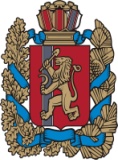 АДМИНИСТРАЦИЯ ОКТЯБРЬСКОГО СЕЛЬСОВЕТАБОГУЧАНСКОГО РАЙОНАКРАСНОЯРСКОГО КРАЯП О С Т А Н О В Л Е Н И Е09.11.2021г.                                                  п.Октябрьский                   	                       №133 - п«О  проведении открытого конкурсапо отбору управляющей организациидля управления многоквартирными домами,расположенными на территориимуниципального образованияОктябрьский сельсовет»На основании статьи 162 Жилищного кодекса РФ, постановления Правительства Российской Федерации №75 от 06.02.2006года «О порядке проведения органом местного самоуправления открытого конкурса по отбору управляющей организации для управления многоквартирным домом»ПОСТАНОВЛЯЮ:Провести открытый конкурс по отбору управляющей организации для управления многоквартирными домами, расположенными по адресу: Красноярский край, Богучанский район, поселок Октябрьский,     ул. Вокзальная, д.1А; д.2, д.3, д.4, д.5, д.6, д.7, д.8, д.9, д.10, д.11, д.12;ул. 2-я Пионерская  д.10, д.12; ул. Центральная, д.6.Уполномоченным органом по проведению открытого конкурса определить Администрацию Октябрьского сельсовета. Установить срок подачи заявок на участие в конкурсе: с 09 часов 00 минут 06 декабря 2021г.до 10 часов 00 минут 10 января 2022г. (Администрация Октябрьского сельсовета, пос. Октябрьский, ул. Победы 12А кабинет № 5) Определить место, дату и  время вскрытия конвертов с заявками на участие в конкурсе: Администрация Октябрьского сельсовета кабинет №5 в 10часов 00 минут 10 января 2022г. Определить место время и дату рассмотрения   конкурсной комиссией заявок на участие в конкурсе: Администрация Октябрьского сельсовета кабинет №5, не позднее 5 рабочих дней с даты вскрытия конвертов с заявками на участие в конкурсе, 10 часов 00 минут 17 января 2022года Определить место дату и время проведения конкурса: Администрация Октябрьского сельсовета ул.Победы 12А кабинет № 5 10 часов 00 минут 18 января 2022года.2. Создать и утвердить состав конкурсной комиссии по проведению открытого конкурса по выбору управляющих компаний согласно приложения №1.3.   Утвердить порядок работы конкурсной комиссии по проведению открытого            Конкурса по выбору управляющих компаний согласно приложения №2.          4.    Утвердить конкурсную документацию по проведению открытого конкурса по выбору управляющих компаний согласно приложения №3.5.   Постановление вступает в силу в день, следующий за днем его официального опубликования в периодическом печатном издании «Вестник депутата» и подлежит размещению на официальном сайте Администрации Октябрьского сельсовета6.   Контроль за исполнением данного постановления оставляю за собой.И.о. Главы  Октябрьского сельсовета                                                    	                              Е.В. АгеенкоПриложение №1к постановлению  АдминистрацииОктябрьского сельсовета                                                                                                                   	 от «09» ноября 2021г. № 133-пКомиссия по проведению открытого конкурса по выбору управляющей организации для управления многоквартирными домамиСостав комиссии:     Агеенко Е.В. – И.о. главы  администрацииОктябрьскогосельсовета, председатель комиссии;  Самонь О.А. – Ведущий специалист администрации Октябрьского сельсовета, заместитель председателя комиссии; Лях Л.В. – специалист 1 категории администрации Октябрьского сельсовета, секретарь комиссии; Члены комиссии:Вализер З.К. – депутат сельского совета  (с согласия); Жаркевич Ю.Ю. – депутат сельского совета (с согласия); Миколюк Э.Н. –   депутат сельского совета (с согласия);Приложение № 2 к постановлению  администрации           Октябрьского сельсовета           от «09» ноября 2021г. № 133-пПоложение о комиссиипо проведению открытого конкурса по выбору управляющей организации  для управления многоквартирными домамиНастоящее Положение определяет работу конкурсной комиссии по проведению открытого конкурса по выбору управляющей организации для управления многоквартирными домами муниципального образования         «Октябрьский сельсовет Богучанского района Красноярского края» (далее - Комиссия). Комиссия создана для проведения открытого конкурса по выбору управляющей организации для управления многоквартирными домами муниципального образования «Октябрьский сельсовет Богучанского района Красноярского края». Комиссия в своей деятельности руководствуется Жилищным кодексом Российской Федерации, постановлением Правительства Российской Федерации от 6 февраля 2006 г. N 75 «О порядке проведения органом местного самоуправления открытого конкурса по отбору управляющей организации для управления многоквартирным домом», настоящим Положением. Конкурсная комиссия рассматривает заявки на участие в конкурсе и проводит конкурс. Руководство работой конкурсной комиссии осуществляет председатель конкурсной комиссии, а в его отсутствие - заместитель конкурсной комиссии. Основной формой работы Комиссии является заседание. Члены комиссии должны быть своевременно уведомлены о месте, дате и времени проведения заседания комиссии секретарем Комиссии. Конкурсная комиссия правомочна, если на заседании присутствуют более 50 процентов общего числа ее членов. Каждый член конкурсной комиссии имеет 1 голос. Решения конкурсной комиссии принимаются простым большинством голосов членов конкурсной комиссии, принявших участие в ее заседании. При равенстве голосов решение принимается председателем конкурсной комиссии. Решения конкурсной комиссии в день их принятия оформляются протоколами, которые подписывают члены конкурсной комиссии, принявшие участие в заседании. Не допускаются заполнение протоколов карандашом и внесение в них исправлений. На заседаниях конкурсной комиссии могут присутствовать представители ассоциаций (союзов) товариществ собственников жилья, жилищных, жилищностроительных кооперативов или иных специализированных потребительских кооперативов, ассоциаций собственников помещений в многоквартирных домах, действующих на территории субъекта Российской Федерации, а также представители общественных объединений потребителей (их ассоциаций, союзов), действующих на территории субъекта Российской Федерации. Полномочия указанных представителей подтверждаются документально На заседаниях конкурсной комиссии могут присутствовать претенденты, участники конкурса или их представители, а также представители средств массовой информации.Приложение № 3                                                                                                                                к постановлению администрации Октябрьского сельсовета            от «09» ноября 2021г. № 133-пКОНКУРСНАЯ ДОКУМЕНТАЦИЯ открытого конкурсапо отбору управляющей организации для управления жилыми домами, в которых жилые помещения находятся в собственности двух и более лиц, не определившихся со способом управления данными домами. На правозаключения договора на управление жилыми домами, в которых жилые помещения находятся в собственности двух и более лиц, не определившихся со способом управления данными домами. Пос. Октябрьский 2021 год.Предмет открытого конкурса: отбор управляющей организации для управления жилыми домами, в которых жилые помещения находятся в собственности двух и более лиц, не определившихся со способом управления данными домами. 	Основание 	проведения 	конкурса: 	Постановление Администрации Октябрьского сельсовета «О проведении открытого конкурса по отбору управляющей организации для управления жилыми домами в муниципальном образовании Октябрьский сельсовет».  Организатор конкурса: Администрация Октябрьского сельсовета, тел.8-962-080-77-67	1.	ХАРАКТЕРИСТИКА ОБЪЕКТА КОНКУРСА: Пос. ОктябрьскийКатегория № 1 Жилые дома в капитальном исполнении с местами общего пользования 2. ПОРЯДОК ПРОВЕДЕНИЯ ОСМОТРА ДОМОВПри необходимости, претенденты и другие заинтересованные лица каждые 5 рабочих дней с даты опубликования извещения о проведении конкурса, но не позднее чем за 2 рабочих дня до даты окончания срока подачи заявок на участие в конкурсе, вправе ознакомиться с местом расположения, произвести осмотр мест общего пользования, конструктивных элементов, инженерного оборудования и объектов внешнего благоустройства жилых домов с представителем организатора конкурса Администрации Октябрьского сельсовета и работников эксплуатирующих предприятий, явку работников эксплуатирующих предприятий на осмотр многоквартирных домов организовывает представитель организатора конкурса. 3. ПЕРЕЧЕНЬ ОБЯЗАТЕЛЬНЫХ РАБОТ И УСЛУГПеречень обязательных работ и услуг, устанавливаемый организатором конкурса в зависимости от уровня благоустройства, конструктивных и технических параметров дома, включая требования к объемам, качеству, периодичности каждой из таких работ и услуг, согласно приложению № 2 к договору управления жилыми домами. При этом организатор конкурса в соответствии с перечнем обязательных работ и услуг самостоятельно определяет расчетную стоимость каждой из обязательных работ и услуг.  Перечень дополнительных работ и услуг по содержанию и ремонту объекта конкурса устанавливается согласно прейскуранта (перечня) таких работ и услуг управляющей организации (далее - дополнительные работы и услуги).  4. ТРЕБОВАНИЕ К УЧАСТНИКУ КОНКУРСАПри проведении конкурса устанавливаются следующие требования к претендентам: соответствие претендентов установленным федеральными законами требованиям к лицам, осуществляющим выполнение работ, оказание услуг, предусмотренных договором управления многоквартирным домом; в отношении претендента не проводится процедура банкротства либо в отношении претендента - юридического лица не проводится процедура ликвидации; деятельность претендента не приостановлена в порядке, предусмотренном Кодексом Российской Федерации об административных правонарушениях; отсутствие у претендента задолженности по налогам, сборам и иным обязательным платежам в бюджеты любого уровня или государственные внебюджетные фонды за последний завершенный отчетный период в размере свыше 25 процентов балансовой стоимости активов претендента по данным бухгалтерской отчетности за последний завершенный отчетный период. Претендент считается соответствующим установленному требованию, если он обжаловал наличие указанной задолженности в соответствии с законодательством Российской Федерации и решение по такой жалобе не вступило в силу; отсутствие у претендента кредиторской задолженности за последний завершенный отчетный период в размере свыше 70 процентов балансовой стоимости активов претендента по данным бухгалтерской отчетности за последний завершенный отчетный период; Требования, указанные в п.1-5 настоящих Правил, предъявляются ко всем претендентам. Организатор конкурса при проведении конкурса не вправе устанавливать иные требования к претендентам. Проверка соответствия претендентов требованиям, указанным в пунктах 2 - 5 настоящих Правил, осуществляется конкурсной комиссией. При этом конкурсная комиссия не вправе возлагать на претендента обязанность подтверждать соответствие данным требованиям. 5. ЗАЯВКА НА УЧАСТИЕ В КОНКУРСЕЗаявка на участие в конкурсе включает в себя: 1) сведения и документы о претенденте: наименование, организационно-правовую форму, место нахождения, почтовый адрес - для юридического лица; фамилию, имя, отчество, данные документа, удостоверяющего личность, место жительства - для индивидуального предпринимателя; номер телефона; выписку из Единого государственного реестра юридических лиц - для юридического лица (либо выписку из Единого государственного реестра индивидуальных предпринимателей - для индивидуального предпринимателя); документ, подтверждающий полномочия лица на осуществление действий от имени юридического лица или индивидуального предпринимателя, подавшего заявку на участие в конкурсе; реквизиты банковского счета для возврата средств, внесенных в качестве обеспечения заявки на участие в конкурсе; документы, подтверждающие соответствие претендента установленным требованиям для участия в конкурсе, или заверенные в установленном порядке копии таких документов: копии утвержденного бухгалтерского баланса за последний отчетный период; реквизиты банковского счета для внесения собственниками помещений в многоквартирном доме и нанимателями жилых помещений по договору социального найма и договору найма жилых помещений государственного или муниципального жилищного фонда платы за содержание и ремонт жилого помещения и платы за коммунальные услуги. Требовать от претендента представления документов, не предусмотренных разделами 4,5 настоящей конкурсной документации, не допускается. Заинтересованное лицо подает заявку на участие в конкурсе в письменной форме. Одно лицо вправе подать в отношении одного лота только одну заявку. Представление заявки на участие в конкурсе является согласием претендента выполнять обязательные работы и услуги за плату за содержание и ремонт жилого помещения, размер которой указан в извещении о проведении конкурса, а также предоставлять коммунальные услуги. Претендент вправе изменить или отозвать заявку на участие в конкурсе в любое время непосредственно до начала процедуры вскрытия конвертов с заявками на участие в конкурсе. Организатор конкурса возвращает внесенные в качестве обеспечения заявки на участие в конкурсе средства претенденту, отозвавшему заявку на участие в конкурсе, в течение 5 рабочих дней с даты получения организатором конкурса уведомления об отзыве заявки. По настоящему конкурсу обеспечение заявки и обеспечение исполнения договора управления многоквартирными домами не устанавливаются. В случае если до начала процедуры вскрытия конвертов с заявками на участие в конкурсе не подана ни одна заявка на участие в конкурсе, организатор конкурса в течение 3 месяцев с даты окончания срока подачи заявок проводит новый конкурс в соответствии с настоящими Правилами. При этом организатор конкурса вправе изменить условия проведения конкурса и обязан увеличить расчетный размер платы за содержание и ремонт жилого помещения не менее чем на 10 процентов. 6. ФОРМА ЗАЯВКИНа фирменном бланке претендентаЗАЯВКАна участие в конкурсе по отбору управляющей организации для управления жилыми домами, в которых жилые помещения находятся в собственности двух и более лиц, не определившихся со способом управления данными домами.    1. Заявление об участии в конкурсе ____________________________________________________________________________, (организационно-правовая форма, наименование/фирменное наименование организации или ф.и.о. физического лица,  данные документа, удостоверяющего личность) _____________________________________________________________ _______________, (место нахождения, почтовый адрес организации или место жительства индивидуального предпринимателя) _____________________________________________________________________________ (номер телефона) заявляет об участии в конкурсе по отбору управляющей организации для управления жилыми домами, в которых жилые помещения находятся в собственности двух и более лиц, не определившихся со способом управления данными домами, расположенным(и) по адресу(ам):_______________ _____________________________________________________________________________.(адрес многоквартирного дома)     Средства, внесенные в качестве обеспечения заявки на участие в конкурсе, просим возвратить на счет: __________________________________________________________________                                                                        (реквизиты банковского счета) ____________________________________________________________________________.     2. Предложения претендента по условиям договора управления жилыми домами _____________________________________________________________________ (описание предлагаемого претендентом в качестве условия договора _____________________________________________________________________________ управления жилыми домами способа внесения _____________________________________________________________________________ нанимателями жилых помещений по договору социального найма и договору найма жилых помещений муниципального жилищного фонда, а также собственниками жилых помещений платы за содержание и ремонт жилого помещения) Внесение  нанимателями жилых  помещений  по  договору  социального  найма и договору найма жилых помещений муниципального жилищного  фонда, а также собственниками жилых помещений платы  за содержание и ремонт жилого помещения предлагаю осуществлять на счет__________________________________________________________________________________________________________________________________________________________ (реквизиты банковского счета претендента)     К заявке прилагаются следующие документы: выписка из Единого государственного реестра юридических лиц (для  юридического  лица),  выписка  из  Единого  государственного реестра   индивидуальных   предпринимателей  (для  индивидуального предпринимателя): _____________________________________________________________________________ (наименование и реквизиты документов, количество листов) _____________________________________________________________________________; документ, подтверждающий полномочия лица на осуществление действий   от имени    юридического    лица    или  индивидуального  предпринимателя, подавших заявку  на участие в конкурсе: _____________________________________________________________________________ (наименование и реквизиты документов, количество листов) _____________________________________________________________________________;   3)  документы,  подтверждающие  внесение  денежных  средств  в качестве обеспечения заявки на участие в конкурсе: _____________________________________________________________________________ (наименование и реквизиты документов, количество листов) _____________________________________________________________________________;     4)  копии документов, подтверждающих соответствие претендента требованию,  установленному подпунктом 1 пункта 15 Правил проведения  органом  местного самоуправления открытого конкурса по отбору  управляющей  организации  для   управления    многоквартирным    домом,    утвержденных   Постановлением Правительства РФ от 06.02.2006 г. №75, в случае если федеральным законом установлены требования к лицам, осуществляющим выполнение работ, оказание услуг, предусмотренных договором управления жилыми домами: _____________________________________________________________________________ (наименование и реквизиты документов, количество листов) _____________________________________________________________________________;     5) утвержденный бухгалтерский баланс за последний год: _____________________________________________________________________________ (наименование и реквизиты документов, количество листов) _____________________________________________________________________________ _____________________________________________________________________________(должность, ф.и.о. руководителя организации или ф.и.о. индивидуального предпринимателя) _________________  ____________________________________   (подпись)                                  (ф.и.о.)  "__" _____________ 2021 г. М.П. При заполнении формы заявки на участие в конкурсе должны приниматься общепринятые обозначения и наименования в соответствии с требованиями действующих нормативно-правовых актов.Сведения, которые содержатся в заявках, не должны иметь двусмысленных толкований и содержать разумный подход к выполняемым работам и оказываемым услугам по отношению к объекту конкурса. Подчистки и исправления в заявке на участие в конкурсе и в предоставленных документах не допускаются, все предоставленные документы должны иметь четкую печать текстов. Все документы, представляемые в составе заявки на участие в конкурсе, должны быть заполнены в соответствии с требованиями конкурсной документации и действующих нормативных правовых актов. Заявка на участие в конкурсе должна быть подписана руководителем или лицом, его замещающим и заверена печатью претендента (юридического лица).        Все документы, представленные претендентом в составе заявки на участие в конкурсе, должны быть подписаны руководителем (уполномоченным лицом) органов и организаций и скреплены соответствующими печатями, все страницы представленных документов должны быть пронумерованы, прошнурованы и скреплены печатью.                 Представление заявки на участие в конкурсе является согласием претендента выполнять обязательные работы и услуги за плату по содержанию и ремонту жилого помещения, размер которой указан в настоящей конкурсной документации. 7. ПОРЯДОК ЗАКЛЮЧЕНИЯ ДОГОВОРА     Победитель конкурса в течение 10 рабочих дней с даты утверждения протокола конкурса представляет организатору конкурса подписанный им проект договора управления жилыми домами, а также обеспечение исполнения обязательств, если таковое было предусмотрено конкурсной документацией.    В случае если победитель конкурса в течение 10 рабочих дней с даты утверждения протокола конкурса, не представил организатору конкурса подписанный им проект договора управления жилыми домами, а также обеспечение исполнения обязательств, он признается уклонившимся от заключения договора управления многоквартирным домом.    В случае признания победителя конкурса уклонившимся от заключения договора управления жилыми домами организатор конкурса предлагает заключить договор управления жилыми домами участнику конкурса, который сделал предыдущее предложение по наибольшей стоимости дополнительных работ и услуг. При этом заключение договора управления жилыми домами таким участником конкурса является обязательным.       В случае признания участника конкурса, который сделал предыдущее предложение по наибольшей стоимости дополнительных работ и услуг, уклонившимся от заключения договора управления жилыми домами организатор конкурса вправе обратиться в суд с требованием о понуждении этого участника заключить такой договор, а также о возмещении убытков, причиненных уклонением от заключения договора.      В случае если единственный участник конкурса признан уклонившимся от заключения договора управления жилыми домами, организатор конкурса вправе обратиться в суд с требованием о понуждении его заключить такой договор, а также о возмещении убытков, причиненных уклонением от заключения договора.       Условия продления срока действия договора управления жилыми домами на 3 месяца, если:  - другая управляющая организация, отобранная органом местного самоуправления для управления жилыми домами в соответствии с постановлением Правительства Российской Федерации от 6 февраля 2006 года № 75 «О порядке проведения органом местного самоуправления открытого конкурса по отбору управляющей организации для управления многоквартирным домом», не приступила к выполнению договора управления многоквартирным домом.  8. ПРОЕКТ ДОГОВОРАП Р О Е К Т ДОГОВОРА управления многоквартирными домамип.______ «__» _____________2022 г.     Администрация Октябрьского сельсовета, организатор конкурса, именуемая в дальнейшем «Заказчик», в лице Главы Администрации Октябрьского сельсовета ____________,  действующего на основании Устава, с одной стороны, и __________________(наименование юридического лица, индивидуальный предприниматель), в лице ___________________________ (должность, фамилия, имя, отчество руководителя, представителя, индивидуального предпринимателя) действующего на основании ___________________(Устава, доверенности и т.п.) именуемое в дальнейшем «Управляющая организация», с другой стороны, совместно именуемые в дальнейшем Стороны, заключили настоящий договор по управлению многоквартирными жилыми домами (далее - договор) на основании протокола № _____ дата _________________  конкурсной комиссии по отбору управляющей организации для управления многоквартирным домом о нижеследующем:Предмет договора и общие положения1.1. По настоящему договору Управляющая организация за плату в течение согласованного срока обязуется принять полномочия по управлению жилыми многоквартирными домами (приложение № 1) за счет средств собственников / нанимателей   в целях: обеспечения благоприятных и безопасных условий проживания граждан и пользования нежилыми помещениями собственниками/нанимателями нежилых помещений; оказания услуг и выполнения работ по надлежащему содержанию и ремонту общего имущества жилых многоквартирных домов собственникам / нанимателям помещений. решения  вопросов  пользования  общим  имуществом в жилом многоквартирном доме.       Управляющая организация  принимает на себя обязательства по управлению переданным ей жилым многоквартирным домом в пределах прав и обязанностей, закрепленных за ней настоящим договором.  Управление жилым многоквартирным домом осуществляется Управляющей организацией в интересах собственников / нанимателей помещений в период срока действия настоящего договора.  Под лицами, пользующимися жилыми помещениями, признаются собственники/наниматели жилых помещений и члены их семей. В тексте настоящего договора все указанные лица именуются Пользователями. 1.4. Управляющая организация  оказывает услуги и выполняет работы по надлежащему содержанию общего имущества домов в соответствии с Перечнем работ, услуг по содержанию и ремонту общего имущества жилого многоквартирного дома указанным в Приложении № 2 к настоящему договору.  1.5. Управляющая организация обеспечивает реализацию решения вопросов содержания и пользования общим имуществом в многоквартирном доме в соответствии с предложениями пользователей, собственными предложениями.  Управляющая организация вступает в договорные отношения с третьими лицами по вопросам пользования общим имуществом в доме, от имени и в интересах пользователей помещений.    1.6. Содержание жилищного фонда состоит из  комплекса  работ и услуг по содержанию общего имущества жилого дома и техническому обслуживанию общих коммуникаций, технических устройств и технических коммуникаций жилого дома, выполняемых в течение всего жизненного цикла здания постоянно или с установленной нормативными документами периодичностью с целью поддержания его сохранности и надлежащего санитарно-гигиенического состояния:     а) технический надзор за состоянием общего имущества жилого дома (конструктивных элементов, общих коммуникаций, технических устройств и технических помещений) путем проведения плановых общих и частичных осмотров, технического обследования;    б) выполнение мероприятий по подготовке к сезонной эксплуатации общего имущества жилого дома (ограждающих конструкций, подъездов, общих коммуникаций, технических устройств и технических помещений) с учетом требований нормативно-технических документов, замечаний и предложений органов государственной жилищной инспекции.     в) незамедлительное устранение аварий и неисправностей в общем имуществе жилого дома, восстановление условий жизнеобеспечения и безопасности потребителей;     г) обеспечение функционирования всех инженерных систем и оборудования дома (вентиляционных каналов, систем отопления, водоснабжения, внутридомовых электрических  сетей, в том числе сетей, питающих электроприемники квартир до входных зажимов  квартирных электросчетчиков) в пределах установленных норм;     д) вывоз твердых бытовых отходов;     е) выполнение работ по санитарной уборке и очистке общего имущества жилого дома (подъездов, крылец) в жилом фонде, в котором затраты включены в тариф. 1.7. Техническое обслуживание дома, которое включает в себя наладку инженерного оборудования, работы по устранению аварийного состояния строительных конструкций и инженерного оборудования,технические осмотры отдельных элементов и помещений дома, планово-предупредительные ремонты внутридомовых сетей, подготовку дома и его инженерных сетей к сезонной эксплуатации. 1.8. При проведении технических осмотров и обходов (обследований) проводится: а) устранение незначительных неисправностей в системах водопровода; б) устранение незначительных неисправностей в системах центрального отопления (регулировка трехходовых кранов, набивка сальников, мелкий ремонт теплоизоляции, устранение течи в трубопроводах, приборах и арматуре; разборка, осмотр и очистка грязевиков, воздухосборников, компенсаторов, регулирующих кранов, вентилей, задвижек; очистка от накипи запорной арматуры и др.); в) устранение незначительных неисправностей электротехнических устройств; г) прочистка канализационного лежака; д) проверка исправности канализационных вытяжек; е) проверка наличия тяги в дымовентиляционных каналах; ж) частичный ремонт кровли.        1.9. При подготовке дома к эксплуатации в осенне-зимний период проводится: а) ремонт, регулировка, промывка и гидравлическое испытание систем отопления; б) восстановление тепловой изоляции на трубопроводах в чердачных помещениях;в)  частичный ремонт кровли; г) остекление и закрытие чердачных слуховых окон; д) замена разбитых стекол окон, ремонт входных дверей в подъездах и во вспомогательных помещениях;        1.10. Санитарное содержание придомовых территорий осуществляется согласно перечня обязательных работ. 1.11. Технические осмотры и планово-предупредительный ремонт проводятся в соответствии с утвержденным графиком и учетом периодичности. 1.12. Текущий ремонт общего имущества жилого дома - ремонт, выполняемый в плановом порядке с целью восстановления исправности или работоспособности жилого дома, частичного восстановления его ресурса с заменой или восстановлением его составных частей ограниченной номенклатуры, установленной нормативной и технической документацией.      1.13. Круглосуточное функционирование аварийно-диспетчерской службы.       1.14. Общее имущество в многоквартирном доме –  принадлежащие собственникам, на праве общей долевой собственности, помещения в данном доме, не являющиеся частями квартирами и предназначенные для обслуживания более одного помещения в данном доме, в том числе межквартирные лестничные площадки, лестницы, коридоры, технические этажи, чердаки,   а также крыши, ограждающие несущие и ненесущие конструкции данного дома, механическое, электрическое, санитарно-техническое и иное оборудование, находящееся  в данном доме. Состав общего имущества многоквартирного дома и около домовой территории, в отношении которого будет осуществляться управление, указан в Техническом паспорте на строение или Акте осмотра жилого дома. 1.15. По заказам и за счет потребителей Управляющая организация предоставляет услуги по выполнению дополнительных работ, согласно своего прейскуранта цен. После выполнения работ, собственник подписывает Управляющей организации справку о фактически затраченном времени и о выполненных работах, на основании которой Управляющая организация выписывает счет на оплату. В стоимость дополнительных работ не включены затраты на материалы. 1.16. При исполнении настоящего договора Стороны обязуются руководствоваться федеральными законами, нормативными правовыми актами Президента Российской Федерации, Правительства Российской Федерации, органов исполнительной власти Российской Федерации, а также правовыми актами органов местного самоуправления муниципального образования Октябрьский сельсовет,  в том числе: Правилами 	предоставления 	коммунальных 	услуг 	населению, утвержденными постановлением Правительства РФ от 23.05.2006г № 307; Правилами содержания общего имущества в многоквартирном доме, Правилами изменения размера платы за содержание и ремонт жилого помещения в случае оказания услуг и выполнения работ по управлению, содержанию и ремонту общего имущества в многоквартирном доме ненадлежащего качества и (или) с перерывами, превышающими установленную продолжительность, утвержденными постановлением Правительства РФ от 13.08.2006 г. № 491; Правилами и нормами технической эксплуатации жилищного фонда, утвержденными постановлением Госстроя России от 27.09.2003 г. № 170; Правилами 	пользования 	жилыми 	помещениями, 	утвержденными постановлением Правительства РФ от 21.01.2006г № 25; Все указанные документы именуются в дальнейшем – Правила. 2. Права и обязанности управляющей организации2.1. Управляющая организация обязана:          2.1.1.      Приступить к выполнению своих обязанностей по управлению домом по настоящему договору в срок не позднее  30 дней с момента подписания настоящего договора.               2.1.2.      Перечни работ и услуг по содержанию и ремонту общего имущества в многоквартирном доме с указанием периодичности выполнения работ и оказания услуг  за весь период действия настоящего договора содержатся в Приложении № 2, являющимся неотъемлемой частью настоящего договора. Изменения в данные перечни работ вносятся путем заключения дополнительного соглашения на основании решения общего собрания Собственников (нанимателей) помещений в многоквартирном доме, либо в результате действия непреодолимой силы. Если в результате действия обстоятельств непреодолимой силы исполнение Управляющей организацией указанных в Приложении № 2 обязательств, становится невозможным либо нецелесообразным, Управляющая организация обязана выполнять те работы и услуги, выполнение которых возможно в сложившихся условиях, предъявляя Собственнику  (нанимателю) счета на оплату фактически оказанных услуг и выполненных работ. Размер платы за содержание и ремонт жилого помещения, установленный настоящим договором (организатором открытого конкурса) должен быть изменен пропорционально объемам и количеству фактически выполненных работ и фактически оказанных услуг.           2.1.3.  Выполнять предусмотренные настоящим договором работы и оказывать услуги лично, либо привлекать к выполнению работ и оказанию услуг подрядные организации, имеющие лицензии на право осуществления соответствующей деятельности (если такая деятельность подлежит лицензированию).           2.1.4.  Производить начисления и перерасчет платы за предоставленные услуги и выполненные работы по управлению, содержанию и ремонту общего имущества Собственников (нанимателей) помещений в многоквартирном доме, представляя к оплате Собственнику (нанимателю) счет в срок до 1 числа месяца следующего за расчетным. Вести учет доходов и расходов на содержание и ремонт общего имущества жилого дома. 2.1.6. Проводить плановые и внеплановые  комиссионные обследования жилых и нежилых помещений. 2.1.7.   Организовывать круглосуточное аварийно-диспетчерское обслуживание  многоквартирного дома. Обслуживать внутридомовые инженерные системы, с использованием которых предоставляются коммунальные услуги. Соблюдать сроки устранения недостатков по объемам и качеству услуг и работ по содержанию и ремонту общего имущества дома в соответствии с Правилами, указанными в пункте 1.16. настоящего договора. Соблюдать сроки по устранению аварий в соответствии с Правилами, указанными в пункте 1.16. настоящего договора. Обеспечить хранение документов по расчетам и обязательствам пользователей, проживающих в доме, по оплате жилого помещения  и  иных документов, связанных с управлением дома. Планировать работу по текущему ремонту и организовывать работы по капитальному ремонту общего имущества многоквартирного дома с учетом его технического состояния. Вести, в установленном законодательством порядке, необходимую документацию на все действия по передаче, ремонту, восстановлению имущества и производству работ по их приему. Принимать и рассматривать индивидуальные обращения от пользователей помещений. Обеспечить своевременное информирование пользователей помещений о сроках предстоящего планового отключения инженерных сетей (водоснабжение, отопление, электроснабжение), в соответствии с Правилами, указанными в пункте 1.16 настоящего договора, а также об авариях на инженерных сетях и сроках ликвидации их последствий. Участвовать во всех проверках и обследованиях домов, составлять акты по фактам непредставления, некачественного или несвоевременного предоставления услуг по содержанию и ремонту общего имущества дома.  Соблюдать сроки рассмотрения жалоб и заявлений Пользователей помещений, касающихся предоставления услуг по содержанию и ремонту общего имущества дома, в соответствии с Правилами, указанными в пункте 1.16 настоящего договора, а также нормативными правовыми актами Российской Федерации. Давать по ним полные и обоснованные ответы, а также принимать меры к своевременному устранению указанных в заявлениях и жалобах недостатков. Выдавать и оформлять документы, выдача которых законодательством отнесена к компетенции жилищно-эксплуатационной организации,  и необходимых для последующего регистрационного учета.   В соответствии с муниципальными нормативными правовыми актами муниципального образования Октябрьский сельсовет,  в установленные сроки предоставлять Собственнику муниципального жилищного фонда отчет об оказании услуг, выполнению работ по управлению, содержанию и ремонту общего имущества в многоквартирном доме. За 30 дней до прекращения настоящего договора передать документацию на многоквартирный дом полученную от Заказчика и иные документы, связанные с управлением многоквартирным домом, документы вновь выбранной управляющей организации, ТСЖ, ЖСК, ЖК или иному специализированному потребительскому кооперативу, созданному для управления многоквартирным домом, или одному из Собственников, указанному в решении общего собрания о выборе способа управления многоквартирным домом.  В установленном законодательными и нормативными актами порядке взыскивать с Пользователей задолженность  по содержанию и ремонту жилого помещения. Требовать надлежащего исполнения Пользователями обязательств по договору.  Требовать в установленном порядке возмещения убытков, понесенных по вине Пользователей.Требовать допуска в жилое или нежилое помещение, в заранее согласованное с пользователями помещений время, работников Управляющей организации, а также иных специалистов организаций, имеющих право на проведение работ на системах электро-, тепло-,  водоснабжения, канализации, представителей органов государственного надзора и контроля для осмотра инженерного оборудования, конструктивных элементов здания, приборов учета, проведения необходимых ремонтных работ, а также контроля за их эксплуатацией, а для ликвидации аварий — в любое время. Привлекать подрядные организации к выполнению всего комплекса или отдельных видов работ по настоящему договору.  Оказывать за дополнительную плату услуги и выполнять работы по договорам, заключаемым с пользователями помещений в многоквартирном доме. Права и обязанности Пользователей помещенийПользователь помещения обязан: Поддерживать принадлежащие им помещения в надлежащем техническом и санитарном состоянии, не допуская бесхозяйственного обращения с ними, производить за свой счет текущий ремонт помещений, соблюдать права и законные интересы других пользователей, технические, противопожарные и санитарные правила содержания дома, а также Правила содержания общего имущества собственников в многоквартирном доме. Использовать помещения в соответствии с назначением, а также с учетом ограничений использования установленных Жилищным кодексом РФ. Соблюдать Правила, указанные в пункте 1.16. настоящего договора. Соблюдать правила пожарной безопасности при пользовании электрическими, другими приборами, не допускать установки самодельных предохранительных устройств, загромождения коридоров, проходов, лестничных клеток, запасных выходов, выполнять другие требования пожарной безопасности. Содержать и поддерживать помещения и санитарно-техническое оборудование внутри него в надлежащем техническом и санитарном состоянии, а также производить за свой счет, текущий ремонт помещения. Не допускать выполнения работ или совершения иных действий, приводящих к порче помещений или конструкций жилого дома, загрязнению придомовой территории. При обнаружении неисправностей санитарно-технического и иного оборудования, находящегося в помещении, немедленно принимать возможные меры к их устранению и незамедлительно сообщать о таких неисправностях и повреждениях Управляющей организации. Соблюдать права и законные интересы соседей, пользователей помещений и иных лиц. Извещать Управляющую организацию в течение 3 (трех) дней об изменении числа проживающих, в том числе, временно проживающих в жилых помещениях лиц, вселившихся в жилое помещение в качестве временных жильцов.  Своевременно и полностью вносить Управляющей организации плату за содержание и ремонт жилого помещения (общего имущества дома) соразмерно площади жилого (нежилого) помещения. Допускать в занимаемые жилые и нежилые помещения в заранее согласованное время: специалистов Управляющей организации, а также организаций, имеющих право проведения работ на  системах  водоснабжения, канализации, отопления, для осмотра инженерного оборудования, конструктивных элементов здания, приборов учета, а также осуществления контроля заих эксплуатацией, а для ликвидации аварий - в любое время. обеспечивать доступ в помещения работникам Управляющей организации и обслуживающих подрядных организаций с предъявлением документа, удостоверяющего личность, для плановых осмотров основных конструктивных элементов многоквартирного дома и инженерного оборудования, а также для выполнения необходимых ремонтных и аварийных работ. Предоставлять Управляющей организации информацию: о лицах (контактные телефоны, адреса), имеющих доступ в помещения в случае временного отсутствия пользователей помещений на случай проведения аварийных работ; о предстоящем переустройстве или перепланировке помещений. 3.1.11. Соблюдать порядок переустройства и перепланировки жилого помещения, предусмотренный Жилищным кодексом РФ. 3.2. Пользователь помещений имеет право:Требовать надлежащего исполнения Управляющей организацией ее обязанностей по настоящему договору, в том числе требовать предоставления услуг по содержанию и ремонту общего имущества установленного качества, безопасных для пользователей помещений, не причиняющих вреда имуществу пользователей помещений.При причинении имуществу пользователей помещений ущерба вследствие аварий в инженерных сетях, залива жилого или нежилого помещения требовать от Управляющей организации составления акта о причиненном ущербе с указанием фактических объемов повреждений. Требовать в установленном порядке возмещения убытков, понесенных пользователями помещений по вине Управляющей организации. Контролировать качество предоставляемых Управляющей организацией услуг по содержанию и ремонту общего имущества дома. Предоставлять помещения в наем, пользование, аренду или на ином законном основании физическим или юридическим лицам с учетом требований гражданского и жилищного законодательства. Производить переустройство и перепланировку помещений в соответствии с установленным действующим законодательством порядком. Права и обязанности граждан, проживающих совместно с пользователем в принадлежащих ему жилых помещениях, осуществляются  в соответствии со статьей 31 Жилищного кодекса РФ. Границы общего имущества пользователей помещений в многоквартирном доме и имущества каждого пользователя в отдельности устанавливаются в соответствии с Правилами содержания общего имущества в многоквартирном доме. Ответственность за надлежащее техническое и санитарное состояние своего имущества несет каждый пользователь помещения. 3.3. Пользователь помещений не вправе: Устанавливать, подключать и использовать регулирующую и запорную арматуру, электробытовые приборы мощностью, превышающей технологические возможности внутриквартирного оборудования. Подключать и использовать бытовые приборы и оборудование, включая индивидуальные приборы очистки воды, не имеющие технического паспорта (свидетельства), не отвечающие требованиям безопасности и санитарно- гигиеническим нормативам. Использовать теплоноситель в системах отопления не по прямому назначению (производить слив воды из системы отопления). 4. Расчеты по договору           4.1. Обязанность по внесению платы за содержание и ремонт общего имущества возникает у Пользователя с момента начала срока действия настоящего договора. Уклонение от подписания настоящего договора не освобождает Пользователя от обязанности по внесению платы за содержание и  ремонт жилого помещения. Внесение платы за выполненные Управляющей организацией работы и оказанные услуги отдельным Пользователям (не связанные с содержанием и ремонтом общего имущества) осуществляется в порядке и в размере, установленном соглашением между Пользователем, заказавшим выполнение соответствующих работ или оказание услуг, и Управляющей организацией. 4.2. Цена договора определяется как сумма платы за содержание и текущий ремонт общего имущества многоквартирного дома. Размер платы устанавливается по итогам открытого конкурса по отбору управляющей организации по управлению многоквартирными домами, проводимым органами местного самоуправления (приложение № 2). 4.3. Плата за содержание и ремонт общего имущества многоквартирного дома: 4.3.1. Пользователи помещений оплачивают услуги и работы по содержанию и текущему ремонту общего имущества в многоквартирном доме, перечень которых устанавливается Приложением № 2 к настоящему договору. Плата за услуги по управлению многоквартирным домом включена в состав платы за содержание и ремонт общего имущества  многоквартирного дома. 4.3.2. В случае неисполнения либо ненадлежащего исполнения Управляющей организацией своих обязательств по выполнению работ и оказанию услуг по содержанию и ремонту общего имущества многоквартирного дома Пользователи вправе оплачивать только фактически выполненные работы и оказанные услуги. Факт невыполнения или ненадлежащего исполнения Управляющей организацией своих обязательств по договору управления должен быть установлен составленным в письменной форме актом, подписанным представителем Собственников (пользователем) помещений в многоквартирном доме, избранным общим собранием, и представителем Управляющей организации, либо протоколом (предписанием или иным актом) государственной жилищной инспекции, либо вступившим в законную силу судебным постановлением.  4.4. Порядок внесения платы за содержание и ремонт общего имущества многоквартирного дома:        4.4.1. Плату за содержание и ремонт общего имущества многоквартирного дома Пользователи помещений вносят в кассу Управляющей организации. 4.4.2. Плата за содержание и ремонт общего имущества вносится ежемесячно до 10 (десятого) числа месяца, следующего за расчетным. 4.4.3. Плата за содержание и ремонт общего имущества  вносится на основании платежных документов, представленных Управляющей организацией не позднее первого числа месяца, следующего за расчетным месяцем: -для Пользователей жилых помещений - счета-квитанции; -для Собственников и пользователей нежилых помещений - счета на оплату оказанных услуг и выполненных работ.  4.5. Размер платы за содержание и ремонт общего имущества многоквартирного дома может быть изменен на основании нормативно-правовых актов органов государственной власти и местного самоуправления.        В случае изменения уровня инфляции, уровня потребительских цен или значений, рассчитываемых на основании совокупности указанных показателей, управляющая организация  вправе не более чем один раз в год изменить размер платы за содержание и ремонт общего имущества многоквартирного дома.Управляющая организация обязана проинформировать Пользователей помещений об изменении размера платы не позднее чем за тридцать дней до даты представления платежных документов, на основании которых будет вноситься плата. 5. Ответственность сторон5.1.  Ответственность Управляющей организации:  5.1.1. За неисполнение или ненадлежащее исполнение обязанностей, предусмотренных настоящим договором, Управляющая организация несет ответственность, в том числе по возмещению убытков, в порядке, установленном действующим законодательством. Управляющая организация освобождается от ответственности, если докажет, что надлежащее исполнение условий договора оказалось невозможным вследствие вины Пользователей помещений, в том числе, несвоевременного выполнения ими своих обязанностей, а также вследствие действия непреодолимой силы. 5.1.2. Если Управляющая организация не вела техническую документацию или вела ее с нарушениями, то она обязана устранить данные нарушения в срок не позднее 30 (тридцати) дней и за свой счет. 5.1.3. Факты нарушения Управляющей организацией условий договора управления должен быть установлен составленным в письменной форме актом, подписанным представителем Пользователей помещений в многоквартирном доме, избранным общим собранием Пользователей, и представителем Управляющей организации, либо протоколом (предписанием или иным актом) государственной жилищной инспекции, либо вступившим в законную силу судебным постановлением. 5.1.4. Управляющая компания несет ответственность за ущерб, причиненный  многоквартирному дому в результате его действий или бездействия, в размере действительного причиненного ущерба.  5.1.5. Управляющая компания не несет ответственности за все виды ущерба, возникшие не по его вине или не по вине его работников.  5.1.6.  В случае причинения убытков Пользователю по вине Управляющей компании, последняя несет ответственность в соответствии с действующим законодательством Российской Федерации. 5.1.7. Во всех остальных случаях нарушения своих обязательств понастоящему договору стороны несут ответственность за неисполнение или ненадлежащее исполнение своих обязательств в соответствии с  действующим законодательством Российской Федерации. 5.2. Ответственность Пользователя помещения.5.2.1. Управляющая организация вправе взыскать с Пользователя помещений ущерб, вызванный ненадлежащим исполнением обязанностей по настоящему договору. 5.2.2. В случае неисполнения Пользователями помещений обязанностей по проведению текущего ремонта помещений, что повлекло за собой возникновение аварийной ситуации в доме, они несут перед Управляющей организацией и третьими лицами, имуществу которых причинен вред, имущественную ответственность за ущерб, наступивший вследствие подобных действий. 5.2.3. Пользователь помещений, в случае не обеспечения допуска должностных лиц Управляющей организации и (или) специалистов организаций, имеющих право проведения работ на системах электро-, тепло-, водоснабжения, канализации, для устранения аварий и осмотра инженерного оборудования, профилактического осмотра и ремонтных работ, указанных в настоящем договоре, несут ответственность за ущерб, наступивший вследствие подобных действий перед Управляющей  организацией и третьими лицами. 5.2.4. Пользователь несет ответственность за нарушение требований пожарной безопасности в соответствии с действующим законодательством. 5.3. Условия освобождения от ответственности5.3.1. Стороны не несут ответственности по своим обязательствам, если: 	а) в период действия настоящего договора произошли изменения в действующем законодательстве, делающие невозможным их выполнение; б) их невыполнение явилось следствием обстоятельств непреодолимой силы, возникших после заключения настоящего договора в результате событий чрезвычайного характера, под которыми понимаются: стихийные бедствия, гражданские волнения, военные действия и т.п. 5.3.2. Сторона, для которой возникли условия невозможности исполнения обязательств по настоящему договору, обязана немедленно известить другую сторону о наступлении и прекращении вышеуказанных обстоятельств. 6. Срок действия договора6.1. Договор может быть прекращен до истечения срока его действия: при ликвидации Управляющей организации как юридического лица; - на основании решения суда о признании недействительными результатов открытого конкурса, послужившего основанием для заключения настоящего договора с момента вступления в законную силу соответствующего судебного акта. 6.2. Договор заключается сроком на 3 года и действует с «__» ___ 20_ г. 6.3. Управляющая организация направляет для подписания Заказчику два экземпляра настоящего договора, подписанные Управляющей организацией. После подписания договора Заказчиком, один экземпляр договора возвращается Управляющей организации. Срок начала выполнения управляющей организацией возникших по результатам конкурса обязательств составляет 30 дней с даты подписания договора управления многоквартирным домом. Управляющая организация вправе взимать с собственников помещений плату за содержание и ремонт общего имущества  многоквартирного дома в порядке, предусмотренном условиями данного договора, с даты начала выполнения обязательств, возникших по результатам конкурса. Пользователи помещений обязаны вносить указанную плату. 7. Порядок и формы осуществления контроля за исполнением обязательств управляющей организацией7.1. Управляющая организация обязана предоставлять по запросу любого Пользователя помещения в многоквартирном доме в течение трех рабочих дней документы, связанные с выполнением обязательств по договору управления многоквартирным домом. К числу таких документов относятся: справки об объемах фактически выполненных работ и оказанных услуг; справки о сумме собранных с Пользователей помещений денежных средств в счет оплаты работ и услуг по содержанию и ремонту общего имущества жилого многоквартирного дома; справки о сроках выполнения отдельных видов работ и услуг, предусмотренных договором управления многоквартирным домом; сведения о рабочих телефонах и адресах аварийной службы, сведения о времени работы бухгалтерии Управляющей организации, часах приема Пользователей руководителями и специалистами Управляющей организации. Пользователи помещений не вправе требовать от Управляющей организации сведений, составляющих коммерческую тайну, бухгалтерскую и налоговую отчетность Управляющей организации. Пользователи вправе ежеквартально знакомиться с письменным отчетом Управляющей организации перед Пользователями помещений в многоквартирном доме о выполнении договора управления многоквартирным домом, включающем информацию о выполненных работах, оказанных услугах по содержанию и ремонту общего имущества, а также сведения о нарушениях, выявленных органами государственной власти и органами местного самоуправления, уполномоченными контролировать деятельность, осуществляемую управляющими организациями.  Письменные претензии Пользователя о неисполнении или ненадлежащем исполнении Управляющей организацией обязательств по договору управления многоквартирным домом рассматриваются Управляющей организацией в 30дневный срок. Пользователь вправе направлять копии претензий для осуществления контроля за их исполнением договора в уполномоченные органы государственного надзора и контроля. Предписания, акты, составленные уполномоченным органом государственного надзора и контроля с участием представителя Управляющей организации, являются обязательными для исполнения. Управляющая организация вправе в установленном порядке обжаловать в суд действия и решения органов, осуществляющих государственный надзор и контроль. В случае прекращения у Пользователя права собственности на помещение, настоящий договор в отношении данного Пользователя считается расторгнутым, за исключением случаев, если ему остались принадлежать на праве собственности иные помещения в многоквартирном доме. Новый Пользователь становится Стороной настоящего договора путем его подписания. 8. Порядок изменения обязательств сторон8.1. Обязательства договора могут быть изменены только в случае наступления обстоятельств непреодолимой силы либо на основании решения общего собрания Пользователей помещений в многоквартирном доме. 8.2. При наступлении обстоятельств непреодолимой силы Управляющая организация осуществляет указанные в договоре работы и услуги по содержанию и ремонту общего имущества в многоквартирном доме, выполнение и оказание которых возможно в сложившихся условиях, и предъявляет Пользователю  помещений в многоквартирном доме счета по оплате таких выполненных работ и оказанных услуг. При этом размер платы за содержание и ремонт общего имущества, предусмотренный договором управления многоквартирным домом, должен быть изменен пропорционально объемам и количеству фактически выполненных работ и оказанных услуг в порядке, установленном законодательством Российской Федерации. Надлежащим подтверждением наличия обстоятельств непреодолимой силы и их продолжительности будут служить официально заверенные справки соответствующих государственных органов. 9. Порядок разрешения споров9.1. Споры и разногласия, которые могут возникнуть при исполнении Сторонами условий настоящего договора, могут быть урегулированы путем переговоров с целью достижения согласия между Сторонами по спорным вопросам. 9.2. В случае если споры и разногласия Сторон не могут быть разрешены путем переговоров, они подлежат разрешению в судебном порядке в соответствии с действующим законодательством Российской Федерации. 10. Прочие условия10.1. Все изменения  и  дополнения к настоящему договору оформляются дополнительным  соглашением, составленным в письменной форме и подписанным Сторонами настоящего договора.  10.2. Настоящий договор составлен в 2 (двух) экземплярах, имеющих равную юридическую силу, по одному для каждой из Сторон. 10.3. Пользователь помещений в многоквартирном доме в одностороннем порядке вправе отказаться от исполнения настоящего договора, если Управляющая организация не выполняет своих обязательств по договору.  10.4. Контроль за исполнением и качеством выполняемых работ по данному договору исполняет Пользователь.10.5. Все приложения к настоящему договору, а также к дополнительным соглашениям, оформляемым в порядке, установленным настоящим договором, являются его неотъемлемой частью. 10.6. К настоящему договору прилагаются: Приложение № 1 - «Адресный список жилых многоквартирных домов муниципального образования ________, являющихся объектом конкурса». Приложение № 2 – Перечень обязательных работ и услуг, вошедших в размер платы за содержание и текущий ремонт общего имущества собственником помещений в многоквартирном доме.  11. Юридические адреса и реквизиты сторон Заказчик Управляющая организация	________________________ 			 	____________________ 	Фамилия, имя, отчество руководителя  		     Фамилия, имя, отчество руководителя 	«___» _______________20__ г. 			       «____» _______________20__ г.М.П.                                                                                                        М.П. Размер платы за  содержание и ремонт  общего имуществаАДМИНИСТРАЦИЯ ОКТЯБРЬСКОГОСЕЛЬСОВЕТАБОГУЧАНСКОГО РАЙОНАКРАСНОЯРСКОГО КРАЯ 				            П О С Т А Н О В Л Е Н И Е                      10.11.2021                                                п. Октябрьский                                                № 135-пОб утверждении перечнямуниципальных программ Октябрьскогосельсовета на 2022 год и плановый период 2023-2024 годыВ соответствии со статьей 179 Бюджетного кодекса Российской Федерации, статьями 51, 52 Устава Октябрьского сельсовета:Утвердить прилагаемый Перечень муниципальных программ Октябрьского сельсовета на 2022 год и плановый период 2023-2024 годы согласно приложения.Настоящее постановление подлежит опубликованию в газете «Вестник депутата».Контроль за исполнением настоящего постановления оставляю за собой.И.о. Главы Октябрьского сельсовета	                                             Е.В. АгеенкоПриложение         к Постановлению администрации     от «10» ноября  2021 № 135-пПеречень муниципальных программ Октябрьского сельсовета Богучанского района на 2022 год и плановый период 2023-2024 годыАДМИНИСТРАЦИЯ ОКТЯБРЬСКОГО СЕЛЬСОВЕТАБОГУЧАНСКОГО РАЙОНАКРАСНОЯРСКОГО КРАЯПОСТАНОВЛЕНИЕ   10.11.2021 г.                                            п. Октябрьский	                           № 138-п О внесении изменений и дополнений в постановление администрации Октябрьского сельсовета Богучанского района от 20.10.2013 года  №63-п  «Об утверждении муниципальной программы Октябрьского сельсовета «Октябрьский хуторок»Во исполнение статьи 179 Бюджетного кодекса Российской Федерации, ст. 7  Устава Октябрьского сельсовета Богучанского района ПОСТАНОВЛЯЮ:Внести в Постановление администрации Октябрьского сельсовета Богучанского района от 20.10.2013 года  № 63-п  «Об утверждении муниципальной программы Октябрьского сельсовета «Октябрьский хуторок» следующие  изменения1.1. Муниципальную программу Октябрьского сельсовета «Октябрьский хуторок» на 2014-2024 года  изложить в новой редакции согласно приложению №1 к настоящему Постановлению.2. Настоящее Постановление вступает в силу со дня опубликования в печатном издании «Вестник депутата» и подлежит размещению на официальном сайте администрации Октябрьского сельсовета.И.о.Главы  Октябрьского сельсовета                                                                  Е.В. АгеенкоПриложение № 1 к Постановлению № 138-пот 10.11.2021 г.Паспортмуниципальной программы Октябрьского сельсовета«Октябрьский хуторок»2. Характеристика текущего состояния сферы деятельности МО Октябрьский сельсовет с указанием основных показателей социально-экономического развития п. Октябрьский и анализ социальных, финансово-экономических и прочих рисков реализации программыОктябрьский сельсовет наделен статусом сельского поселения. Местное самоуправление осуществляется на всей территории Октябрьского сельсовета в пределах границ, установленных Законом Красноярского края от 25.02.2005 года N 13-3104 (ред. от 29.01.2009 г.) «Об установлении границ и соответствующим статусом муниципального образования Богучанский район и находящихся в его границах иных муниципальных образований». Численность населения составляет  5 599 человек.Администрация Октябрьского сельсовета создана с целью управленческой деятельности поселка Октябрьский. Численность сотрудников  18 человек. В штате имеется инструктор по спорту. При администрации работают общественные организации. В том числе общественная молодежная организация, развито волонтерское движение. Все общественные движения являются активными участниками районных мероприятий.Одной из важнейших проблем муниципального образования является благоустройство поселка, улучшение его внешнего вида, архитектурного облика и создание организованных мест отдыха для населения. Для решения этой проблемы создана подпрограмма «Благоустройство территории Октябрьского сельсовета».Подпрограмма «Защита населения и территории Октябрьского сельсовета от чрезвычайных ситуаций природного и техногенного характера»ориентирована на все социальные слои граждан МО и, прежде всего, на осуществление обучения населения,  по вопросам ГО и способов защиты от ЧС на территории Октябрьского сельсовета. Гражданская оборона – система мероприятий по подготовке к защите и по защите населения, материальных, культурных ценностей на территории МО, а так же обучение  населения в условиях возникновения угрозы чрезвычайных ситуаций. Реализация Подпрограммы призвана обеспечить подготовку  населения действиям по предупреждению ЧС и действиям в случае возникновения угрозы ЧС, защиты территорий муниципального образования от чрезвычайных ситуаций, максимального снижения потерь в условиях возникновения ЧС, создание и развитие устойчивой системы оповещения населения об угрозе возникновения или возникновении ЧС.В 2004 и 2006 годах администрации Октябрьского сельсовета в муниципальную собственность был передан жилищный фонд. На 01.11.2021 год числится 348 муниципальных квартир. Большая часть жилищного фонда требует текущего и выборочного капитального ремонта. Для приведения муниципального жилого фонда в надлежащее состояние создана подпрограмма «Жилищное хозяйство».Осознавая значимость создания гармоничного и культурного пространства для отдыха, досуга и комфортных условий проживания жителей администрация Октябрьского сельсовета, как исполнительный орган, ставит перед собой трудоемкую задачу по разработке конкретных сельских программ, направленных на оптимизацию использования сельской территории, повышение уровня и качества ее благоустройства, инженерного обустройства и, в конечном итоге, комфортности проживания населения. На территории поселка Октябрьский физкультурно-оздоровительную и спортивно-массовую работу с населением обеспечивает инструктор по спорту. Физическая культура и спорт являются неотъемлемой частью современного образа жизни, социального и культурно-нравственного развития общества. В последнее время на всех уровнях государственного управления растет осознание необходимости решения проблем обеспечения массовости спорта и организации пропаганды занятий физической культурой и спортом как составляющей части здорового образа жизни и развития спорта.Подпрограмма «Коммунальное хозяйство» создана для обеспечения большинства жителей круглогодичным водоснабжением. Для привлечения молодежи в общественную жизнь поселка создана подпрограмма «Молодежь Приангарья».Подпрограмма «Культурное наследие» ориентирована  на развитие культуры и организацию досуга на территории Октябрьского сельсовета Для развития физической культуры и спорта на территории поселка создана подпрограмма «Развитие физической культуры и спорта на территории Октябрьского сельсовета».Финансовые риски – возникновение бюджетного дефицита может повлечь сокращение или прекращение программных мероприятий и недостижение целевых значений по ряду показателей (индикаторов) реализации Программы.Правовые риски – изменение федерального законодательства, отсутствие необходимых нормативных правовых актов на региональном уровне может привести к увеличению планируемых сроков или изменению условий реализации мероприятий Программы.Ограничению вышеуказанных рисков будет способствовать определение приоритетов для первоочередного финансирования, ежегодное уточнение объемов финансовых средств, предусмотренных на реализацию мероприятий Программы, формирование эффективной системы управления  и контроля за реализацией Программы, обеспечение притока высококвалифицированных кадров, переподготовки и повышения квалификации работников.3.   Приоритеты и цели социально-экономического развития в сфере деятельности МО Октябрьский сельсовет, описание основных целей и задач программы, прогноз развития сферы деятельности МО Октябрьский сельсоветВ качестве приоритетных целей социально-экономического развития сельсовета можно обозначить:1. Создание условий для реализации мероприятий, направленных на оптимизацию социально-культурной сферы;2. Обеспечение и реализация задач реформирования системы местного самоуправления в соответствии с № 131-ФЗ «Об общих принципах организации местного самоуправления в Российской Федерации».В рамках программы должна быть решены следующие задачи:1.Совершенствование системы комплексного благоустройства, обеспечение чистоты и порядка, создание комфортных и безопасных условий проживания и отдыха населения. 2. Создание эффективной системы защиты населения и территории Октябрьского сельсовета от чрезвычайных ситуаций природного и техногенного характера.  3. Создание условий для приведения жилищного муниципального фонда в надлежащее состояние.4. Обеспечение развития массовой физической культуры и спорта на территории Октябрьского сельсовета.5.  Обеспечение жителей круглогодичным водоснабжением.6. Привлечение молодежи Октябрьского сельсовета в общественную жизнь поселка.7. Создание условий для организации досуга и обеспечением жителей организацией культуры.4. Механизм  реализации отдельных мероприятий программы.В муниципальной программе Октябрьского сельсовета «Октябрьский хуторок» не предусмотрены отдельные мероприятия программы.5. Прогноз конечных результатов программы, характеризующих целевое состояние (изменение состояния) уровня и качества жизни населения, социальной сферы, экономики, степени реализации других общественно значимых интересов и потребностей в сфере деятельности МО Октябрьский сельсовет. Основные ожидаемые результаты реализации программы:- улучшение экологического состояния, повышение эстетического качества и благоустроенности МО Октябрьский сельсовет;- решение задач государственной политики в области экологического, патриотического воспитания молодежи;- повышение уровня заинтересованности в защите и сохранении природной среды;- снижение количества пожаров, гибели и травмирования людей при пожарах, достигаемое за счёт качественного обеспечения МО Октябрьский сельсовет  первичных мер пожарной безопасности;- относительное сокращение материального ущерба от пожаров и других  чрезвычайных ситуаций природного и техногенного характера;-создание эффективной системы защиты населения и территории МО Октябрьский сельсовет от чрезвычайных ситуаций природного и техногенного характера;  - создание условий для противодействия терроризму, охране жизни и здоровья граждан, повышения уровня безопасности жизнедеятельности, повышение антитеррористической защищенности объектов особой важности;- улучшение качества и комфортности жилья для населения;- оснащение холодной водой жителей улицы Победа;- разработка схемы водоснабжения на период до 2022 года;- разработка комплекса мероприятий развития физической культуры и спорта на селе;- формирование здорового образа жизни через развитие массовой физической культуры и спорта.       6. Перечень подпрограмм с указанием сроков их реализации и  ожидаемых результатов.6.1. Подпрограмма  «Благоустройство территории Октябрьский сельсовета» - Приложение № 4 к программе.Срок реализации с 2021 по 2024 годы. Ожидаемые результаты:- улучшение экологического состояния, повышение эстетического качества и благоустроенности МО Октябрьский сельсовет;- решение задач государственной политики в области экологического, патриотического воспитания молодежи;- повышение уровня заинтересованности в защите и сохранении природной среды.6.2. Подпрограмма  «Защита населения и территории Октябрьский сельсовета от чрезвычайных ситуаций природного и техногенного характера» - Приложение № 5 к программе.Срок реализации с 2021 по 2024 годы. Ожидаемые результаты:-создание эффективной системы защиты населения и территории МО Октябрьский сельсовет от чрезвычайных ситуаций природного и техногенного характера;  - снижение количества пожаров, гибели и травмирования людей при пожарах, достигаемое за счёт качественного обеспечения МО Октябрьский сельсовет  первичных мер пожарной безопасности;- относительное сокращение материального ущерба от пожаров и других  чрезвычайных ситуаций природного и техногенного характера;- создание условий для противодействия терроризму, охране жизни и здоровья граждан, повышения уровня безопасности жизнедеятельности, повышение антитеррористической защищенности объектов особой важности.6.3. Подпрограмма  «Жилищно-коммунальное хозяйство на территории Октябрьский сельсовета» - Приложение № 6.Срок реализации с 2021 по 2024 годы. Ожидаемые результаты:- улучшение качества и комфортности жилья для населения;- оснащение холодной водой жителей улицы Победы;6.4. Подпрограмма  «Развитие физической культуры и спорта на территории  Октябрьский сельсовета» - Приложение № 7. Срок реализации с 2021 по 2024 годы. Ожидаемые результаты:- разработка комплекса мероприятий развития физической культуры и спорта на селе;- формирование здорового образа жизни через развитие массовой физической культуры и спорта.                 6.5. Мероприятие  Создание условий для обеспечения энергосбережения и повышения энергетической эффективности здания администрацииСрок реализации с 2021 по 2024 годы. Ожидаемые результаты:- снижение расходов на коммунальные услуги и энергетические ресурсы не менее 10 % по отношению к 2020 г.;- использование энергосберегающих технологий, а также оборудования и материалов высокого класса энергетической эффективности;- стимулирование энергосберегающего поведения сотрудников администрации.- высвобождение дополнительных финансовых средств для реализации мероприятий по энергосбережению и повышению энергетической эффективности за счет полученной экономии в результате снижения затрат на оплату энергетических ресурсов.7. Основные меры правового регулирования в сфере деятельности МО Октябрьский сельсовет, направленные на достижение цели и (или) конечных результатов программы, с обоснованием основных положений и сроков принятия необходимых нормативных правовых актовОсновные меры правового регулирования в сфере деятельности МО Октябрьский сельсовет, направленные на достижение цели и (или) конечных результатов программы приведены в приложении № 8.8. Информация о распределении планируемых расходов программы с указанием главных распорядителей средств местного бюджета, а также по годам реализации программы Распределение планируемых расходов программы с указанием главных распорядителей средств местного бюджета, а также по годам реализации программы приведено в приложении № 2  к программе.9. Информация о ресурсном обеспечении и прогнозной оценке расходов на реализацию целей программы  с учетом источников финансирования         Информация о ресурсном обеспечении и прогнозной оценке расходов на реализацию целей программы  с учетом источников финансирования, в том числе по уровням бюджетной системы приведено в приложении № 3  к программе. системы отображены в приложении №3 к данной программе.Приложение № 3
к паспорту муниципальной  программы Октябрьского сельсовета
«Октябрьский хуторок»Информация о ресурсном обеспечении и прогнозной оценке расходов на реализацию целей 
муниципальной  программы Октябрьского сельсовета «Октябрьский хуторок» с учетом источников финансирования, 
в том числе по уровням бюджетной системыПриложение № 4к паспорту муниципальной программы Октябрьского сельсовета«Октябрьский хуторок» Паспорт Подпрограммы № 1«Благоустройство территории Октябрьского сельсовета»Муниципальной  программы Октябрьского сельсовета «Октябрьский хуторок» 2. Основные разделы Подпрограммы2.1. Постановка общепоселковой проблемы и обоснование необходимости разработки подпрограммы	В последнее время повышенное внимание уделяется благоустройству территории Октябрьского сельсовета (далее – территории). Повышение уровня благоустройства территории стимулирует позитивные тенденции в социально-экономическом развитии муниципального образования, как следствие, повышение качества жизни населения.Данная подпрограмма разработана для удовлетворения потребности населения в обеспечении экологической безопасности, улучшения гармоничной архитектурно-ландшафтной среды с целью реализации эффективной и качественной работы по благоустройству и озеленению территории, связанной с мобилизацией финансовых и организационных ресурсов.Между тем на изменение уровня благоустройства территорий сказывается влияние факторов, воздействие которых заставляет регулярно проводить мероприятия по сохранению объектов благоустройства и направленные на поддержание уровня комфортности проживания. Кроме природных факторов износу объектов благоустройства способствует увеличение интенсивности эксплуатационного воздействия.Уровень благоустройства представляет собой широкий круг взаимосвязанных технических, экономических и организационных вопросов, решение которых должно учитывать соответствие уровня благоустройства общим направлениям социально-экономического развития.Общая протяженность автомобильных дорог местного значения по состоянию на 01 ноября 2021 года составила: 31,179 километра. Октябрьский сельсовет не располагает необходимыми финансовыми ресурсами для строительства и реконструкции и для обеспечения комплекса работ по содержанию автодорог и их ремонту.Стоит отметить недостаточный уровень развития системы уличного освещения на территории Октябрьского сельсовета. Проблема заключается в неудовлетворительном состоянии сетей уличного освещения, использовании устаревших технологий при эксплуатации. Реконструкция старых сетей уличного освещения позволит создать более безопасные условия для проживания жителей Октябрьского  сельсовета.Общая протяженность освещенных частей улиц, проездов по состоянию на 01.04.2021 года составляет 90%. В 2020 году были приобретены 68 светодиодных светильника.Летом 2021 года на территории Октябрьского сельсовета возле деревни Малеево была установлена металлическая конструкция «Малеево». В 2021 году приобретены 2 детский городка, скамеек 10 штук.Ежегодно с наступлением весенне-летнего периода, в целях сбора и удаления накопившегося за зимний период неорганизованного бытового и хозяйственного мусора, улучшения санитарного и технического состояния объектов благоустройства на территории Октябрьского сельсовета организуется вывоз мусора, уборка свалки, с привлечением транспорта, проводятся субботники. В настоящее время важной проблемой является - формирование общественного экологического сознания. Администрацией Октябрьского сельсовета поставлена задача по формированию экологической культуры несовершеннолетних граждан на основе трудового развития личности. Для этого в каникулярный период планируется организация работы по благоустройству поселка, с привлечением несовершеннолетних граждан с 14 до 18 лет в количестве 8 человек, с целью формирования у подростков экологической культуры, которая складывается из ответственного отношения:к природе, к себе как составной части природы, к окружающему нас миру.В администрации Октябрьского сельсовета создана административная комиссия, которая проводит заседания и в пределах своей компетенции составляет протоколы об административных правонарушениях. Основной проблемой сдерживающей комплексную работу по благоустройству территории села является ограниченность финансовых ресурсов. Основными причинами возникновения проблем в области энергосбережения и повышения энергетической эффективности на территории п.Октябрьский являются:-отсутствие контроля за получаемыми, производимыми, транспортируемыми и потребляемыми энергоресурсами ввиду недостаточной оснащенности приборами учета, как производителей, так и потребителей энергоресурсов;-низкая энергетическая эффективность объектов коммунальной инфраструктуры, жилищного фонда, объектов бюджетной сферы, связанная с высокой долей устаревшего оборудования, изношенных коммунальных сетей, ветхих жилых и общественных зданий;-недостаточная и не всегда качественная профессиональная подготовка специалистов в области энергосбережения и эффективного использования энергетических ресурсов в связи с отсутствием системы подготовки таких специалистов в муниципальных учреждениях, на предприятиях;-отсутствие пропаганды энергосбережения и условий, стимулирующих к энергосбережению, из-за отсутствия информационной системы в области энергосбережения и повышения энергетической эффективности. Программно-целевой подход к решению проблем благоустройства населенного пункта необходим, так как без стройной комплексной системы благоустройства Октябрьского сельсовета невозможно добиться каких-либо значимых результатов в обеспечении комфортных условий для деятельности и отдыха жителей поселения. Важна четкая согласованность действий Администрации Октябрьского сельсовета и предприятий, обеспечивающих жизнедеятельность поселения и занимающихся благоустройством. Определение перспектив благоустройства муниципального образования позволит добиться сосредоточения средств на решение поставленных задач.2.2. Основная цель, задачи, этапы и сроки выполнения подпрограммы, целевые индикаторыОсновной целью Подпрограммы является совершенствование системы комплексного благоустройства, обеспечение чистоты и порядка, создание комфортных и безопасных условий проживания и отдыха населения.         Задачи Подпрограммы:1. Организация содержания автомобильных дорог и искусственных сооружений на них;2. Содержание сети уличного освещения;3. Содержание мест захоронения; 4. Обустройство и содержание мест массового отдыха и объектов внешнего благоустройства.5. Привлечение жителей к участию в решении проблем благоустройства территории сельского поселения.6. Создание условий для обеспечения энергосбережения и повышения энергетической эффективности на территории п. Октябрьский.Сроки реализации Подпрограммы - 2021 – 2024 годы.Целевые индикаторы Подпрограммы отражены в приложении №1 к данной подпрограмме.2.3.Механизм  реализации Подпрограммы.Источником финансирования Подпрограммы является бюджет сельсовета. Главным распорядителем бюджетных средств  является  Администрация Октябрьского сельсовета. Финансирование мероприятий, предусмотренных Подпрограммой, осуществляется в порядке и за счет средств, которые предусмотрены для соответствующих мероприятий подпрограмм. При поступлении средств на лицевой счет распорядителя, производятся кассовые расходы.2.4.Управление Подпрограммой и контроль за ходом выполнения Подпрограммы.Контроль за ходом выполнения реализации Подпрограммы осуществляет администрация Октябрьского сельсовета.Администрация Октябрьского сельсовета, ответственная за реализацию Подпрограммы, организует ведение отчетности по реализации утвержденной Подпрограммы по установленной форме в соответствии с постановлением администрации  Октябрьского сельсовета № 63-п от 13.11.2019 года «О внесении изменений в Постановление администрации  Октябрьского сельсовета от 26.07.2013 № 47-П «Об утверждении Порядка принятия решений о разработке муниципальных программ  Октябрьского сельсовета, их формировании и реализации»2.5. Оценка социально-экономической эффективности.В результате реализации Подпрограммы ожидается:- улучшение экологического состояния, повышение эстетического качества и благоустроенности Октябрьского сельсовета; - формирование и обеспечение комфортной и благоприятной среды для проживания населения.2.6. Мероприятия подпрограммы.В Подпрограмму включены следующие мероприятия:-содержание улично-дорожной сети;-содержание сети уличного освещения;-прочее благоустройство;- энергосбережение и повышение энергетической эффективности-организация и проведение патриотической работы.2.7.Обоснование финансовых, материальных и трудовых затрат (ресурсное обеспечение Подпрограммы) с указанием источников финансирования.Реализация мероприятий подпрограммы осуществляется за счет средств местного и краевого бюджета.В соответствии с бюджетом принимаемых расходных обязательств общий объем финансирования подпрограммы из всех источников предусматривается в размере   18 410 388,21 рублей, из них по годам:2021 год – 6 923 132,99 рублей;2022 год – 4 368 229,72 рублей;2023 год – 3 713 497,50 рублей;2024 год – 3 405 528,00 рублей.За счет краевого бюджета 4 779 144,99  рублей, в том числе:2021 год – 3 435 714,99 рублей;2022 год – 447 810,00 рублей;2023 год – 447 810,00  рублей;2024 год – 447 810,00 рублей.Информация о мероприятиях по подпрограмме с указанием объема средств на их реализацию и ожидаемых результатов отображена в приложении №2 к данной подпрограмме.Приложение № 1к подпрограмме «Благоустройство территории Октябрьского сельсовета», реализуемой врамках муниципальной программы Октябрьскогосельсовета  «Октябрьский хуторок» Приложение № 5                                                                           к паспорту муниципальной                                               программы Октябрьскогосельсовета«Октябрьский хуторок»1. Паспорт Подпрограммы № 2«Защита населения и территории Октябрьского сельсовета от чрезвычайных ситуаций природного и техногенного характера»Муниципальной  программы Октябрьского сельсовета «Октябрьский хуторок»2. Основные разделы Подпрограммы2.1. Постановка общепоселковой проблемы и обоснование необходимости разработки подпрограммыВ муниципальное образование Октябрьский сельсовет входит п.Октябрьский и д.Малеево. Общая площадь территории Октябрьского сельсовета составляет 9945,3га. д.Малеево и микрорайон Лесхоз п.Октябрьский расположен на берегу рек Чуна и Хожо и подвергаются затоплению. Обладая обширной территорией муниципальное образование, подвержено таким опасным природным явлениям и аварийным ситуациям техногенного характера как:-лесных пожаров;-наводнений и паводков.Основными нормативно-правовыми актами, определяющими расходные обязательства Октябрьского сельсовета, являются:- Федеральный закон от 06.10.2003 г. № 131-ФЗ «Об общих принципах организации местного самоуправления в Российской Федерации".- Федеральный закон  РФ от 21.12.1994 года № 68 – ФЗ «О защите населения и территорий от чрезвычайных ситуаций природного и техногенного характера».- Федеральный  закон  от 12.02.1998 года  № 28-ФЗ «О гражданской обороне».- Постановление  Правительства РФ № 547 от 04.09.2003 года «О подготовке населения в области защиты от чрезвычайных ситуаций природного и техногенного характера».Подпрограмма ориентирована на все социальные слои граждан МО и, прежде всего, на осуществление обучения населения,  по вопросам ГО и способов защиты от ЧС на территории Октябрьского сельсовета. Гражданская оборона – система мероприятий по подготовке к защите и по защите населения, материальных, культурных ценностей на территории МО, а так же обучение  населения в условиях возникновения угрозы чрезвычайных ситуаций. Реализация Подпрограммы призвана обеспечить подготовку  населения действиям по предупреждению ЧС и действиям в случае возникновения угрозы ЧС, защиты территорий муниципального образования от чрезвычайных ситуаций, максимального снижения потерь в условиях возникновения ЧС, создание и развитие устойчивой системы оповещения населения об угрозе возникновения или возникновении ЧС.Сложное социально-экономическое положение в стране, безработица, низкая социальная защищенность населения, возрастающая ветхость жилого фонда приводит к увеличению числа бытовых пожаров.Пожары и связанные с ними чрезвычайные ситуации, а также их последствия являются важными факторами, негативно влияющими на состояние социально-экономической обстановки на территории Октябрьского сельсовета.К числу объективных причин, обуславливающих крайнюю напряжённость оперативной обстановки с пожарами в жилом секторе, следует отнести высокую степень изношенности жилищного фонда, отсутствие экономических возможностей поддержания противопожарного состояния зданий, низкую обеспеченность жилых зданий средствами обнаружения пожара и оповещения о нём, а также современными первичными средствами пожаротушения.Следует также отметить, что на территории Октябрьского сельсовета лесные массивы подходят вплотную к п. Октябрьский. При возникновении лесного пожара существует угроза переброски огня на жилые строения и возникновения пожара уже в самом населённом пункте.	Подавляющая часть населения не имеет четкого представления о реальной опасности пожаров, система мер по противопожарной пропаганде и обучению недостаточно эффективна. В результате для большинства граждан пожар представляется маловероятным событием, игнорируются противопожарные требования, и, как следствие, большинство пожаров происходит по причине неосторожного обращения с огнем.Анализ причин, от которых возникают пожары, убедительно показывает, что предупредить их можно, опираясь на средства противопожарной пропаганды, одним из видов которой является обучение (инструктаж) населения включая обучение элементарным навыкам поведения в экстремальных ситуациях, умению быстро проводить эвакуацию, воспрепятствовать распространению огня.Обобщая всё вышесказанное, можно констатировать: обеспечение первичных мер пожарной безопасности в границах Октябрьского сельсовета  является важнейшей задачей органа местного самоуправления. Мероприятия, разработанные в рамках настоящей подпрограммы, позволят решать вопросы предупреждения и тушения пожаров на территории Октябрьского сельсовета более эффективно. Необходимость мероприятий по осуществлению антитеррористической деятельности обусловлено возможностью проникновения террористических угроз на территорию Октябрьского сельсовета. Мероприятия, разработанные в данной подпрограмме, позволят провести обучение граждан гражданским технологиям противодействия терроризму путём пропаганды специальных знаний. На территории Октябрьского сельсовета характерны чрезвычайные ситуации природного и техногенного характера как лесные пожары, наводнение вызванное повышением уровня воды в р.Чуна и р.Хожо в период ледохода. Вследствие этих чрезвычайных ситуаций необходимо обучить населения  действовать в данных ситуациях. Мероприятия, разработанные в рамках настоящей подпрограммы, позволят решать вопросы предупреждения и ликвидации последствий чрезвычайных ситуаций  на территории Октябрьского сельсовета более эффективно.Необходимость мероприятий по обеспечению охраны жизни людей на водных объектах обусловлено недостаточным знанием  граждан элементарных правил поведения на  водоёмах. Поэтому обучение  граждан правилам поведения на водных объектах в летнее время на территории Октябрьского сельсовета  является одной из приоритетных задач.2.2. Основная цель, задачи, этапы и сроки выполнения подпрограммы, целевые индикаторыЦелью подпрограммы является создание эффективной системы защиты населения и территории Октябрьского сельсовета от чрезвычайных ситуаций природного и техногенного характера. Достижение цели предполагается посредством решения двух взаимосвязанных и взаимодополняющих задач, отражающих приоритеты в области гражданской обороны, защиты населения и территории от ЧС и в области пожарной безопасности. В рамках Подпрограммы должна быть решены следующие задачи:-Совершенствование системы пожарной безопасности на территории Октябрьского сельсовета, сокращение материального ущерба при пожарах.            - Повышение уровня подготовки населения к действиям по предупреждению и ликвидации пожаров, пропаганда мер пожарной безопасности среди населения- Уход за минерализованными полосами в местах прилегания лесных массивов к населенному пункту;- Организация выполнения  мероприятий по гражданской обороне, защите населения от чрезвычайных ситуаций.  
            - Предупреждение и ликвидация чрезвычайных ситуаций природного и техногенного характера.             - Организация эвакуации граждан из зон возможных стихийных бедствий.            - Создание условий для противодействия терроризму, охране жизни и здоровья граждан.- Обеспечение безопасности жизни людей на водных объектах.Сроки реализации Подпрограммы - 2021 – 2024 годы.Целевые индикаторы Подпрограммы отражены в приложении №1 к данной подпрограмме.2.3.Механизм  реализации Подпрограммы.Источником финансирования Подпрограммы является бюджет сельсовета. Главным распорядителем бюджетных средств  является  Администрация Октябрьского сельсовета. Финансирование мероприятий, предусмотренных Подпрограммой, осуществляется в порядке и за счет средств, которые предусмотрены для соответствующих мероприятий подпрограмм. При поступлении средств на лицевой счет распорядителя, производятся кассовые расходы.2.4.Управление Подпрограммой и контроль за ходом выполнения Подпрограммы.Контроль за ходом выполнения реализации Подпрограммы осуществляет администрация Октябрьского сельсовета.Администрация Октябрьского сельсовета, ответственная за реализацию Подпрограммы, организует ведение отчетности по реализации утвержденной Подпрограммы по установленной форме в соответствии с постановлением администрации  Октябрьского сельсовета № 63-п от 13.11.2019 года «О внесении изменений в Постановление администрации  Октябрьского сельсовета от 26.07.2013 № 47-П «Об утверждении Порядка принятия решений о разработке муниципальных программ  Октябрьского сельсовета, их формировании и реализации»2.5. Оценка социально-экономической эффективности.В результате реализации Подпрограммы ожидается:- обеспечение первичных мер пожарной безопасности в 2021-2024 годах – до 70% от норматива;- относительное сокращение материального ущерба от пожаров и других  чрезвычайных ситуаций природного и техногенного характера.- создание условий для противодействия терроризму, охране жизни и здоровья граждан, повышения уровня безопасности жизнедеятельности, повышение антитеррористической защищенности объектов особой важности.-увеличение роста обученного  населения по действиям в случаях возникновения  чрезвычайных ситуаций природного и техногенного характера. -создание условий для спасения населения в случае чрезвычайных ситуаций природного и техногенного характера.-создание условий для безопасности жизни людей на водных объектах.2.6. Мероприятия подпрограммы.В Подпрограмму включены следующие мероприятия:- Первичные меры пожарной безопасности;- Предупреждение и ликвидация чрезвычайных ситуаций природного и техногенного характера;- Обеспечение безопасности на водных объектах;- Профилактика терроризма и экстремизма.2.7.Обоснование финансовых, материальных и трудовых затрат (ресурсное обеспечение Подпрограммы) с указанием источников финансирования.Реализация мероприятий подпрограммы осуществляется за счет средств местного бюджета.В соответствии с бюджетом принимаемых расходных обязательств общий объем финансирования подпрограммы из всех источников предусматривается в размере   735 895,00 рублей, из них по годам:2021 год – 540 895,0 рублей;2021 год – 65 000,0 рублей;2022 год – 65 000,0 рублей;2023 год – 65 000,0 рубля.В том числе за счет краевого бюджета 1 891 372,0 рублей:2021 год – 509 100,00 рублей;2022 год – 0,00 рублей;2023 год – 0,00  рублей;2024 год – 0,00 рублей.Информация о мероприятиях по подпрограмме с указанием объема средств на их реализацию и ожидаемых результатов отображена в приложении №2 к данной подпрограмме.                                                                              Приложение № 6      к паспорту муниципальной                        программы Октябрьского сельсовета«Октябрьский хуторок» 1. Паспорт Подпрограммы № 3 «Жилищное хозяйство»Муниципальной  программы Октябрьского сельсовета «Октябрьский хуторок» 2. Основные разделы Подпрограммы2.1. Постановка общепоселковой проблемы и обоснование необходимости разработки подпрограммыОсновная доля многоквартирных домов, расположенных на территории п. Октябрьский была введена в эксплуатацию в 60-90-е годы, и соответственно в отношении большей части жилищного фонда истекли или подходят нормативные сроки проведения капитального ремонта.Как правило, капитальный ремонт осуществляется в минимально-необходимых объемах, в лучшем случае – с частичной модернизацией. Следует отметить, что в сфере жилищно-коммунального хозяйства имеют место быть неплатежи населения.В результате с середины 90-х годов объем жилищного фонда, требующего капитального ремонта, стал стабильно превышать проводимый капитальный ремонт.На 01.11.2021 в муниципальном жилом фонде числится 348 квартиры. Жителями пос.Октябрьский на проведение капитального и текущего ремонта подано 31 заявление. В 2021 г. произведено гидравлическое испытание трубопровода систем отопления в 16 многоквартирных домах, приобретен кирпич и профлист для ремонта печей и крыш в муниципальных квартирах.2.2. Основная цель, задачи, этапы и сроки выполнения подпрограммы, целевые индикаторыОсновной целью Подпрограммы является создание условий для приведения жилищного муниципального фонда в надлежащее состояние.         Задачи Подпрограммы:        - Сохранение жилищного фонда на территории Октябрьского сельсовета, не признанного в установленном порядке аварийным и не подлежащим сносу;        -Организация и проведение капитального и текущего ремонта в муниципальном жилищном фонде.Сроки реализации Подпрограммы - 2021 – 2024 годы.Целевые индикаторы Подпрограммы отражены в приложении №1 к данной подпрограмме.2.3.Механизм  реализации Подпрограммы.Источником финансирования Подпрограммы является бюджет сельсовета. Главным распорядителем бюджетных средств  является  Администрация Октябрьского сельсовета. Финансирование мероприятий, предусмотренных Подпрограммой, осуществляется в порядке и за счет средств, которые предусмотрены для соответствующих мероприятий подпрограмм. При поступлении средств на лицевой счет распорядителя, производятся кассовые расходы.2.4.Управление Подпрограммой и контроль за ходом выполнения Подпрограммы.Контроль за ходом выполнения реализации Подпрограммы осуществляет администрация Октябрьского сельсовета.Администрация Октябрьского сельсовета, ответственная за реализацию Подпрограммы, организует ведение отчетности по реализации утвержденной Подпрограммы по установленной форме в соответствии с постановлением администрации  Октябрьского сельсовета от 26.07.2013 №47-п «Об утверждении Порядка принятия решения о разработке муниципальных программ Октябрьского сельсовета, их формировании и реализации».2.5. Оценка социально-экономической эффективности.В результате реализации Подпрограммы ожидается:- улучшение качества и комфортности жилья для населения;           -   проведение ремонта печей, электропроводки, замена шифера в квартирах находящихся в муниципальном жилищном фонде;-Промывка и ремонт отопительной системы многоквартирных домов;2.6. Мероприятия подпрограммы.В Подпрограмму включены следующие мероприятия:- содержание  муниципального жилого фонда2.7.Обоснование финансовых, материальных и трудовых затрат (ресурсное обеспечение Подпрограммы) с указанием источников финансирования.Реализация мероприятий подпрограммы осуществляется за счет средств местного бюджета.В соответствии с бюджетом принимаемых расходных обязательств общий объем финансирования подпрограммы из всех источников предусматривается в размере   6 252 934,56 рублей, из них по годам:2021 год – 4 588 182,28 рублей;2022 год – 994 752,28 рублей;2023 год – 335 000,00 рублей2024 год – 335 000,00 рублей;.Информация о мероприятиях по подпрограмме с указанием объема средств на их реализацию и ожидаемых результатов отображена в приложении №2 к данной подпрограмме.Приложение № 7  к паспорту муниципальнойпрограммы Октябрьского сельсовета«Октябрьский хуторок» 1. Паспорт Подпрограммы № 4«Развитие  физической культуры и спорта натерритории Октябрьского сельсовета»Муниципальной  программы Октябрьского сельсовета «Октябрьский хуторок»2. Основные разделы Подпрограммы2.1. Постановка общепоселковой проблемы и обоснование необходимости разработки подпрограммы	Физическая культура и спорт являются неотъемлемой частью современного образа жизни, социального и культурно-нравственного развития общества. В последнее время на всех уровнях государственного управления растет осознание необходимости решения проблем обеспечения массовости спорта и организации пропаганды занятий физической культурой и спортом как составляющей части здорового образа жизни и развития спорта.В поселке Октябрьский систематически физической культурой и спортом занимается не более 3 % жителей, т.е. подавляющая часть населения является неактивной. На территории поселка Октябрьский физкультурно-оздоровительную и спортивно-массовую работу с населением обеспечивает инструктор по спорту. Для дальнейшего развития физической культуры и спорта на территории поселка необходимо: - создать условия  для массового привлечения населения к занятиям физической культурой, использования спортивных сооружений, предназначенных для обеспечения учебно-тренировочного процесса, а также для проведения физкультурно-массовых и спортивных  мероприятий.- совершенствовать систему проведения  физкультурных спортивных мероприятий.- вести пропаганду здорового образа жизни среди широких слоев населения с целью формирования соответствующих ценностей и создания необходимых условий для физического и духовно-нравственного развития личности в процессе занятий физической культурой и спортом.Одним из основных инструментов реализации Подпрограммы являются спортивно-массовые мероприятия, направленные на привлечение максимального количества участников и зрителей.Планируется увеличение количества спортивно-массовых мероприятий и улучшение их качества проведения, привлечение и оздоровление большей части населения путем вовлечения в спорт. Охватить все социальные слои населения, которые не имеют возможности выезда за пределы поселка для занятий физической культурой и спорта.2.2. Основная цель, задачи, этапы и сроки выполнения подпрограммы, целевые индикаторыОсновной целью Подпрограммы является обеспечение развития массовой физической культуры и спорта на территории Октябрьского сельсовета, создание условий для укрепления здоровья населения путем развития массового спорта и приобщения различных слоев общества к регулярным занятиям физической культурой и спортом.         Задачи Подпрограммы:        -  Организация и проведение физкультурно-оздоровительных  и спортивно-массовых  мероприятий для населения поселка;-Создание материально-технической базы для развития физической культуры и спорта на территории поселения.Сроки реализации Подпрограммы - 2021 – 2024 годы.Целевые индикаторы Подпрограммы отражены в приложении №1 к данной подпрограмме.2.3.Механизм  реализации Подпрограммы.Источником финансирования Подпрограммы является бюджет сельсовета. Главным распорядителем бюджетных средств  является  Администрация Октябрьского сельсовета. Финансирование мероприятий, предусмотренных Подпрограммой, осуществляется в порядке и за счет средств, которые предусмотрены для соответствующих мероприятий подпрограмм. При поступлении средств на лицевой счет распорядителя, производятся кассовые расходы.2.4.Управление Подпрограммой и контроль за ходом выполнения Подпрограммы.Контроль за ходом выполнения реализации Подпрограммы осуществляет администрация Октябрьского сельсовета.Администрация Октябрьского сельсовета, ответственная за реализацию Подпрограммы, организует ведение отчетности по реализации утвержденной Подпрограммы по установленной форме в соответствии с постановлением администрации  Октябрьского сельсовета от 26.07.2013 №47-п «Об утверждении Порядка принятия решения о разработке муниципальных программ Октябрьского сельсовета, их формировании и реализации».2.5. Оценка социально-экономической эффективности.В результате реализации Подпрограммы ожидается:- разработка комплекса мероприятий развития физической культуры и спорта на селе;- формирование здорового образа жизни через развитие массовой физической культуры и спорта;-увеличение количества массовых спортивных мероприятий;-формирование у населения устойчивого интереса и потребности к регулярным занятиям физкультурой и спортом.                     2.6. Мероприятия подпрограммы.-  Проведение спортивно-массовых мероприятий;- Содержание инструктора по спорту (оплата труда, начисления на оплату труда);- Приобретение спортивного инвентаря для развития физической культуры и спорта на территории поселения.2.7.Обоснование финансовых, материальных и трудовых затрат (ресурсное обеспечение Подпрограммы) с указанием источников финансирования.Реализация мероприятий подпрограммы осуществляется за счет средств местного бюджета.В соответствии с бюджетом принимаемых расходных обязательств общий объем финансирования подпрограммы из всех источников предусматривается в размере   1 353 549 рублей, из них по годам:2021 год – 407 638,00 рублей;2022 год – 328 637,00 рублей;2019 год – 308 637,00 рублей.2020 год – 308 637,00 рублей;Информация о мероприятиях по подпрограмме с указанием объема средств на их реализацию и ожидаемых результатов отображена в приложении №2 к данной подпрограмме.Приложение № 2 к подпрограмме № 4 «Развитие физической культуры и спортана территории Октябрьского сельсовета», реализуемой в рамкахмуниципальной программы Октябрьского сельсовета «Октябрьский хуторок»Перечень мероприятий подпрограммы № 4 «Развитие физической культуры и спорта на территории Октябрьского сельсовета"с указанием объема средств на их реализацию и ожидаемых результатовПриложение № 8к паспорту муниципальнойпрограммы Октябрьского  сельсовета«Октябрьский хуторок» 1. Паспорт Подпрограммы № 6 «Молодежь Приангарья»Муниципальной программы Октябрьского сельсовета «Октябрьский хуторок»2. Основные разделы Подпрограммы2.1. Постановка общепоселковой проблемы и обоснование необходимости разработки подпрограммы	Привлечение молодежи к участию в общественной жизни поселка развивает в подростках чувство любви к своей маленькой Родине, бережное отношение к окружающим вещам, природе. Для дальнейшего привлечения молодежи на территории поселка необходимо: - создавать больше разносторонних волонтерских движений Одним из основных инструментов реализации Подпрограммы являются существующие волонтерские движения.2.2. Основная цель, задачи, этапы и сроки выполнения подпрограммы, целевые индикаторыОсновной целью Подпрограммы является привлечение молодежи к участию в общественной жизни поселка.         Задачи Подпрограммы:        - Во влечение молодежи Октябрьского сельсовета в социальную политику;Сроки реализации Подпрограммы – 2021-2024 годы.Целевые индикаторы Подпрограммы отражены в приложении №1 к данной подпрограмме.2.3.Механизм  реализации Подпрограммы.Источником финансирования Подпрограммы является бюджет сельсовета. Главным распорядителем бюджетных средств  является  Администрация Октябрьского сельсовета. Финансирование мероприятий, предусмотренных Подпрограммой, осуществляется в порядке и за счет средств, которые предусмотрены для соответствующих мероприятий подпрограмм. При поступлении средств на лицевой счет распорядителя, производятся кассовые расходы.2.4.Управление Подпрограммой и контроль за ходом выполнения Подпрограммы.Контроль за ходом выполнения реализации Подпрограммы осуществляет администрация Октябрьского сельсовета.Администрация Октябрьского сельсовета, ответственная за реализацию Подпрограммы, организует ведение отчетности по реализации утвержденной Подпрограммы по установленной форме в соответствии с постановлением администрации  Октябрьского сельсовета № 63-п от 13.11.2019 года «О внесении изменений в Постановление администрации  Октябрьского сельсовета от 26.07.2013 № 47-П «Об утверждении Порядка принятия решений о разработке муниципальных программ  Октябрьского сельсовета, их формировании и реализации».2.5. Оценка социально-экономической эффективности.В результате реализации Подпрограммы ожидается:- привлечение большего количества молодежи в волонтерские движения;2.6. Мероприятия подпрограммы.- Оплата труда, начисления на оплату труда несовершеннолетним;2.7.Обоснование финансовых, материальных и трудовых затрат (ресурсное обеспечение Подпрограммы) с указанием источников финансирования.Реализация мероприятий подпрограммы осуществляется за счет средств местного бюджета.В соответствии с бюджетом принимаемых расходных обязательств общий объем финансирования подпрограммы из всех источников предусматривается в размере   555 552,00 рублей, из них по годам:2021 год – 138 888,00 рублей;2022 год – 138 888,00 рублей;2023 год – 138 888,00 рублей;2024 год - 138 888,00 рублей.Информация о мероприятиях по подпрограмме с указанием объема средств на их реализацию и ожидаемых результатов отображена в приложении №2 к данной подпрограмме.Приложение № 9к паспорту муниципальной программы Октябрьского сельсовета «Октябрьский хуторок» Основные меры правового регулирования в соответствующей сфере, направленные на достижение цели и (или) конечных результатов программы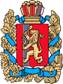 АДМИНИСТРАЦИЯ ОКТЯБРЬСКОГО СЕЛЬСОВЕТАБОГУЧАНСКОГО РАЙОНАКРАСНОЯРСКОГО КРАЯПОСТАНОВЛЕНИЕ10.11.2021                                                      п. Октябрьский                                           № 139-пОб утверждении муниципальной программы  «Профилактика терроризма и экстремизма, а также минимизации и (или) ликвидациипоследствий проявлений терроризма и экстремизма на территории Октябрьскогосельсовета» на 2022 год и плановый период2023-2024 годовС целью создания обстановки спокойствия на улицах и других общественных местах Октябрьского сельсовета, антитеррористической защищенности населения, в соответствии с Федеральными законами от 06.10.2003 № 131-ФЗ «Об общих принципах организации местного самоуправления в Российской Федерации», от 25.07.2002 № 114-ФЗ «О противодействии экстремистской деятельности», от 06.03.2006 № 35-ФЗ                        «О противодействии терроризму», руководствуясь Уставом Октябрьского сельсовета, ПОСТАНОВЛЯЮ:1.Утвердить муниципальную  программу «Профилактика терроризма и экстремизма, а также минимизации и (или) ликвидации последствий проявлений терроризма и экстремизма на территории Октябрьского сельсовета» на 2022 год и плановый период 2023- 2024 годов (приложение № 1).2. Контроль за исполнением настоящего постановления оставляю за собой. 3. Постановление вступает в силу с 01.01.2022 года и подлежит официальному опубликованию в периодическом печатном издании  «Вестник депутата» и размещению на официальном сайте администрации Октябрьского сельсовета.И.о. Главы Октябрьского сельсовета	                                                              Е.В. АгеенкоПриложение № 1к постановлению АдминистрацииОктябрьского сельсоветаот 10.11.2021 № 139-пМуниципальная программа «Профилактика терроризма иэкстремизма, а также минимизации и (или) ликвидации последствий проявлений терроризма и экстремизма на территорииОктябрьского сельсовета» на 2022 год и плановый период 2023-2024 годовПаспорт программыСодержание проблемы и необходимость ее решенияПрограмма мероприятий по профилактике терроризма и экстремизма, а также минимизации и (или) ликвидации последствий проявлений терроризма и экстремизма на территории Октябрьского сельсовета является важнейшим направлением реализации принципов целенаправленной, последовательной работы по консолидации общественно-политических сил, национально-культурных, культурных и образовательных и социальных  учреждений. Формирование толерантного сознания и поведения, веротерпимости и миролюбия, профилактика различных видов экстремизма имеет в настоящее время особую актуальность, обусловленную сохраняющейся социальной напряженностью в обществе, продолжающимися межэтническими и межконфессиональными конфликтами, ростом сепаратизма и национального экстремизма, являющихся прямой угрозой безопасности населения.Особую настороженность вызывает снижение общеобразовательного и общекультурного уровня молодых людей, чем пользуются экстремистски настроенные радикальные политические и религиозные силы.Таким образом, экстремизм, терроризм и преступность представляют реальную угрозу общественной безопасности, подрывают авторитет органов местного самоуправления и оказывают негативное влияние на все сферы общественной жизни. Их проявления вызывают социальную напряженность, влекут затраты населения, организаций и предприятий на ликвидацию прямого и косвенного ущерба от преступных деяний. Системный подход к мерам, направленным на предупреждение, выявление, устранение причин и условий, способствующих экстремизму, терроризму, совершению правонарушений, является одним из важнейших условий улучшения социально-экономической ситуации. Для реализации такого подхода необходима муниципальная программа по профилактике терроризма и  экстремизма, предусматривающая максимальное использование потенциала местного самоуправления и других субъектов в сфере профилактики правонарушений.Цели и задачи ПрограммыЦелями и задачами программы являются создание обстановки спокойствия на улицах и других общественных местах Октябрьского сельсовета, предупреждение возникновения ситуаций, представляющих опасность для жизни и здоровья граждан, усиление антитеррористической защищенности населения, создание условий для деятельности добровольных формирований населения по охране общественного порядка, усиление профилактики безнадзорности и правонарушений несовершеннолетних, формирование позитивного общественного мнения о деятельности по профилактике экстремизма, терроризма и правонарушений, формирование в молодежной среде мировоззрения и духовно-нравственной атмосферы этнокультурного взаимоуважения, основанных на принципах уважения прав и свобод человека, стремления к межэтническому миру и согласию,  общественное осуждение и пресечение на основе действующего законодательства любых проявлений дискриминации, насилия, расизма и экстремизма на национальной и конфессиональной почве.Основные мероприятия ПрограммыПрограмма содержит комплекс мероприятий, направленных на решение поставленных задач.Перечень мероприятий Программы сформирован в Приложении №1 к Программе на основе приоритетности и необходимости тех или иных мероприятий с учетом финансовых затрат на их реализацию.Объемы финансирования ПрограммыФинансирование Программы осуществляется за счет средств местного бюджета. Затраты на реализацию Программы составляют 15,00 тыс. руб.Ожидаемые результаты реализации ПрограммыРеализация мероприятий, предусмотренных Программой, будет способствовать созданию в общественных местах Октябрьского сельсовета обстановки спокойствия и безопасности, позволит снизить количество преступлений и правонарушений, в том числе среди молодежи, сформировать в молодежной среде толерантное мировоззрение, повысить ее духовно-нравственную культуру,  этнокультурное взаимоуважение.Эффективность Программы будет выражена снижением прямых и косвенных потерь от проявлений экстремизма, терроризма и преступлений в общественных местах.Сроки реализации ПрограммыМероприятия Программы «Профилактика терроризма и экстремизма, а также минимизации и (или) ликвидации последствий проявлений терроризма и экстремизма на территории Октябрьского сельсовета» будут реализованы в течение 2022 – 2024 годов.Система контроля за реализацией ПрограммыКонтроль за выполнением Программы осуществляет Администрация Октябрьского сельсовета путем проведения мониторинга реализации мероприятий Программы и оценки достигнутых результатов.Приложение № 1к муниципальной ПрограммеМероприятия муниципальной программы «Профилактика терроризма и экстремизма, а также минимизации и (или) ликвидации последствий проявлений терроризма и экстремизма на территории Октябрьского сельсовета» на 2022 год и плановый период 2023-2024 годов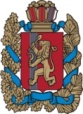 АДМИНИСТРАЦИЯ ОКТЯБРЬСКОГО СЕЛЬСОВЕТАБОГУЧАНСКОГО РАЙОНАКРАСНОЯРСКОГО КРАЯП О С Т А Н О В Л Е Н И Е 11.11.2021 г.                                                            п. Октябрьский                                                        № 141-пОб утверждении плана по капитальному ремонту жилых домов на 2022 год 	В соответствии ФЗ 131, ст. 7 Устава Октябрьского сельсоветаПОСТАНОВЛЯЮ:	1. Утвердить прилагаемый план капитального ремонта жилых домов на 2022-2023 год (приложение № 1, приложение № 2).2. Контроль за исполнением настоящего Постановления оставляю за собой. 3.Настоящее Постановление вступает в силу в день, следующий за днём его официального опубликования в периодическом печатном издании «Вестник депутата», подлежит размещению на официальном сайте администрации Октябрьского сельсовета и распространяется на правовые отношения, возникшие с 01 января 2021года.И.о.г лавы Октябрьского сельсовета                                                                                      Е.В. АгеенкоПлан капитального ремонта жилых домов на 2022 годПлан капитального ремонта жилых домов на 2022-2023 годыАДМИНИСТРАЦИЯ ОКТЯБРЬСКОГО СЕЛЬСОВЕТАБОГУЧАНСКОГО РАЙОНАКРАСНОЯРСКОГО КРАЯПОСТАНОВЛЕНИЕ12.11.2021 г.				          п. Октябрьский	                   	              № 142-пОб отмене постановления администрации Октябрьского сельсовета № 98-п от 20.12.2017 года «О проверке соблюдения муниципальными служащими администрации Октябрьского сельсоветаограничений и запретов, требований о предотвращении или урегулировании конфликта интересов, исполнения ими обязанностей и соблюдения требований к служебному поведению»На основании протеста Прокуратуры Богучанского района от 01.11.2021 года № 7-02-2021 на Постановление администрации Октябрьского сельсовета № 98-п от 20.12.2017 года, руководствуясь статьей 17 Устава Октябрьского сельсовета Богучанского района Красноярского края,  ПОСТАНОВЛЯЮ:1.Отменить Постановление администрации Октябрьского сельсовета Богучанского района Красноярского края № 98-п от 20.12.2017 года «О проверке соблюдения муниципальными служащими администрации Октябрьского сельсовета ограничений и запретов, требований о предотвращении или урегулировании конфликта интересов, исполнения ими обязанностей и соблюдения требований к служебному поведению»  2. Постановление вступает в силу в день, следующий за днем его официального опубликования в печатном издании «Вестник депутата» и подлежит размещению на официальном сайте администрации Октябрьского сельсовета. И.о. Главы Октябрьского сельсовета                                                                                      Е.В. Агеенко    №п/п     АДРЕСГод постройки        Материал стен         Вид кровли          Кол-во                        этажей         Общая          площадь           квартир,         кв.м         Общая         площадь         дома,        кв.м.        Кол-во К      квартир,          ед.1    Ул..2-я Пионерская, дом  № 101988брусшиферная2716,8716,8781,8122 Ул.2-я Пионерская, дом  № 12 1988брусшиферная 2 806,9806,9741,9123Ул. Вокзальная, дом 1а1964брусшиферная2358,2358,2330,584Ул. Вокзальная, дом 21964Брусшиферная2355,9355,9320,495Ул. Вокзальная, дом 31964Брусшиферная2365,5365,5336,6106Ул. Вокзальная, дом 41965Брусшиферная2366,8366,8337,487Ул. Вокзальная, дом 51968Брусшиферная      2348,5348,5319,198Ул. Вокзальная, дом 61968брусшиферная      2360,3360,3337,789Ул. Вокзальная, дом 71967Брусшиферная      2544,2544,2513,01210Ул. Вокзальная, дом 81972Брусшиферная     2553,5553,5512,81211Ул. Вокзальная, дом 91972Брусшиферная     2528,3528,3487,91212Ул. Вокзальная, дом 101972Брусшиферная     2357,3357,3331,9813Ул. Вокзальная,дом 111963Брусшиферная     2570,6570,6527,41214Ул. Вокзальная, дом 121965Брусшиферная     2567,3567,3533,51215Ул. Центральная, дом 61968брусщиферная     2505,4505,4471,812    Размер платы за содержание  и ремонт жилого помещения составляет: 10,88 руб./м2/мес.      Размер платы за содержание  и ремонт жилого помещения составляет: 10,88 руб./м2/мес.      Размер платы за содержание  и ремонт жилого помещения составляет: 10,88 руб./м2/мес.      Размер платы за содержание  и ремонт жилого помещения составляет: 10,88 руб./м2/мес.      Размер платы за содержание  и ремонт жилого помещения составляет: 10,88 руб./м2/мес.      Размер платы за содержание  и ремонт жилого помещения составляет: 10,88 руб./м2/мес.      Размер платы за содержание  и ремонт жилого помещения составляет: 10,88 руб./м2/мес.      Размер платы за содержание  и ремонт жилого помещения составляет: 10,88 руб./м2/мес.  ИТОГО: 15домовИТОГО: 15домовИТОГО: 15домовИТОГО: 15домовИТОГО: 15домовИТОГО: 15домовИТОГО: 15домовАдминистрация муниципального образования _____________ . телефон 800000000000000 ОГРН 000000000000000000000,  ИНН 0000000000000000000000,  КПП 0000000000000000000000,  р/сч. 0000000000000000000000 БИК 0000000000000000000000 № п/п Наименование услуг группаблагоустроенности6(есть только э/э) Периодичность выполнения работ 1 Содержание  и ремонт  несущих конструкций (лестниц,элементов крыш, стен,фундаментов) По  графику работ2 Содержание и текущий ремонт  оборудования и систем инженерно- технического обеспечения  в том числе: По  графику   работ2.1  Систем инженерно- технического обеспечения (внутридомовых систем горячего и холодного водоснабжения, водоотведения, теплоснабжения, электроснабжения ) 2.2 Проведение технических осмотров системы вентиляции и дымоудаления-  2 раз в год 2.3 Содержание системы ВДГО  - По договору с подрядчиком 2.4 Содержание тепловых узлов  - По  графику   работ             3 Благоустройство и обеспечение санитарного состояния жилых зданий и придомовых территорий в том числе  Сухая и влажная уборка лестничных площадок, маршей  и кабин лифтов, мытье подъездов  - 1-3 эт. Подметание лестниц  -1 раз в неделю, выше 3-го этажа  - 1 раз в  месяц.                  Мытье лестниц 1 раз в месяц.   Содержание земельного участка и придомовой территории, в т.ч. покос газонов и обрезка деревьев  - Усовершенственное покрытие, неусовершенственное - подметание  3 раза в неделю, уборка газонов 1 раз в неделю 4 Содержание общего имущества в многоквартирном доме   в том числе : - 4.2    Содержание и ремонт лифтов   - По договору с подрядчиком    Освидетельствование лифтов  - 4.3 Вывоз ТБО - По договору еженедельно выполняется подрядчиком 4.4 Дератизация, дезинсекция  - По договору 2 раза в год выполняется подрядчиком 4.5 Содержание  противопожарной системы безопасности и дымоудаления - 5 Аварийно-диспетчерское  обслуживание Круглосуточно 6 Управление МКД в том числе :Организация  расчетов с населением  за услуги и работы по содержанию и ремонту общего имущества МКД и содержание паспортной службы  - По расписанию работы Абонентского отдела 7 ИТОГО стоимость работ и услуг: ИТОГО стоимость работ и услуг  Плата за  наем  ( по договорам найма)  - ВСЕГО  размер платы № п/пНаименование муниципальной программы Октябрьского сельсоветаОтветственный исполнитель муниципальной программы Октябрьского сельсоветаОсновные направления реализации муниципальной программы, подпрограммы1.Октябрьский хуторокАдминистрация Октябрьского сельсовета1. Совершенствование системы комплексного благоустройства, обеспечение чистоты и порядка, создание комфортных и безопасных условий проживания и отдыха населения. 2. Создание эффективной системы защиты населения и территории Октябрьского сельсовета от чрезвычайных ситуаций природного и техногенного характера.3.Создание условий для приведения жилищного муниципального фонда в надлежащее состояние. 4.Обеспечение развития массовой физической культуры и спорта на территории Октябрьского сельсовета5. Обеспечение жителей круглогодичным водоснабжением 6. Привлечение молодежи в общественную жизнь поселка7. Развитие культуры и организация досуга на территории Октябрьского сельсовета Подпрограмма 1 «Благоустройство территории Октябрьского сельсовета»; мероприятие 1 Содержание улично-дорожной сети;мероприятие 2 Содержание сети уличного освещения;мероприятие 3 Прочее благоустройство;мероприятие 4Энергосбережение и повышение энергетической эффективности;мероприятие 5 Организация и проведение патриотической работыПодпрограмма 2«Защита населения и территории Октябрьского сельсовета от чрезвычайных ситуаций природного и техногенного характера»мероприятие 1 Обеспечение пожарной безопасности;мероприятие 2 Мероприятия по гражданской обороне, защите населения от чрезвычайных ситуаций, предупреждение и ликвидация чрезвычайных ситуаций природного и техногенного характера;мероприятие 3 Профилактика терроризма и экстремизма;мероприятие 4 Обеспечение безопасности на водных объектах;Подпрограмма 3 «Жилищное хозяйство».Мероприятие 1 Содержание  муниципального жилого фондаПодпрограмма 4 « Развитие физической культуры и спорта на территории Октябрьского сельсовета».мероприятие 1 Проведение спортивно-массовых мероприятий;мероприятие 2 Содержание инструктора по спорту;мероприятие 3 Приобретение спортивного инвентаря для развития физической культуры и спорта на территории поселенияПодпрограмма 5 «Коммунальное хозяйство»Мероприятие 1 Строительство и ремонт сетей водоснабжения»Подпрограмма 6 «Молодежь Приангарья»Мероприятие 1 Во влечение молодежи Октябрьского сельсовета в социальную политикуНаименование муниципальной программыМуниципальная  программа Октябрьского сельсовета «Октябрьский хуторок» годы (далее – Программа)Основание для разработки Программыстатья 179 Бюджетного кодекса Российской Федерации;  постановление администрации Октябрьского сельсовета  № 63-п от 13.11.2019 года «О внесении изменений в Постановление администрации  Октябрьского сельсовета от 26.07.2013 № 47-П «Об утверждении Порядка принятия решений о разработке муниципальных программ  Октябрьского сельсовета, их формировании и реализации» Ответственный исполнитель ПрограммыАдминистрация  Октябрьского сельсоветаПеречень подпрограмм иотдельных мероприятий муниципальной программыПодпрограмма 1 «Благоустройство территории Октябрьского сельсовета»; мероприятие 1 Содержание улично-дорожной сети;мероприятие 2 Содержание сети уличного освещения;мероприятие 3 Прочее благоустройство;мероприятие 4 Энергосбережение и повышение энергетической эффективности;мероприятие 5 Организация и проведение патриотической работыПодпрограмма 2«Защита населения и территории Октябрьского сельсовета от чрезвычайных ситуаций природного и техногенного характера»мероприятие 1 Обеспечение пожарной безопасности;мероприятие 2 Мероприятия по гражданской обороне, защите населения от чрезвычайных ситуаций, предупреждение и ликвидация чрезвычайных ситуаций природного и техногенного характера;мероприятие 3 Профилактика терроризма и экстремизма;мероприятие 4 Обеспечение безопасности на водных объектах;Подпрограмма 3 «Жилищное хозяйство».Мероприятие 1 Содержание  муниципального жилого фондаПодпрограмма 4 « Развитие физической культуры и спорта на территорииОктябрьского сельсовета».мероприятие 1 Проведение спортивно-массовых мероприятий;мероприятие 2 Содержание инструктора по спорту;мероприятие 3 Приобретение спортивного инвентаря для развития физической культуры и спорта на территории поселенияПодпрограмма 5 «Коммунальное хозяйство»Мероприятие 1 Строительство и ремонт сетей водоснабжения»Подпрограмма 6 «Молодежь Приангарья»Мероприятие 1 Во влечение молодежи Октябрьского сельсовета в социальную политикуЦели Программы                 1. Создание условий для реализации мероприятий, направленных на оптимизацию социально-культурной сферы.2. Обеспечение и реализация задач реформирования системы местного самоуправления в соответствии с № 131-ФЗ «Об общих принципах организации местного самоуправления в Российской Федерации»Задачи муниципальной Программы               1. Совершенствование системы комплексного благоустройства, обеспечение чистоты и порядка, создание комфортных и безопасных условий проживания и отдыха населения. 2. Создание эффективной системы защиты населения и территории Октябрьского сельсовета от чрезвычайных ситуаций природного и техногенного характера.3.Создание условий для приведения жилищного муниципального фонда в надлежащее состояние. 4.Обеспечение развития массовой физической культуры и спорта на территории Октябрьского сельсовета5. Обеспечение жителей круглогодичным водоснабжением 6. Привлечение молодежи в общественную жизнь поселка7. Развитие культуры и организация досуга на территории Октябрьского сельсоветаСроки реализации муниципальной Программы 2014 – 2024 годы Перечень целевых показателей на долгосрочный период                 -Процент привлечения населения муниципального  образования к работам по благоустройству;-Охват населения обучением по действиям в ситуациях природного и техногенного характера;-Увеличение количества отремонтированных квартир муниципального жилищного фонда   -Доля населения, систематически занимающегося физической культурой и спортом к общей численности населения поселка Октябрьский.- Увеличение количества квартир  круглогодичным водоснабжениеРесурсное обеспечение ПрограммыВ соответствии с бюджетом принимаемых расходных обязательств общий объем финансирования программы из всех источников предусматривается в размере 102 789,4  тыс. руб., в том числе по годам: 2014 год – 14 328,2 тыс. руб.;2015 год – 10 430,4 тыс. руб.;2016 год –  10 903,7 тыс. руб.;2017 год –  10 531,5 тыс. руб;2018 год  - 9 473,8  тыс.руб.;2019 год  - 11 946,4 тыс.руб.;2020 год  - 7 867,1 тыс.руб.;2021 год  - 12 598,7  тыс.руб.;2022 год  - 5 895,5 тыс.руб.;2023 год  - 4 561,0 тыс.руб;2024 год – 4 253,1 тыс.руб.В том числе средства краевого бюджета в размере 13 415,5 тыс. руб., в том числе по годам: 2014 год – 100,0 тыс. руб.;2015 год – 500,0 тыс. руб.;2016 год –  0,0  тыс. руб.;2017 год –  0,0 тыс. руб.;2018 год  - 2 165,6  тыс. руб.;2019 год  - 618,5 тыс. руб.2020 год  - 1 060,8 тыс. руб;2021 год  - 7 627,2 тыс. руб;2022 год  - 447,8 тыс. руб;2023 год  - 447,8 тыс.руб;2024 год – 447,8 тыс.руб.Объем средств краевого бюджета, направляемых  на софинансирование  программных  мероприятий, корректируется и устанавливается  после  подписания   соответствующих соглашений  между   Министерством  экономического и регионального развития Красноярского краяПеречень объектов капитального строительства муниципальной собственности Октябрьского сельсоветаКапитальное строительство на 2020-2023 годы в рамках настоящей программы не предусмотрено.Приложение № 1 
к подпрограмме «Молодежь Приангарья», реализуемой в рамках муниципальной программы Октябрьского сельсовета  «Октябрьский хуторок» Приложение № 1 
к подпрограмме «Молодежь Приангарья», реализуемой в рамках муниципальной программы Октябрьского сельсовета  «Октябрьский хуторок» Приложение № 1 
к подпрограмме «Молодежь Приангарья», реализуемой в рамках муниципальной программы Октябрьского сельсовета  «Октябрьский хуторок» Приложение № 1 
к подпрограмме «Молодежь Приангарья», реализуемой в рамках муниципальной программы Октябрьского сельсовета  «Октябрьский хуторок» Перечень целевых показателей и показателей результативности программы с рашифровкой плановых значений по годамПеречень целевых показателей и показателей результативности программы с рашифровкой плановых значений по годамПеречень целевых показателей и показателей результативности программы с рашифровкой плановых значений по годамПеречень целевых показателей и показателей результативности программы с рашифровкой плановых значений по годамПеречень целевых показателей и показателей результативности программы с рашифровкой плановых значений по годамПеречень целевых показателей и показателей результативности программы с рашифровкой плановых значений по годамПеречень целевых показателей и показателей результативности программы с рашифровкой плановых значений по годамПеречень целевых показателей и показателей результативности программы с рашифровкой плановых значений по годамПеречень целевых показателей и показателей результативности программы с рашифровкой плановых значений по годамПеречень целевых показателей и показателей результативности программы с рашифровкой плановых значений по годамПеречень целевых показателей и показателей результативности программы с рашифровкой плановых значений по годамПеречень целевых показателей и показателей результативности программы с рашифровкой плановых значений по годамПеречень целевых показателей и показателей результативности программы с рашифровкой плановых значений по годамПеречень целевых показателей и показателей результативности программы с рашифровкой плановых значений по годам№Цели, задачи, показателиЦели, задачи, показателиЕдиница  измеренияЕдиница  измеренияИсточник информацииИсточник информации2021 год2022 год2022 год2022 год2023 год2024 год1.Цели программы: 1. Создание условий для реализации мероприятий, направленных на оптимизацию социально-культурной сферы.
2. Обеспечение и реализация задач реформирования системы местного самоуправления в соответствии с № 131-ФЗ «Об общих принципах организации местного самоуправления в Российской Федерации»Цели программы: 1. Создание условий для реализации мероприятий, направленных на оптимизацию социально-культурной сферы.
2. Обеспечение и реализация задач реформирования системы местного самоуправления в соответствии с № 131-ФЗ «Об общих принципах организации местного самоуправления в Российской Федерации»Цели программы: 1. Создание условий для реализации мероприятий, направленных на оптимизацию социально-культурной сферы.
2. Обеспечение и реализация задач реформирования системы местного самоуправления в соответствии с № 131-ФЗ «Об общих принципах организации местного самоуправления в Российской Федерации»Цели программы: 1. Создание условий для реализации мероприятий, направленных на оптимизацию социально-культурной сферы.
2. Обеспечение и реализация задач реформирования системы местного самоуправления в соответствии с № 131-ФЗ «Об общих принципах организации местного самоуправления в Российской Федерации»Цели программы: 1. Создание условий для реализации мероприятий, направленных на оптимизацию социально-культурной сферы.
2. Обеспечение и реализация задач реформирования системы местного самоуправления в соответствии с № 131-ФЗ «Об общих принципах организации местного самоуправления в Российской Федерации»Цели программы: 1. Создание условий для реализации мероприятий, направленных на оптимизацию социально-культурной сферы.
2. Обеспечение и реализация задач реформирования системы местного самоуправления в соответствии с № 131-ФЗ «Об общих принципах организации местного самоуправления в Российской Федерации»Цели программы: 1. Создание условий для реализации мероприятий, направленных на оптимизацию социально-культурной сферы.
2. Обеспечение и реализация задач реформирования системы местного самоуправления в соответствии с № 131-ФЗ «Об общих принципах организации местного самоуправления в Российской Федерации»Цели программы: 1. Создание условий для реализации мероприятий, направленных на оптимизацию социально-культурной сферы.
2. Обеспечение и реализация задач реформирования системы местного самоуправления в соответствии с № 131-ФЗ «Об общих принципах организации местного самоуправления в Российской Федерации»Цели программы: 1. Создание условий для реализации мероприятий, направленных на оптимизацию социально-культурной сферы.
2. Обеспечение и реализация задач реформирования системы местного самоуправления в соответствии с № 131-ФЗ «Об общих принципах организации местного самоуправления в Российской Федерации»Цели программы: 1. Создание условий для реализации мероприятий, направленных на оптимизацию социально-культурной сферы.
2. Обеспечение и реализация задач реформирования системы местного самоуправления в соответствии с № 131-ФЗ «Об общих принципах организации местного самоуправления в Российской Федерации»Цели программы: 1. Создание условий для реализации мероприятий, направленных на оптимизацию социально-культурной сферы.
2. Обеспечение и реализация задач реформирования системы местного самоуправления в соответствии с № 131-ФЗ «Об общих принципах организации местного самоуправления в Российской Федерации»Цели программы: 1. Создание условий для реализации мероприятий, направленных на оптимизацию социально-культурной сферы.
2. Обеспечение и реализация задач реформирования системы местного самоуправления в соответствии с № 131-ФЗ «Об общих принципах организации местного самоуправления в Российской Федерации»Процент привлечения населения  муниципального  образования к работам  по   благоустройствуПроцент привлечения населения  муниципального  образования к работам  по   благоустройству%%Расчетный показатель на основе ведомственной отчетностиРасчетный показатель на основе ведомственной отчетности111111Охват населения обучением по действиям в ситуациях природного и техногенного характераОхват населения обучением по действиям в ситуациях природного и техногенного характера%%Ведомственная отчетностьВедомственная отчетность808080808080Увеличение количества отремонтированных квартир муниципального жилищного фондаУвеличение количества отремонтированных квартир муниципального жилищного фондаедедРасчетный показатель на основе ведомственной отчетностиРасчетный показатель на основе ведомственной отчетности314141400Доля населения, систематически занимающегося физической культурой и спортом к общей численности населения поселка ОктябрьскийДоля населения, систематически занимающегося физической культурой и спортом к общей численности населения поселка Октябрьский%%Расчетный показатель на основе ведомственной отчетностиРасчетный показатель на основе ведомственной отчетности3,003,003,003,003,003,001.1.Задача 1. Совершенствование системы комплексного благоустройства, обеспечение чистоты и порядка, создание комфортных и безопасных условий проживания и отдыха населения. Задача 1. Совершенствование системы комплексного благоустройства, обеспечение чистоты и порядка, создание комфортных и безопасных условий проживания и отдыха населения. 1.1.1.Подпрограмма 1.1. Благоустройство территории Октябрьского сельсоветаПодпрограмма 1.1. Благоустройство территории Октябрьского сельсоветаПротяженность уличных дорог общего пользования местного значения, не отвечающих нормативным требованиям и их удельный вес в общей протяженности сетиПротяженность уличных дорог общего пользования местного значения, не отвечающих нормативным требованиям и их удельный вес в общей протяженности сетикмкмРасчетный показатель на основе ведомственной отчетностиРасчетный показатель на основе ведомственной отчетности31,1831,1831,1831,1831,1831,18Процент привлечения населения  муниципального  образования к работам  по   благоустройствуПроцент привлечения населения  муниципального  образования к работам  по   благоустройству%%Ведомственная отчетностьВедомственная отчетность111111Доля освещенных улиц и переулковДоля освещенных улиц и переулков%%Ведомственная отчетностьВедомственная отчетность808080808080Количество обустроенных мест массового отдыхаКоличество обустроенных мест массового отдыхаедедВедомственная отчетностьВедомственная отчетность000000Экономия электрической энергииЭкономия электрической энергии%%Ведомственная отчетностьВедомственная отчетность5555551.2.Задача 2. Создание эффективной системы защиты населения и территории Октябрьского сельсовета от чрезвычайных ситуаций природного и техногенного характераЗадача 2. Создание эффективной системы защиты населения и территории Октябрьского сельсовета от чрезвычайных ситуаций природного и техногенного характера1.2.1.Подпрограмма 2.1. Защита населения и территории Октябрьского сельсовета от чрезвычайных ситуаций природного и техногенного характераПодпрограмма 2.1. Защита населения и территории Октябрьского сельсовета от чрезвычайных ситуаций природного и техногенного характераСнижение количества чрезвычайных ситуаций на территории МО.Снижение количества чрезвычайных ситуаций на территории МО.едедРасчетный показатель на основе ведомственной отчетностиРасчетный показатель на основе ведомственной отчетности000000Снижение количества пожаров.Снижение количества пожаров.едедВедомственная отчетностьВедомственная отчетность000000Сокращение материального ущерба от пожаров.Сокращение материального ущерба от пожаров.тыс.рубтыс.рубРасчетный показатель на основе ведомственной отчетностиРасчетный показатель на основе ведомственной отчетностиОхват населения обучением поведения при пожарах.Охват населения обучением поведения при пожарах.%%Ведомственная отчетностьВедомственная отчетность808080808080Охват населения обучением по действиям в ситуациях природного и техногенного характера. Охват населения обучением по действиям в ситуациях природного и техногенного характера. %%Ведомственная отчетностьВедомственная отчетность808080808080Охват  населения  обучением   действиям  в случаях  возникновения чрезвычайных ситуаций. Охват  населения  обучением   действиям  в случаях  возникновения чрезвычайных ситуаций. %%Ведомственная отчетностьВедомственная отчетность808080808080Охват населения обучением   гражданским технологиям противодействия терроризму.Охват населения обучением   гражданским технологиям противодействия терроризму.%%Ведомственная отчетностьВедомственная отчетность808080808080Охват населения обучением  правилам поведения на водных объектах.Охват населения обучением  правилам поведения на водных объектах.%%Ведомственная отчетностьВедомственная отчетность8080808080801.3. Задача 3. Создание условий для приведения жилищного муниципального фонда в надлежащее состояниеЗадача 3. Создание условий для приведения жилищного муниципального фонда в надлежащее состояние1.3.1.Подпрограмма 3.1. Жилищное хозяйствоПодпрограмма 3.1. Жилищное хозяйствоУвеличение количества отремонтированных квартир муниципального жилищного фонда   Увеличение количества отремонтированных квартир муниципального жилищного фонда   кол-вокол-воРасчетный показатель на основе ведомственной отчетностиРасчетный показатель на основе ведомственной отчетности314141400Увеличение количества индивидуальных приборов учета на холодное водоснабжение в муниципальном жилфонде.Увеличение количества индивидуальных приборов учета на холодное водоснабжение в муниципальном жилфонде.кол-вокол-воРасчетный показатель на основе ведомственной отчетностиРасчетный показатель на основе ведомственной отчетности0000001.4. Задача 4. Обеспечение развития массовой физической культуры и спорта на территории Октябрьского сельсоветаЗадача 4. Обеспечение развития массовой физической культуры и спорта на территории Октябрьского сельсовета1.4.1.Подпрограмма 4.1. Развитие физической культуры и спорта на территории Октябрьского сельсоветаПодпрограмма 4.1. Развитие физической культуры и спорта на территории Октябрьского сельсоветаДоля населения, систематически занимающегося физической культурой и спортом к общей численности населения поселка ОктябрьскийДоля населения, систематически занимающегося физической культурой и спортом к общей численности населения поселка Октябрьский%%Расчетный показатель на основе ведомственной отчетностиРасчетный показатель на основе ведомственной отчетности3,003,003,003,003,003,00Увеличение количества массовых официальных физкультурных мероприятий и спортивных мероприятийУвеличение количества массовых официальных физкультурных мероприятий и спортивных мероприятийедедРасчетный показатель на основе ведомственной отчетностиРасчетный показатель на основе ведомственной отчетности2740404040401.5.Подпрограмма 1.5. Коммунальное хозяйствоПодпрограмма 1.5. Коммунальное хозяйство1.5.1.Протяженность сетей водоснабжения, Протяженность сетей водоснабжения, кмкмРасчетный показатель на основе ведомственной отчетностиРасчетный показатель на основе ведомственной отчетности2,302,302,302,302,302,301.5.2.Количество услуг по погребениюКоличество услуг по погребениюед.ед.Ведомственная отчетностьВедомственная отчетность2222221.6.Подпрограмма 1.6. Молодежь ПриангарьяПодпрограмма 1.6. Молодежь Приангарья1.6.Доля молодежи, принимающая участие в общественной жизни поселения к общей численности молодежи поселка ОктябрьскийДоля молодежи, принимающая участие в общественной жизни поселения к общей численности молодежи поселка Октябрьский%%Ведомственная отчетностьВедомственная отчетность111111Приложение № 2
к паспорту муниципальной  программы Октябрьского сельсовета
«Октябрьский хуторок» Приложение № 2
к паспорту муниципальной  программы Октябрьского сельсовета
«Октябрьский хуторок» Приложение № 2
к паспорту муниципальной  программы Октябрьского сельсовета
«Октябрьский хуторок» Приложение № 2
к паспорту муниципальной  программы Октябрьского сельсовета
«Октябрьский хуторок» Приложение № 2
к паспорту муниципальной  программы Октябрьского сельсовета
«Октябрьский хуторок» Приложение № 2
к паспорту муниципальной  программы Октябрьского сельсовета
«Октябрьский хуторок» Приложение № 2
к паспорту муниципальной  программы Октябрьского сельсовета
«Октябрьский хуторок» Приложение № 2
к паспорту муниципальной  программы Октябрьского сельсовета
«Октябрьский хуторок» Приложение № 2
к паспорту муниципальной  программы Октябрьского сельсовета
«Октябрьский хуторок» Приложение № 2
к паспорту муниципальной  программы Октябрьского сельсовета
«Октябрьский хуторок» Распределении планируемых расходов  за счет средств бюджета сельсовета по подпрограммам муниципальной программы Октябрьского сельсовета «Октябрьский хуторок»Распределении планируемых расходов  за счет средств бюджета сельсовета по подпрограммам муниципальной программы Октябрьского сельсовета «Октябрьский хуторок»Распределении планируемых расходов  за счет средств бюджета сельсовета по подпрограммам муниципальной программы Октябрьского сельсовета «Октябрьский хуторок»Распределении планируемых расходов  за счет средств бюджета сельсовета по подпрограммам муниципальной программы Октябрьского сельсовета «Октябрьский хуторок»Распределении планируемых расходов  за счет средств бюджета сельсовета по подпрограммам муниципальной программы Октябрьского сельсовета «Октябрьский хуторок»Распределении планируемых расходов  за счет средств бюджета сельсовета по подпрограммам муниципальной программы Октябрьского сельсовета «Октябрьский хуторок»Распределении планируемых расходов  за счет средств бюджета сельсовета по подпрограммам муниципальной программы Октябрьского сельсовета «Октябрьский хуторок»Распределении планируемых расходов  за счет средств бюджета сельсовета по подпрограммам муниципальной программы Октябрьского сельсовета «Октябрьский хуторок»Распределении планируемых расходов  за счет средств бюджета сельсовета по подпрограммам муниципальной программы Октябрьского сельсовета «Октябрьский хуторок»Распределении планируемых расходов  за счет средств бюджета сельсовета по подпрограммам муниципальной программы Октябрьского сельсовета «Октябрьский хуторок»Распределении планируемых расходов  за счет средств бюджета сельсовета по подпрограммам муниципальной программы Октябрьского сельсовета «Октябрьский хуторок»Распределении планируемых расходов  за счет средств бюджета сельсовета по подпрограммам муниципальной программы Октябрьского сельсовета «Октябрьский хуторок»Распределении планируемых расходов  за счет средств бюджета сельсовета по подпрограммам муниципальной программы Октябрьского сельсовета «Октябрьский хуторок»Распределении планируемых расходов  за счет средств бюджета сельсовета по подпрограммам муниципальной программы Октябрьского сельсовета «Октябрьский хуторок»Распределении планируемых расходов  за счет средств бюджета сельсовета по подпрограммам муниципальной программы Октябрьского сельсовета «Октябрьский хуторок»Распределении планируемых расходов  за счет средств бюджета сельсовета по подпрограммам муниципальной программы Октябрьского сельсовета «Октябрьский хуторок»Распределении планируемых расходов  за счет средств бюджета сельсовета по подпрограммам муниципальной программы Октябрьского сельсовета «Октябрьский хуторок»Распределении планируемых расходов  за счет средств бюджета сельсовета по подпрограммам муниципальной программы Октябрьского сельсовета «Октябрьский хуторок»Распределении планируемых расходов  за счет средств бюджета сельсовета по подпрограммам муниципальной программы Октябрьского сельсовета «Октябрьский хуторок»Распределении планируемых расходов  за счет средств бюджета сельсовета по подпрограммам муниципальной программы Октябрьского сельсовета «Октябрьский хуторок»Распределении планируемых расходов  за счет средств бюджета сельсовета по подпрограммам муниципальной программы Октябрьского сельсовета «Октябрьский хуторок»Распределении планируемых расходов  за счет средств бюджета сельсовета по подпрограммам муниципальной программы Октябрьского сельсовета «Октябрьский хуторок»Распределении планируемых расходов  за счет средств бюджета сельсовета по подпрограммам муниципальной программы Октябрьского сельсовета «Октябрьский хуторок»Распределении планируемых расходов  за счет средств бюджета сельсовета по подпрограммам муниципальной программы Октябрьского сельсовета «Октябрьский хуторок»Распределении планируемых расходов  за счет средств бюджета сельсовета по подпрограммам муниципальной программы Октябрьского сельсовета «Октябрьский хуторок»Распределении планируемых расходов  за счет средств бюджета сельсовета по подпрограммам муниципальной программы Октябрьского сельсовета «Октябрьский хуторок»Распределении планируемых расходов  за счет средств бюджета сельсовета по подпрограммам муниципальной программы Октябрьского сельсовета «Октябрьский хуторок»Распределении планируемых расходов  за счет средств бюджета сельсовета по подпрограммам муниципальной программы Октябрьского сельсовета «Октябрьский хуторок»Статус (государственная программа, подпрограмма)Статус (государственная программа, подпрограмма)Наименование  программы, подпрограммыНаименование  программы, подпрограммыНаименование ГРБСНаименование ГРБСНаименование ГРБСКод бюджетной классификации Код бюджетной классификации Код бюджетной классификации Код бюджетной классификации Код бюджетной классификации Код бюджетной классификации Код бюджетной классификации Расходы (руб.), годыРасходы (руб.), годыРасходы (руб.), годыРасходы (руб.), годыРасходы (руб.), годыРасходы (руб.), годыРасходы (руб.), годыРасходы (руб.), годыРасходы (руб.), годыРасходы (руб.), годыРасходы (руб.), годыРасходы (руб.), годыСтатус (государственная программа, подпрограмма)Статус (государственная программа, подпрограмма)Наименование  программы, подпрограммыНаименование  программы, подпрограммыНаименование ГРБСНаименование ГРБСНаименование ГРБСГРБСГРБСРзПрЦСРВРВРВР2021 год2021 год2021 год2021 год2022год2022год2023 год2023 год2024 год2024 год2024 годИтого на  
2021-2024 годыМуниципальная программаМуниципальная программаОктябрьский хуторокОктябрьский хутороквсего расходные обязательства по программевсего расходные обязательства по программевсего расходные обязательства по программеХХХХХХХ12 598 736,2712 598 736,2712 598 736,2712 598 736,275 895 507,005 895 507,004 561 022,504 561 022,504 253 053,004 253 053,004 253 053,0027 308 318,77Муниципальная программаМуниципальная программаОктябрьский хуторокОктябрьский хуторокв том числе по ГРБС:в том числе по ГРБС:в том числе по ГРБС:ХХХХХ0,00Муниципальная программаМуниципальная программаОктябрьский хуторокОктябрьский хуторокАдминистрация Октябрьского сельсоветаАдминистрация Октябрьского сельсоветаАдминистрация Октябрьского сельсовета913913ХХХХХ6 923 132,996 923 132,996 923 132,996 923 132,995 895 507,00 5 895 507,00 4 561 022,50 4 561 022,50 4 253 053,00 4 253 053,00 4 253 053,00 27308318,77Подпрограмма 1Подпрограмма 1Благоустройство территории Октябрьского сельсоветаБлагоустройство территории Октябрьского сельсоветавсего расходные обязательства по подпрограммевсего расходные обязательства по подпрограммевсего расходные обязательства по подпрограммеХХХХХ6 923 132,99 6 923 132,99 6 923 132,99 6 923 132,99 4 368 229,72 4 368 229,72 3 713 497,50 3 713 497,50 3 405 528,00 3 405 528,00 3 405 528,00 18410388,21Подпрограмма 1Подпрограмма 1Благоустройство территории Октябрьского сельсоветаБлагоустройство территории Октябрьского сельсоветав том числе по ГРБС:в том числе по ГРБС:в том числе по ГРБС:ХХХХХ0,00Подпрограмма 1Подпрограмма 1Благоустройство территории Октябрьского сельсоветаБлагоустройство территории Октябрьского сельсоветаАдминистрация Октябрьского сельсоветаАдминистрация Октябрьского сельсоветаАдминистрация Октябрьского сельсовета913913ХХХХХ6 923 132,99 6 923 132,99 6 923 132,99 6 923 132,99 4 368 229,72 4 368 229,72 3 713 497,50 3 713 497,50 3 405 528,00 3 405 528,00 3 405 528,00 18410388,21Подпрограмма 2Подпрограмма 2Защита населения и территории Октябрьского сельсовета от чрезвычайных ситуаций природного и техногенного характераЗащита населения и территории Октябрьского сельсовета от чрезвычайных ситуаций природного и техногенного характеравсего расходные обязательства по подпрограммевсего расходные обязательства по подпрограммевсего расходные обязательства по подпрограммеХХХХХ540 895,00 540 895,00 540 895,00 540 895,00 65 000,00 65 000,00 65 000,00 65 000,00 65 000,00 65 000,00 65 000,00 735895,00Подпрограмма 2Подпрограмма 2Защита населения и территории Октябрьского сельсовета от чрезвычайных ситуаций природного и техногенного характераЗащита населения и территории Октябрьского сельсовета от чрезвычайных ситуаций природного и техногенного характерав том числе по ГРБС:в том числе по ГРБС:в том числе по ГРБС:ХХХХХ0,00Подпрограмма 2Подпрограмма 2Защита населения и территории Октябрьского сельсовета от чрезвычайных ситуаций природного и техногенного характераЗащита населения и территории Октябрьского сельсовета от чрезвычайных ситуаций природного и техногенного характераАдминистрация Октябрьского сельсоветаАдминистрация Октябрьского сельсоветаАдминистрация Октябрьского сельсовета913913ХХХХХ540 895,00 540 895,00 540 895,00 540 895,00 65 000,00 65 000,00 65 000,00 65 000,00 65 000,00 65 000,00 65 000,00 735895,00Подпрограмма 3Подпрограмма 3Жилищное хозяйствоЖилищное хозяйствовсего расходные обязательства по подпрограммевсего расходные обязательства по подпрограммевсего расходные обязательства по подпрограммеХХХХХ4 588 182,28 4 588 182,28 4 588 182,28 4 588 182,28 994 752,28 994 752,28 335 000,00 335 000,00 335 000,00 335 000,00 335 000,00 6252934,56Подпрограмма 3Подпрограмма 3Жилищное хозяйствоЖилищное хозяйствов том числе по ГРБС:в том числе по ГРБС:в том числе по ГРБС:ХХХХХ0,00Подпрограмма 3Подпрограмма 3Жилищное хозяйствоЖилищное хозяйствоАдминистрация Октябрьского сельсоветаАдминистрация Октябрьского сельсоветаАдминистрация Октябрьского сельсовета913913ХХХХХ4 588 182,28 4 588 182,28 4 588 182,28 4 588 182,28 994 752,28 994 752,28 335 000,00 335 000,00 335 000,00 335 000,00 335 000,00 6252934,56Подпрограмма 4Подпрограмма 4Развитие физической культуры и спорта на территории Октябрьского сельсоветаРазвитие физической культуры и спорта на территории Октябрьского сельсоветавсего расходные обязательства по подпрограммевсего расходные обязательства по подпрограммевсего расходные обязательства по подпрограммеХХХХХ280 886,31 280 886,31 280 886,31 280 886,31 328 637,00 328 637,00 308 637,00 308 637,00 308 637,00 308 637,00 308 637,00 1226797,31Подпрограмма 4Подпрограмма 4Развитие физической культуры и спорта на территории Октябрьского сельсоветаРазвитие физической культуры и спорта на территории Октябрьского сельсоветав том числе по ГРБС:в том числе по ГРБС:в том числе по ГРБС:ХХХХХ0,00Подпрограмма 4Подпрограмма 4Развитие физической культуры и спорта на территории Октябрьского сельсоветаРазвитие физической культуры и спорта на территории Октябрьского сельсоветаАдминистрация Октябрьского сельсоветаАдминистрация Октябрьского сельсоветаАдминистрация Октябрьского сельсовета913913ХХХХХ407 638,00 407 638,00 407 638,00 407 638,00 328 637,00 328 637,00 308 637,00 308 637,00 308 637,00 308 637,00 308 637,00 1353549,00Подпрограмма 5Подпрограмма 5Коммунальное хозяйство на территории Октябрьского сельсоветаКоммунальное хозяйство на территории Октябрьского сельсоветавсего расходные обязательства по подпрограммевсего расходные обязательства по подпрограммевсего расходные обязательства по подпрограммеХХХХХ0,00 0,00 0,00 0,00 0,00 0,00 0,00 0,00 0,00Подпрограмма 5Подпрограмма 5Коммунальное хозяйство на территории Октябрьского сельсоветаКоммунальное хозяйство на территории Октябрьского сельсоветав том числе по ГРБС:в том числе по ГРБС:в том числе по ГРБС:ХХХХХ0,00Подпрограмма 5Подпрограмма 5Коммунальное хозяйство на территории Октябрьского сельсоветаКоммунальное хозяйство на территории Октябрьского сельсоветаАдминистрация Октябрьского сельсоветаАдминистрация Октябрьского сельсоветаАдминистрация Октябрьского сельсовета913913ХХХХХ0,00Подпрограмма 6Подпрограмма 6"Молодежь Приангарья" "Молодежь Приангарья" всего расходные обязательства по подпрограммевсего расходные обязательства по подпрограммевсего расходные обязательства по подпрограммеХХХХХ138 888,00 138 888,00 138 888,00 138 888,00 138 888,00 138 888,00 138 888,00 138 888,00 138 888,00 138 888,00 138 888,00 555552,00Подпрограмма 6Подпрограмма 6"Молодежь Приангарья" "Молодежь Приангарья" в том числе по ГРБС:в том числе по ГРБС:в том числе по ГРБС:ХХХХХ0,00Подпрограмма 6Подпрограмма 6"Молодежь Приангарья" "Молодежь Приангарья" Администрация Октябрьского сельсоветаАдминистрация Октябрьского сельсоветаАдминистрация Октябрьского сельсовета913913ХХХХХ138 888,00 138 888,00 138 888,00 138 888,00 138 888,00 138 888,00 138 888,00 138 888,00 138 888,00 138 888,00 138 888,00 555552,00Статус Наименование  государственной программы, государственной подпрограммыОтветственный исполнитель, 
соисполнителиОценка расходов (тыс. руб.), годыОценка расходов (тыс. руб.), годыОценка расходов (тыс. руб.), годыОценка расходов (тыс. руб.), годыОценка расходов (тыс. руб.), годыСтатус Наименование  государственной программы, государственной подпрограммыОтветственный исполнитель, 
соисполнители2021 год2022 год2023 год2024 годИтого на  
2021-2024 годыМуниципальная программаОктябрьский хуторокВсего 12 598 736,27 5 895 507,00 4 561 022,50 4 253 053,00 27 308 318,77 Муниципальная программаОктябрьский хуторокв том числе :0,00 Муниципальная программаОктябрьский хуторокфедеральный бюджет0,00 Муниципальная программаОктябрьский хутороккраевой бюджет7 627 216,99 447 810,00 447 810,00 447 810,00 8 970 646,99 Муниципальная программаОктябрьский хутороквнебюджетные источники0,00 Муниципальная программаОктябрьский хуторокместный бюджет4 971 519,28 5 447 697,00 4 113 212,50 3 805 243,00 18 337 671,78 Подпрограмма 1Благоустройство территории Октябрьского сельсоветаВсего 0,00 Подпрограмма 1Благоустройство территории Октябрьского сельсоветав том числе :0,00 Подпрограмма 1Благоустройство территории Октябрьского сельсоветаАдминистрация Октябрьского сельсовета6 923 132,99 4 368 229,72 3 713 497,50 3 405 528,00 18 410 388,21 Подпрограмма 1Благоустройство территории Октябрьского сельсоветафедеральный бюджет0,00 Подпрограмма 1Благоустройство территории Октябрьского сельсоветакраевой бюджет3 435 714,99 447 810,00 447 810,00 447 810,00 4 779 144,99 Подпрограмма 1Благоустройство территории Октябрьского сельсоветавнебюджетные источники0,00 Подпрограмма 1Благоустройство территории Октябрьского сельсоветаместный бюджет3 487 418,00 3 920 419,72 3 265 687,50 2 957 718,00 13 631 243,22 Подпрограмма 1Благоустройство территории Октябрьского сельсоветаюридические лица0,00 Подпрограмма 2Защита населения и территории Октябрьского сельсовета от чрезвычайных ситуаций природного и техногенного характераВсего 540 895,00 65 000,00 65 000,00 65 000,00 735 895,00 Подпрограмма 2Защита населения и территории Октябрьского сельсовета от чрезвычайных ситуаций природного и техногенного характерав том числе :0,00 Подпрограмма 2Защита населения и территории Октябрьского сельсовета от чрезвычайных ситуаций природного и техногенного характераАдминистрация Октябрьского сельсовета540 895,00 65 000,00 65 000,00 65 000,00 735 895,00 Подпрограмма 2Защита населения и территории Октябрьского сельсовета от чрезвычайных ситуаций природного и техногенного характерафедеральный бюджет0,00 Подпрограмма 2Защита населения и территории Октябрьского сельсовета от чрезвычайных ситуаций природного и техногенного характеракраевой бюджет509 100,00 509 100,00 Подпрограмма 2Защита населения и территории Октябрьского сельсовета от чрезвычайных ситуаций природного и техногенного характеравнебюджетные источники0,00 Подпрограмма 2Защита населения и территории Октябрьского сельсовета от чрезвычайных ситуаций природного и техногенного характераместный бюджет31 795,00 65 000,00 65 000,00 65 000,00 226 795,00 Подпрограмма 3Жилищное хозяйствоВсего 4 588 182,28 994 752,28 335 000,00 335 000,00 6 252 934,56 Подпрограмма 3Жилищное хозяйствов том числе :0,00 Подпрограмма 3Жилищное хозяйствоАдминистрация Октябрьского сельсовета4 588 182,28 994 752,28 335 000,00 335 000,00 6 252 934,56 Подпрограмма 3Жилищное хозяйствофедеральный бюджет0,00 Подпрограмма 3Жилищное хозяйствокраевой бюджет3 682 402,00 3 682 402,00 Подпрограмма 3Жилищное хозяйствовнебюджетные источники0,00 Подпрограмма 3Жилищное хозяйствоместный бюджет905 780,28 994 752,28 335 000,00 335 000,00 2 570 532,56 Подпрограмма 3Жилищное хозяйствоюридические лица0,00 Подпрограмма 4Развитие физической культуры и спорта на территории Октябрьского сельсоветаВсего 407 638,00 328 637,00 308 637,00 308 637,00 1 353 549,00 Подпрограмма 4Развитие физической культуры и спорта на территории Октябрьского сельсоветав том числе :0,00 Подпрограмма 4Развитие физической культуры и спорта на территории Октябрьского сельсоветаАдминистрация Октябрьского сельсовета407 638,00 328 637,00 308 637,00 308 637,00 1 353 549,00 Подпрограмма 4Развитие физической культуры и спорта на территории Октябрьского сельсоветафедеральный бюджет0,00 Подпрограмма 4Развитие физической культуры и спорта на территории Октябрьского сельсоветакраевой бюджет0,00 Подпрограмма 4Развитие физической культуры и спорта на территории Октябрьского сельсоветавнебюджетные источники0,00 Подпрограмма 4Развитие физической культуры и спорта на территории Октябрьского сельсоветаместный бюджет407 638,00 328 637,00 308 637,00 308 637,00 1 353 549,00 Подпрограмма 4Развитие физической культуры и спорта на территории Октябрьского сельсоветаюридические лица0,00 Подпрограмма 5Коммунальное хозяйство на территории Октябрьского сельсоветаВсего 0,00 0,00 0,00 0,00 0,00 Подпрограмма 5Коммунальное хозяйство на территории Октябрьского сельсоветав том числе :0,00 Подпрограмма 5Коммунальное хозяйство на территории Октябрьского сельсоветаАдминистрация Октябрьского сельсовета0,00 0,00 0,00 0,00 Подпрограмма 5Коммунальное хозяйство на территории Октябрьского сельсоветафедеральный бюджет0,00 Подпрограмма 5Коммунальное хозяйство на территории Октябрьского сельсоветакраевой бюджет0,00 Подпрограмма 5Коммунальное хозяйство на территории Октябрьского сельсоветавнебюджетные источники0,00 Подпрограмма 5Коммунальное хозяйство на территории Октябрьского сельсоветаместный бюджет0,00 0,00 Подпрограмма 5Коммунальное хозяйство на территории Октябрьского сельсоветаюридические лица0,00 Подпрограмма 6Молодежь ПриангарьяВсего 138 888,00 138 888,00 138 888,00 138 888,00 555 552,00 Подпрограмма 6Молодежь Приангарьяв том числе :0,00 Подпрограмма 6Молодежь ПриангарьяАдминистрация Октябрьского сельсовета138 888,00 138 888,00 138 888,00 138 888,00 555 552,00 Подпрограмма 6Молодежь Приангарьяфедеральный бюджет0,00 Подпрограмма 6Молодежь Приангарьякраевой бюджет0,00 Подпрограмма 6Молодежь Приангарьявнебюджетные источники0,00 Подпрограмма 6Молодежь Приангарьяместный бюджет        138 888,0   138 888,00 138 888,00 138 888,00 555 552,00 Подпрограмма 6Молодежь Приангарьяюридические лица0,00 Подпрограмма 7Культурное наследиеВсего                       -    0,00 0,00 0,00 Подпрограмма 7Культурное наследиев том числе :0,00 Подпрограмма 7Культурное наследиеАдминистрация Октябрьского сельсовета0,00 Подпрограмма 7Культурное наследиефедеральный бюджет0,00 Подпрограмма 7Культурное наследиекраевой бюджет0,00 Подпрограмма 7Культурное наследиевнебюджетные источники0,00 Подпрограмма 7Культурное наследиеместный бюджет0,00 Подпрограмма 7Культурное наследиеюридические лица0,00 Наименование подпрограммы«Благоустройство территории Октябрьского сельсовета» (далее по тексту  Подпрограмма)Наименованиемуниципальной программыМуниципальная программа Октябрьского сельсовета «Октябрьский хуторок» Муниципальный заказчик-координатор подпрограммыАдминистрация Октябрьского сельсоветаГлавные распорядители бюджетных средствАдминистрация Октябрьского сельсоветаЦель подпрограммыСовершенствование системы комплексного благоустройства, обеспечение чистоты и порядка, создание комфортных и безопасных условий проживания и отдыха населения.Задачи подпрограммы1. Организация содержания автомобильных дорог и искусственных сооружений на них;2. Содержание сети уличного освещения;3. Содержание мест захоронения; 4. Обустройство и содержание мест массового отдыха и объектов внешнего благоустройства.5. Привлечение жителей к участию в решении проблем благоустройства территории сельского поселения.6.Создание условий для обеспечения энергосбережения и повышения энергетической эффективности на территории п.Октябрьский7. Реализация проекта по благоустройству «Бессмертны Ваши имена»Целевые индикаторы1. Протяженность автомобильных дорог общего пользования местного значения, не отвечающих нормативным требованиям и их удельный вес в общей протяженности сети;2.Процент привлечения населения  муниципального  образования к работам  по   благоустройству;2. 3.Доля освещенных улиц и переулков;4.Количество обустроенных мест массового отдыха.5.Экономия электрической энергии6. Сохранение памяти о народном подвигеСроки реализации подпрограммы2021-2024  годыОбъемы и источники финансирования подпрограммыОбщий объем финансирования 18 410 388,21 рублей, из них по годам:2021 год – 6 923 132,99 рублей;2022 год – 4 368 229,72 рублей;2023 год – 3 713 497,50 рублей2024 год – 3 405 528,00 рублей.За счет краевого бюджета 4 779 144,99  рублей, в том числе:2021 год – 3 435 714,99 рублей;2022 год – 447 810,00 рублей;2023 год – 447 810,00  рублей;2024 год – 447 810,00 рублей.Приложение № 1 
к подпрограмме «Благоустройство территории Октябрьского сельсовета», реализуемой в рамках муниципальной программы Октябрьского сельсовета  «Октябрьский хуторок» Приложение № 1 
к подпрограмме «Благоустройство территории Октябрьского сельсовета», реализуемой в рамках муниципальной программы Октябрьского сельсовета  «Октябрьский хуторок» Приложение № 1 
к подпрограмме «Благоустройство территории Октябрьского сельсовета», реализуемой в рамках муниципальной программы Октябрьского сельсовета  «Октябрьский хуторок» Приложение № 1 
к подпрограмме «Благоустройство территории Октябрьского сельсовета», реализуемой в рамках муниципальной программы Октябрьского сельсовета  «Октябрьский хуторок» Приложение № 1 
к подпрограмме «Благоустройство территории Октябрьского сельсовета», реализуемой в рамках муниципальной программы Октябрьского сельсовета  «Октябрьский хуторок» Приложение № 1 
к подпрограмме «Благоустройство территории Октябрьского сельсовета», реализуемой в рамках муниципальной программы Октябрьского сельсовета  «Октябрьский хуторок» Приложение № 1 
к подпрограмме «Благоустройство территории Октябрьского сельсовета», реализуемой в рамках муниципальной программы Октябрьского сельсовета  «Октябрьский хуторок»                               Перечень целевых индикаторов подпрограммы «Благоустройство территории Октябрьского сельсовета»                              Перечень целевых индикаторов подпрограммы «Благоустройство территории Октябрьского сельсовета»                              Перечень целевых индикаторов подпрограммы «Благоустройство территории Октябрьского сельсовета»                              Перечень целевых индикаторов подпрограммы «Благоустройство территории Октябрьского сельсовета»                              Перечень целевых индикаторов подпрограммы «Благоустройство территории Октябрьского сельсовета»                              Перечень целевых индикаторов подпрограммы «Благоустройство территории Октябрьского сельсовета»                              Перечень целевых индикаторов подпрограммы «Благоустройство территории Октябрьского сельсовета»                              Перечень целевых индикаторов подпрограммы «Благоустройство территории Октябрьского сельсовета»                              Перечень целевых индикаторов подпрограммы «Благоустройство территории Октябрьского сельсовета»                              Перечень целевых индикаторов подпрограммы «Благоустройство территории Октябрьского сельсовета»                              Перечень целевых индикаторов подпрограммы «Благоустройство территории Октябрьского сельсовета»                              Перечень целевых индикаторов подпрограммы «Благоустройство территории Октябрьского сельсовета»                              Перечень целевых индикаторов подпрограммы «Благоустройство территории Октябрьского сельсовета»                              Перечень целевых индикаторов подпрограммы «Благоустройство территории Октябрьского сельсовета»№№Цели, задачи, показателиЦели, задачи, показателиЕдиница  измеренияЕдиница  измеренияИсточник информацииИсточник информации2021 год2022 год2023 год2024 годЦель: Совершенствование системы комплексного благоустройства, обеспечение чистоты и порядка, создание комфортных и безопасных условий проживания и отдыха населенияЦель: Совершенствование системы комплексного благоустройства, обеспечение чистоты и порядка, создание комфортных и безопасных условий проживания и отдыха населенияЦель: Совершенствование системы комплексного благоустройства, обеспечение чистоты и порядка, создание комфортных и безопасных условий проживания и отдыха населенияЦель: Совершенствование системы комплексного благоустройства, обеспечение чистоты и порядка, создание комфортных и безопасных условий проживания и отдыха населенияЦель: Совершенствование системы комплексного благоустройства, обеспечение чистоты и порядка, создание комфортных и безопасных условий проживания и отдыха населенияЦель: Совершенствование системы комплексного благоустройства, обеспечение чистоты и порядка, создание комфортных и безопасных условий проживания и отдыха населения1.1.Протяженность уличных дорог общего пользования местного значения, не отвечающих нормативным требованиям и их удельный вес в общей протяженности сетиПротяженность уличных дорог общего пользования местного значения, не отвечающих нормативным требованиям и их удельный вес в общей протяженности сетикмкмРасчетный показатель на основе ведомственной отчетностиРасчетный показатель на основе ведомственной отчетности31,17931,17931,17931,1792.2.Процент привлечения населения  муниципального  образования к работам  по   благоустройствуПроцент привлечения населения  муниципального  образования к работам  по   благоустройству%%Ведомственная отчетностьВедомственная отчетность11113.3.Доля освещенных улиц и переулковДоля освещенных улиц и переулков%%Ведомственная отчетностьВедомственная отчетность8080808044Количество обустроенных мест массового отдыхаКоличество обустроенных мест массового отдыхаедедВедомственная отчетностьВедомственная отчетность000055Экономия электрической энергииЭкономия электрической энергии%%Ведомственная отчетностьВедомственная отчетность10555№Наименование  программы, подпрограммыГРБС Код бюджетной классификацииКод бюджетной классификацииКод бюджетной классификацииКод бюджетной классификацииКод бюджетной классификацииКод бюджетной классификацииОжидаемый результат от реализации подпрограммного мероприятия
 (в натуральном выражении)№Наименование  программы, подпрограммыГРБС КВСРКФСРКЦСРКЦСРКЦСРКВР2021 год2022 год2023 год2023 год2024 годИтого на 2021 -2024 годыЦель. Совершенствование системы комплексного благоустройства, обеспечение чистоты и порядка, создание комфортных и безопасных условий проживания и отдыха населения.Цель. Совершенствование системы комплексного благоустройства, обеспечение чистоты и порядка, создание комфортных и безопасных условий проживания и отдыха населения.Цель. Совершенствование системы комплексного благоустройства, обеспечение чистоты и порядка, создание комфортных и безопасных условий проживания и отдыха населения.Цель. Совершенствование системы комплексного благоустройства, обеспечение чистоты и порядка, создание комфортных и безопасных условий проживания и отдыха населения.Цель. Совершенствование системы комплексного благоустройства, обеспечение чистоты и порядка, создание комфортных и безопасных условий проживания и отдыха населения.Цель. Совершенствование системы комплексного благоустройства, обеспечение чистоты и порядка, создание комфортных и безопасных условий проживания и отдыха населения.Цель. Совершенствование системы комплексного благоустройства, обеспечение чистоты и порядка, создание комфортных и безопасных условий проживания и отдыха населения.Цель. Совершенствование системы комплексного благоустройства, обеспечение чистоты и порядка, создание комфортных и безопасных условий проживания и отдыха населения.Цель. Совершенствование системы комплексного благоустройства, обеспечение чистоты и порядка, создание комфортных и безопасных условий проживания и отдыха населения.Цель. Совершенствование системы комплексного благоустройства, обеспечение чистоты и порядка, создание комфортных и безопасных условий проживания и отдыха населения.Цель. Совершенствование системы комплексного благоустройства, обеспечение чистоты и порядка, создание комфортных и безопасных условий проживания и отдыха населения.Цель. Совершенствование системы комплексного благоустройства, обеспечение чистоты и порядка, создание комфортных и безопасных условий проживания и отдыха населения.Цель. Совершенствование системы комплексного благоустройства, обеспечение чистоты и порядка, создание комфортных и безопасных условий проживания и отдыха населения.Цель. Совершенствование системы комплексного благоустройства, обеспечение чистоты и порядка, создание комфортных и безопасных условий проживания и отдыха населения.1Задача 1. Организация содержания уличных автомобильных дорог и искусственных сооружений на них;Задача 1. Организация содержания уличных автомобильных дорог и искусственных сооружений на них;Задача 1. Организация содержания уличных автомобильных дорог и искусственных сооружений на них;Задача 1. Организация содержания уличных автомобильных дорог и искусственных сооружений на них;Задача 1. Организация содержания уличных автомобильных дорог и искусственных сооружений на них;Задача 1. Организация содержания уличных автомобильных дорог и искусственных сооружений на них;Задача 1. Организация содержания уличных автомобильных дорог и искусственных сооружений на них;Задача 1. Организация содержания уличных автомобильных дорог и искусственных сооружений на них;Задача 1. Организация содержания уличных автомобильных дорог и искусственных сооружений на них;Задача 1. Организация содержания уличных автомобильных дорог и искусственных сооружений на них;Задача 1. Организация содержания уличных автомобильных дорог и искусственных сооружений на них;Задача 1. Организация содержания уличных автомобильных дорог и искусственных сооружений на них;Задача 1. Организация содержания уличных автомобильных дорог и искусственных сооружений на них;Задача 1. Организация содержания уличных автомобильных дорог и искусственных сооружений на них;1.1.Мероприятие Содержание улично-дорожной сетиАдминистрация Октябрьского сельсовета91304093710080010244                    -     грейдирование, ремонт и отсыпка поселковых дорог, установка светофоров 1.1.Администрация Октябрьского сельсовета913040937100S5080244    200 000,0         200 000,0    грейдирование, ремонт и отсыпка поселковых дорог  (Краевые денежные средства) 1.1.Администрация Октябрьского сельсовета913040937100S5080244    375 000,0         375 000,0    приобретение и установка дорожных знаков, светильников (краевые дс) 1.1.Администрация Октябрьского сельсовета913040937100S5080244    124 630,0         124 630,0    приобретение и установка светильников (краевые дс) 1.1.Администрация Октябрьского сельсовета913040937100Ч0030244    447 810,0       447 810,0       447 810,0       447 810,0      1 343 430,0    грейдирование, ремонт и отсыпка поселковых дорог (краевые) 1.1.Администрация Октябрьского сельсовета913040937100S5090244 2 444 540,0      2 444 540,0    Капитальный  ремонт и отсыпка дорог ул. Луговая.. ул. Привокзальная  (Краевые денежные средства, в том числе софинансирование 3000 рублей)) 1.1.Администрация Октябрьского сельсовета913040937100S5080244      25 000,0           25 000,0    Вырубка деревьев вдоль дороги (краевые денежные средства) 1.1.Администрация Октябрьского сельсовета91304093710080010244        1 000,0             1 000,0    приобретение и установка дорожных знаков,светильников (софинансирование) 1.1.Администрация Октябрьского сельсовета913040937100S5090244                    -     Установка дорожных знаков; обслуживание сетей уличного освещения (краевые), 1.1.Администрация Октябрьского сельсовета9140409371R310601244    611 600,0         611 600,0    Установка светофоров, оборудование пешеходных переходов Администрация Октябрьского сельсовета91404093710080010244      50 000,0       626 100,0         676 100,0    Приобретение знаков дорожного движения, стоек к ним Администрация Октябрьского сельсовета91404093710080010244    147 000,0       643 000,0       643 000,0         790 000,0    Приобретение светодиодных светильников Администрация Октябрьского сельсовета91504093710180010245    100 000,0         100 000,0    Обслуживание уличного освещения Итого  по задаче 13 467 169,99 1 059 410,00 1 073 910,00 1 090 810,00 1 090 810,00    6 691 300,0   2Задача 2. Содержание сети уличного освещения;Задача 2. Содержание сети уличного освещения;Задача 2. Содержание сети уличного освещения;Задача 2. Содержание сети уличного освещения;Задача 2. Содержание сети уличного освещения;Задача 2. Содержание сети уличного освещения;Задача 2. Содержание сети уличного освещения;Задача 2. Содержание сети уличного освещения;Задача 2. Содержание сети уличного освещения;Задача 2. Содержание сети уличного освещения;Задача 2. Содержание сети уличного освещения;Задача 2. Содержание сети уличного освещения;Задача 2. Содержание сети уличного освещения;Задача 2. Содержание сети уличного освещения;2.1.Мероприятие Содержание сети уличного освещенияАдминистрация Октябрьского сельсовета9130503371008Э020244    872 475,0       850 000,0       850 000,0       850 000,0       850 000,0      3 422 475,0    оплата электроэнергии за уличное освещение, оплата за отключение и подключение уличного освещения Администрация Октябрьского сельсовета91305033710080020244    200 000,0         200 000,0    обслуживание уличного освещения, оценочные услуги электровоздушных сетей. Администрация Октябрьского сельсовета913050337180020244                  -        200 000,0         200 000,0    приобретение ламп ДРЛ, светодиодных светильников Администрация Октябрьского сельсовета914050337280020245        6 000,0             6 000,0    Изготовление дубликата технических условий по  Итого  по задаче 2878 475,01 050 000,01 050 000,0850 000,0850 000,0   3 828 475,0   3Задача 3. Содержание мест захоронения; Задача 3. Содержание мест захоронения; Задача 3. Содержание мест захоронения; Задача 3. Содержание мест захоронения; Задача 3. Содержание мест захоронения; Задача 3. Содержание мест захоронения; Задача 3. Содержание мест захоронения; Задача 3. Содержание мест захоронения; Задача 3. Содержание мест захоронения; Задача 3. Содержание мест захоронения; Задача 3. Содержание мест захоронения; Задача 3. Содержание мест захоронения; Задача 3. Содержание мест захоронения; Задача 3. Содержание мест захоронения; 3.1.Мероприятие Прочее благоустройствоАдминистрация Октябрьского сельсовета91305033710080030244      50 000,0         50 000,0         100 000,0    ремонт и покраска забора на кладбище, уборка территории кладбища Администрация Октябрьского сельсовета91305033718003244                    -     Приобретение пиломатериала на ремонт забора кладбища Администрация Октябрьского сельсовета91305033710080030244                    -     Приобретение забора, контейнеров под мусор и туалетов на кладбище Администрация Октябрьского сельсовета91305033710080040244                    -     расчистка свалки   Администрация Октябрьского сельсовета91305033710080030244                    -     Цемент для площадки под мус.баки Итого  по задаче 3      50 000,0         50 000,0         100 000,0   3Задача 4. Обустройство и содержание мест массового отдыха и объектов внешнего благоустройства.Задача 4. Обустройство и содержание мест массового отдыха и объектов внешнего благоустройства.Задача 4. Обустройство и содержание мест массового отдыха и объектов внешнего благоустройства.Задача 4. Обустройство и содержание мест массового отдыха и объектов внешнего благоустройства.Задача 4. Обустройство и содержание мест массового отдыха и объектов внешнего благоустройства.Задача 4. Обустройство и содержание мест массового отдыха и объектов внешнего благоустройства.Задача 4. Обустройство и содержание мест массового отдыха и объектов внешнего благоустройства.Задача 4. Обустройство и содержание мест массового отдыха и объектов внешнего благоустройства.Задача 4. Обустройство и содержание мест массового отдыха и объектов внешнего благоустройства.Задача 4. Обустройство и содержание мест массового отдыха и объектов внешнего благоустройства.Задача 4. Обустройство и содержание мест массового отдыха и объектов внешнего благоустройства.Задача 4. Обустройство и содержание мест массового отдыха и объектов внешнего благоустройства.Задача 4. Обустройство и содержание мест массового отдыха и объектов внешнего благоустройства.Задача 4. Обустройство и содержание мест массового отдыха и объектов внешнего благоустройства.Администрация Октябрьского сельсовета91305033718004111649223,00699550,04699552,00699552,00699552,003447429,04ФОТ и начисление на ФОТ водителей, 3 дня б/лАдминистрация Октябрьского сельсовета91305033718004244    110 120,0       150 000,0         55 035,5         50 000,0         50 000,0   420191,00 Уборка мусора с территории поселения  Администрация Октябрьского сельсовета91305033710080040244 1 015 000,0       850 000,0       800 000,0       680 166,0       680 166,0   4145166,00 Приобретение запчастей, ГСМ, гирлянды, пиломатериал, заборы, туалеты, контейнеры Администрация Октябрьского сельсовета91305033718004244      10 000,0   10000,00 Сварочные работы по ремонту погручзика, ГАЗ САЗ Администрация Октябрьского сельсовета91305033718004244    164 629,7   164629,68 Приобретение строительных материалов для детских площадок и материалов для покраски игровых комплексов Администрация Октябрьского сельсовета913050337180042440,00 Строительство катка, сборка и разборка елки, приобретение лампочек для новогодней гирлянды Администрация Октябрьского сельсовета91305033718004244      11 000,0         10 000,0         11 000,0         11 000,0         11 000,0   54000,00 Приобретение полиса страхования гражданской ответственности, оценка, диагностика машин Администрация Октябрьского сельсовета91305033718004244      35 310,0         29 640,0         24 000,0         24 000,0         24 000,0   136950,00 Мед.осмотр водителей  Администрация Октябрьского сельсовета91305033710081040110    135 300,0       140 000,0   275300,00 Региональная выплата водителям Администрация Октябрьского сельсовета9130503371008Ф0002440,00Администрация Октябрьского сельсовета913050337100800402440,00 Строительство трапов и заборов Администрация Октябрьского сельсовета91305033710080040244        6 000,0         15 000,0   21000,00 Приобретение краски для окрашивания заборов, детских площадок Администрация Октябрьского сельсовета91305033728005112    150 000,0   150000,00 Оплата стоимости проезда в отпуск в соответствии с законодательством Администрация Октябрьского сельсовета913050337100870402440,00 Автобусные остановки Администрация Октябрьского сельсовета91305033710083040244      37 990,0   37990,00 Приобретение лавочек  Администрация Октябрьского сельсовета913050337100800402440,00 текущий ремонт мемориала Администрация Октябрьского сельсовета91305033710080040244    248 000,0   248000,00 детский городок, лавочки, беседки Администрация Октябрьского сельсовета91305033710077450244      19 545,0   19545,00 Налоговый потенциал (ГСМ) Администрация Октябрьского сельсовета913050337100S7490244    250 000,0   250000,00 Строительство стеллы "Малеево" Итого  по задаче 42 527 488,02 208 819,71 589 587,51 464 718,01 464 718,09380200,726.Задача 5. Привлечение жителей к участию в решении проблем благоустройства территории сельского поселения.Задача 5. Привлечение жителей к участию в решении проблем благоустройства территории сельского поселения.Задача 5. Привлечение жителей к участию в решении проблем благоустройства территории сельского поселения.Задача 5. Привлечение жителей к участию в решении проблем благоустройства территории сельского поселения.Задача 5. Привлечение жителей к участию в решении проблем благоустройства территории сельского поселения.Задача 5. Привлечение жителей к участию в решении проблем благоустройства территории сельского поселения.Задача 5. Привлечение жителей к участию в решении проблем благоустройства территории сельского поселения.Задача 5. Привлечение жителей к участию в решении проблем благоустройства территории сельского поселения.Задача 5. Привлечение жителей к участию в решении проблем благоустройства территории сельского поселения.Задача 5. Привлечение жителей к участию в решении проблем благоустройства территории сельского поселения.Задача 5. Привлечение жителей к участию в решении проблем благоустройства территории сельского поселения.Задача 5. Привлечение жителей к участию в решении проблем благоустройства территории сельского поселения.Задача 5. Привлечение жителей к участию в решении проблем благоустройства территории сельского поселения.Задача 5. Привлечение жителей к участию в решении проблем благоустройства территории сельского поселения.6.1.Администрация Октябрьского сельсовета91305033718005111 договор- рабочий по благоустройству Итого  по задаче 5Итого по подпрограмме6 923 132,99 4 368 229,72 3 713 497,50 3 405 528,00 3 405 528,00 18 410 388,21 в том числе:месный бюджет3 487 418,00 3 920 419,72 3 265 687,50 2 957 718,00 2 957 718,00 13 631 243,22 краевой бюджет3 435 714,99 447 810,00 447 810,00 447 810,00 447 810,00 4 779 144,99 Наименование подпрограммы«Защита населения и территории Октябрьского сельсовета от чрезвычайных ситуаций природного и техногенного характера» (далее по тексту  Подпрограмма)Наименованиемуниципальной программыМуниципальная программа Октябрьского сельсовета «Октябрьский хуторок»Муниципальный заказчик-координатор подпрограммыАдминистрация Октябрьского сельсоветаГлавные распорядители бюджетных средствАдминистрация Октябрьского сельсоветаЦель подпрограммыСоздание эффективной системы защиты населения и территории Октябрьского сельсовета от чрезвычайных ситуаций природного и техногенного характера.  Задачи подпрограммы1.Совершенствование системы пожарной безопасности на территории Октябрьского сельсовета, сокращение материального ущерба при пожарах.2. Повышение уровня подготовки населения к действиям по предупреждению и ликвидации пожаров, пропаганда мер пожарной безопасности среди населения3. Уход за минерализованными полосами в местах прилегания лесных массивов к населенному пункту;4. Предупреждение и ликвидация чрезвычайных ситуаций природного и техногенного характера. 5. Организация эвакуации граждан из зон возможных стихийных бедствий.6. Создание условий для противодействия терроризму, охране жизни и здоровья граждан.7. Обеспечение безопасности жизни людей на водных объектах.Целевые индикаторы1. Снижение количества чрезвычайных ситуаций на территории МО.2.Снижение количества пожаров.3.Сокращение материального ущерба от пожаров.4. Охват населения обучением поведения при пожарах.5. Охват населения обучением по действиям в ситуациях природного и техногенного характера. 6.Охват  населения  обучением   действиям  в случаях  возникновения чрезвычайных ситуаций. 7.Охват населения обучением   гражданским технологиям противодействия терроризму.8.Охват населения обучением  правилам поведения на водных объектах.Сроки реализации подпрограммы2021-2024 годыОбъемы и источники финансирования подпрограммыОбщий объем финансирования за счет средств местного бюджета- 735 895,00 рублей, из них по годам:2021 год – 540 895,00 рублей;2022 год – 65 000,00 рублей;2023 год – 65 000,00,00 рублей;2024 год – 65 000,00 рублей.В том числе за счет краевого бюджета 509 100,00 рублей:2021 год – 509 100,00 рублей;2022 год –0,00 рублей;2023 год – 0,00 рублей;2024 год – 0,00  рублей.Приложение № 1 
к подпрограмме «Защита населения и территории Октябрьского сельсовета от чрезвычайных ситуаций природного и техногенного характера», реализуемой в рамках муниципальной программы Октябрьского сельсовета  «Октябрьский хуторок» Приложение № 1 
к подпрограмме «Защита населения и территории Октябрьского сельсовета от чрезвычайных ситуаций природного и техногенного характера», реализуемой в рамках муниципальной программы Октябрьского сельсовета  «Октябрьский хуторок» Приложение № 1 
к подпрограмме «Защита населения и территории Октябрьского сельсовета от чрезвычайных ситуаций природного и техногенного характера», реализуемой в рамках муниципальной программы Октябрьского сельсовета  «Октябрьский хуторок» Приложение № 1 
к подпрограмме «Защита населения и территории Октябрьского сельсовета от чрезвычайных ситуаций природного и техногенного характера», реализуемой в рамках муниципальной программы Октябрьского сельсовета  «Октябрьский хуторок» Приложение № 1 
к подпрограмме «Защита населения и территории Октябрьского сельсовета от чрезвычайных ситуаций природного и техногенного характера», реализуемой в рамках муниципальной программы Октябрьского сельсовета  «Октябрьский хуторок» Перечень целевых индикаторов подпрограммы «Защита населения и территории Октябрьского сельсовета от чрезвычайных ситуаций природного и техногенного характера»Перечень целевых индикаторов подпрограммы «Защита населения и территории Октябрьского сельсовета от чрезвычайных ситуаций природного и техногенного характера»Перечень целевых индикаторов подпрограммы «Защита населения и территории Октябрьского сельсовета от чрезвычайных ситуаций природного и техногенного характера»Перечень целевых индикаторов подпрограммы «Защита населения и территории Октябрьского сельсовета от чрезвычайных ситуаций природного и техногенного характера»Перечень целевых индикаторов подпрограммы «Защита населения и территории Октябрьского сельсовета от чрезвычайных ситуаций природного и техногенного характера»Перечень целевых индикаторов подпрограммы «Защита населения и территории Октябрьского сельсовета от чрезвычайных ситуаций природного и техногенного характера»Перечень целевых индикаторов подпрограммы «Защита населения и территории Октябрьского сельсовета от чрезвычайных ситуаций природного и техногенного характера»Перечень целевых индикаторов подпрограммы «Защита населения и территории Октябрьского сельсовета от чрезвычайных ситуаций природного и техногенного характера»№Цели, задачи, показателиЕдиница  измеренияИсточник информации2021 год2022 год2023 год2024 годЦель: Создание эффективной системы защиты населения и территории Октябрьского сельсовета от чрезвычайных ситуаций природного и техногенного характераЦель: Создание эффективной системы защиты населения и территории Октябрьского сельсовета от чрезвычайных ситуаций природного и техногенного характераЦель: Создание эффективной системы защиты населения и территории Октябрьского сельсовета от чрезвычайных ситуаций природного и техногенного характераЦель: Создание эффективной системы защиты населения и территории Октябрьского сельсовета от чрезвычайных ситуаций природного и техногенного характераЦель: Создание эффективной системы защиты населения и территории Октябрьского сельсовета от чрезвычайных ситуаций природного и техногенного характераЦель: Создание эффективной системы защиты населения и территории Октябрьского сельсовета от чрезвычайных ситуаций природного и техногенного характераЦель: Создание эффективной системы защиты населения и территории Октябрьского сельсовета от чрезвычайных ситуаций природного и техногенного характера1.Снижение количества чрезвычайных ситуаций на территории МО.едРасчетный показатель на основе ведомственной отчетности00002.Снижение количества пожаров.едВедомственная отчетность00003.Сокращение материального ущерба от пожаров.тыс.рубРасчетный показатель на основе ведомственной отчетности4Охват населения обучением поведения при пожарах.%Ведомственная отчетность808080805Охват населения обучением по действиям в ситуациях природного и техногенного характера. %Ведомственная отчетность808080806Охват  населения  обучением   действиям  в случаях  возникновения чрезвычайных ситуаций. %Ведомственная отчетность808080807Охват населения обучением   гражданским технологиям противодействия терроризму.%Ведомственная отчетность808080808Охват населения обучением  правилам поведения на водных объектах.%Ведомственная отчетность80808080Приложение № 2 
к подпрограмме «Защита населения и территории Октябрьского сельсовета от чрезвычайных ситуаций природного и техногенного характера», реализуемой в рамках муниципальной программы  Октябрьского сельсовета  «Октябрьский хуторок» Приложение № 2 
к подпрограмме «Защита населения и территории Октябрьского сельсовета от чрезвычайных ситуаций природного и техногенного характера», реализуемой в рамках муниципальной программы  Октябрьского сельсовета  «Октябрьский хуторок» Приложение № 2 
к подпрограмме «Защита населения и территории Октябрьского сельсовета от чрезвычайных ситуаций природного и техногенного характера», реализуемой в рамках муниципальной программы  Октябрьского сельсовета  «Октябрьский хуторок» Приложение № 2 
к подпрограмме «Защита населения и территории Октябрьского сельсовета от чрезвычайных ситуаций природного и техногенного характера», реализуемой в рамках муниципальной программы  Октябрьского сельсовета  «Октябрьский хуторок» Приложение № 2 
к подпрограмме «Защита населения и территории Октябрьского сельсовета от чрезвычайных ситуаций природного и техногенного характера», реализуемой в рамках муниципальной программы  Октябрьского сельсовета  «Октябрьский хуторок» Приложение № 2 
к подпрограмме «Защита населения и территории Октябрьского сельсовета от чрезвычайных ситуаций природного и техногенного характера», реализуемой в рамках муниципальной программы  Октябрьского сельсовета  «Октябрьский хуторок» Приложение № 2 
к подпрограмме «Защита населения и территории Октябрьского сельсовета от чрезвычайных ситуаций природного и техногенного характера», реализуемой в рамках муниципальной программы  Октябрьского сельсовета  «Октябрьский хуторок» Перечень мероприятий подпрограммы «Защита населения и территории Октябрьского сельсовета от чрезвычайных ситуаций природного и техногенного характера»
с указанием объема средств на их реализацию и ожидаемых результатовПеречень мероприятий подпрограммы «Защита населения и территории Октябрьского сельсовета от чрезвычайных ситуаций природного и техногенного характера»
с указанием объема средств на их реализацию и ожидаемых результатовПеречень мероприятий подпрограммы «Защита населения и территории Октябрьского сельсовета от чрезвычайных ситуаций природного и техногенного характера»
с указанием объема средств на их реализацию и ожидаемых результатовПеречень мероприятий подпрограммы «Защита населения и территории Октябрьского сельсовета от чрезвычайных ситуаций природного и техногенного характера»
с указанием объема средств на их реализацию и ожидаемых результатовПеречень мероприятий подпрограммы «Защита населения и территории Октябрьского сельсовета от чрезвычайных ситуаций природного и техногенного характера»
с указанием объема средств на их реализацию и ожидаемых результатовПеречень мероприятий подпрограммы «Защита населения и территории Октябрьского сельсовета от чрезвычайных ситуаций природного и техногенного характера»
с указанием объема средств на их реализацию и ожидаемых результатовПеречень мероприятий подпрограммы «Защита населения и территории Октябрьского сельсовета от чрезвычайных ситуаций природного и техногенного характера»
с указанием объема средств на их реализацию и ожидаемых результатовПеречень мероприятий подпрограммы «Защита населения и территории Октябрьского сельсовета от чрезвычайных ситуаций природного и техногенного характера»
с указанием объема средств на их реализацию и ожидаемых результатовПеречень мероприятий подпрограммы «Защита населения и территории Октябрьского сельсовета от чрезвычайных ситуаций природного и техногенного характера»
с указанием объема средств на их реализацию и ожидаемых результатовПеречень мероприятий подпрограммы «Защита населения и территории Октябрьского сельсовета от чрезвычайных ситуаций природного и техногенного характера»
с указанием объема средств на их реализацию и ожидаемых результатовПеречень мероприятий подпрограммы «Защита населения и территории Октябрьского сельсовета от чрезвычайных ситуаций природного и техногенного характера»
с указанием объема средств на их реализацию и ожидаемых результатовПеречень мероприятий подпрограммы «Защита населения и территории Октябрьского сельсовета от чрезвычайных ситуаций природного и техногенного характера»
с указанием объема средств на их реализацию и ожидаемых результатовПеречень мероприятий подпрограммы «Защита населения и территории Октябрьского сельсовета от чрезвычайных ситуаций природного и техногенного характера»
с указанием объема средств на их реализацию и ожидаемых результатовПеречень мероприятий подпрограммы «Защита населения и территории Октябрьского сельсовета от чрезвычайных ситуаций природного и техногенного характера»
с указанием объема средств на их реализацию и ожидаемых результатовПеречень мероприятий подпрограммы «Защита населения и территории Октябрьского сельсовета от чрезвычайных ситуаций природного и техногенного характера»
с указанием объема средств на их реализацию и ожидаемых результатовПеречень мероприятий подпрограммы «Защита населения и территории Октябрьского сельсовета от чрезвычайных ситуаций природного и техногенного характера»
с указанием объема средств на их реализацию и ожидаемых результатовПеречень мероприятий подпрограммы «Защита населения и территории Октябрьского сельсовета от чрезвычайных ситуаций природного и техногенного характера»
с указанием объема средств на их реализацию и ожидаемых результатовПеречень мероприятий подпрограммы «Защита населения и территории Октябрьского сельсовета от чрезвычайных ситуаций природного и техногенного характера»
с указанием объема средств на их реализацию и ожидаемых результатовПеречень мероприятий подпрограммы «Защита населения и территории Октябрьского сельсовета от чрезвычайных ситуаций природного и техногенного характера»
с указанием объема средств на их реализацию и ожидаемых результатовПеречень мероприятий подпрограммы «Защита населения и территории Октябрьского сельсовета от чрезвычайных ситуаций природного и техногенного характера»
с указанием объема средств на их реализацию и ожидаемых результатовПеречень мероприятий подпрограммы «Защита населения и территории Октябрьского сельсовета от чрезвычайных ситуаций природного и техногенного характера»
с указанием объема средств на их реализацию и ожидаемых результатовПеречень мероприятий подпрограммы «Защита населения и территории Октябрьского сельсовета от чрезвычайных ситуаций природного и техногенного характера»
с указанием объема средств на их реализацию и ожидаемых результатовПеречень мероприятий подпрограммы «Защита населения и территории Октябрьского сельсовета от чрезвычайных ситуаций природного и техногенного характера»
с указанием объема средств на их реализацию и ожидаемых результатовПеречень мероприятий подпрограммы «Защита населения и территории Октябрьского сельсовета от чрезвычайных ситуаций природного и техногенного характера»
с указанием объема средств на их реализацию и ожидаемых результатов№Наименование  программы, подпрограммыНаименование  программы, подпрограммыГРБС ГРБС ГРБС Код бюджетной классификацииКод бюджетной классификацииКод бюджетной классификацииКод бюджетной классификацииКод бюджетной классификацииКод бюджетной классификацииКод бюджетной классификацииКод бюджетной классификацииКод бюджетной классификацииКод бюджетной классификацииКод бюджетной классификацииКод бюджетной классификацииКод бюджетной классификацииКод бюджетной классификацииКод бюджетной классификацииОжидаемый результат от реализации подпрограммного мероприятия
 (в натуральном выражении)№Наименование  программы, подпрограммыНаименование  программы, подпрограммыГРБС ГРБС ГРБС КВСРКВСРКФСРКЦСРКЦСРКЦСРКЦСРКВРКВР2021 год2021 год2022 год2023 год2024 годИтого на 2021 -2024 годыОжидаемый результат от реализации подпрограммного мероприятия
 (в натуральном выражении)Цель. Создание эффективной системы защиты населения и территории Октябрьского сельсовета от чрезвычайных ситуаций природного и техногенного характера.  Цель. Создание эффективной системы защиты населения и территории Октябрьского сельсовета от чрезвычайных ситуаций природного и техногенного характера.  Цель. Создание эффективной системы защиты населения и территории Октябрьского сельсовета от чрезвычайных ситуаций природного и техногенного характера.  Цель. Создание эффективной системы защиты населения и территории Октябрьского сельсовета от чрезвычайных ситуаций природного и техногенного характера.  Цель. Создание эффективной системы защиты населения и территории Октябрьского сельсовета от чрезвычайных ситуаций природного и техногенного характера.  Цель. Создание эффективной системы защиты населения и территории Октябрьского сельсовета от чрезвычайных ситуаций природного и техногенного характера.  Цель. Создание эффективной системы защиты населения и территории Октябрьского сельсовета от чрезвычайных ситуаций природного и техногенного характера.  Цель. Создание эффективной системы защиты населения и территории Октябрьского сельсовета от чрезвычайных ситуаций природного и техногенного характера.  Цель. Создание эффективной системы защиты населения и территории Октябрьского сельсовета от чрезвычайных ситуаций природного и техногенного характера.  Цель. Создание эффективной системы защиты населения и территории Октябрьского сельсовета от чрезвычайных ситуаций природного и техногенного характера.  Цель. Создание эффективной системы защиты населения и территории Октябрьского сельсовета от чрезвычайных ситуаций природного и техногенного характера.  Цель. Создание эффективной системы защиты населения и территории Октябрьского сельсовета от чрезвычайных ситуаций природного и техногенного характера.  Цель. Создание эффективной системы защиты населения и территории Октябрьского сельсовета от чрезвычайных ситуаций природного и техногенного характера.  Цель. Создание эффективной системы защиты населения и территории Октябрьского сельсовета от чрезвычайных ситуаций природного и техногенного характера.  Цель. Создание эффективной системы защиты населения и территории Октябрьского сельсовета от чрезвычайных ситуаций природного и техногенного характера.  Цель. Создание эффективной системы защиты населения и территории Октябрьского сельсовета от чрезвычайных ситуаций природного и техногенного характера.  Цель. Создание эффективной системы защиты населения и территории Октябрьского сельсовета от чрезвычайных ситуаций природного и техногенного характера.  Цель. Создание эффективной системы защиты населения и территории Октябрьского сельсовета от чрезвычайных ситуаций природного и техногенного характера.  Цель. Создание эффективной системы защиты населения и территории Октябрьского сельсовета от чрезвычайных ситуаций природного и техногенного характера.  Цель. Создание эффективной системы защиты населения и территории Октябрьского сельсовета от чрезвычайных ситуаций природного и техногенного характера.  1Задача 1. Совершенствование системы пожарной безопасности на территории Октябрьского сельсовета, сокращение материального ущерба при пожарах.Задача 1. Совершенствование системы пожарной безопасности на территории Октябрьского сельсовета, сокращение материального ущерба при пожарах.Задача 1. Совершенствование системы пожарной безопасности на территории Октябрьского сельсовета, сокращение материального ущерба при пожарах.Задача 1. Совершенствование системы пожарной безопасности на территории Октябрьского сельсовета, сокращение материального ущерба при пожарах.Задача 1. Совершенствование системы пожарной безопасности на территории Октябрьского сельсовета, сокращение материального ущерба при пожарах.Задача 1. Совершенствование системы пожарной безопасности на территории Октябрьского сельсовета, сокращение материального ущерба при пожарах.Задача 1. Совершенствование системы пожарной безопасности на территории Октябрьского сельсовета, сокращение материального ущерба при пожарах.Задача 1. Совершенствование системы пожарной безопасности на территории Октябрьского сельсовета, сокращение материального ущерба при пожарах.Задача 1. Совершенствование системы пожарной безопасности на территории Октябрьского сельсовета, сокращение материального ущерба при пожарах.Задача 1. Совершенствование системы пожарной безопасности на территории Октябрьского сельсовета, сокращение материального ущерба при пожарах.Задача 1. Совершенствование системы пожарной безопасности на территории Октябрьского сельсовета, сокращение материального ущерба при пожарах.Задача 1. Совершенствование системы пожарной безопасности на территории Октябрьского сельсовета, сокращение материального ущерба при пожарах.Задача 1. Совершенствование системы пожарной безопасности на территории Октябрьского сельсовета, сокращение материального ущерба при пожарах.Задача 1. Совершенствование системы пожарной безопасности на территории Октябрьского сельсовета, сокращение материального ущерба при пожарах.Задача 1. Совершенствование системы пожарной безопасности на территории Октябрьского сельсовета, сокращение материального ущерба при пожарах.Задача 1. Совершенствование системы пожарной безопасности на территории Октябрьского сельсовета, сокращение материального ущерба при пожарах.Задача 1. Совершенствование системы пожарной безопасности на территории Октябрьского сельсовета, сокращение материального ущерба при пожарах.Задача 1. Совершенствование системы пожарной безопасности на территории Октябрьского сельсовета, сокращение материального ущерба при пожарах.Задача 1. Совершенствование системы пожарной безопасности на территории Октябрьского сельсовета, сокращение материального ущерба при пожарах.Задача 1. Совершенствование системы пожарной безопасности на территории Октябрьского сельсовета, сокращение материального ущерба при пожарах.1.1.Мероприятие Обеспечение пожарной безопасностиМероприятие Обеспечение пожарной безопасностиАдминистрация Октябрьского сельсоветаАдминистрация Октябрьского сельсоветаАдминистрация Октябрьского сельсовета9139130310372008001080010244244       60 000,0          60 000,0          60 000,0   180 000,00  обслуживание пожарной сигнализации 1.1.Мероприятие Обеспечение пожарной безопасностиМероприятие Обеспечение пожарной безопасностиАдминистрация Октябрьского сельсоветаАдминистрация Октябрьского сельсоветаАдминистрация Октябрьского сельсовета9139130310372S4120S4120244244       60 000,0          60 000,0   60 000,00  обслуживание пожарной сигнализации (краевые) 1.1.Мероприятие Обеспечение пожарной безопасностиМероприятие Обеспечение пожарной безопасностиАдминистрация Октябрьского сельсоветаАдминистрация Октябрьского сельсоветаАдминистрация Октябрьского сельсовета913913031037200S4120S41202442440,00  приобретение мотопомп и пожарных рукавов, сетки к ним; лопата, лом, ведро и т.д.(краевые) 1.1.Мероприятие Обеспечение пожарной безопасностиМероприятие Обеспечение пожарной безопасностиАдминистрация Октябрьского сельсоветаАдминистрация Октябрьского сельсоветаАдминистрация Октябрьского сельсовета913913031037200S4120S41202442440,00  приобретение мотопомп, огнетушителей (софинансирование) 1.1.Мероприятие Обеспечение пожарной безопасностиМероприятие Обеспечение пожарной безопасностиАдминистрация Октябрьского сельсоветаАдминистрация Октябрьского сельсоветаАдминистрация Октябрьского сельсовета9139130310372007412074120244244       30 000,0          30 000,0   30 000,00  Перезаправка огнетушителей (краевые) 1.1.Мероприятие Обеспечение пожарной безопасностиМероприятие Обеспечение пожарной безопасностиАдминистрация Октябрьского сельсоветаАдминистрация Октябрьского сельсоветаАдминистрация Октябрьского сельсовета913913031037200S4120S4120244244     100 000,0        100 000,0   100 000,00  Устройство заправки гидрантов (краевые) Администрация Октябрьского сельсоветаАдминистрация Октябрьского сельсоветаАдминистрация Октябрьского сельсовета913913031037200S4120S4120244244     150 009,0        150 009,0   150 009,00  Монтаж и ремонт насосных станций (краевые) Администрация Октябрьского сельсоветаАдминистрация Октябрьского сельсоветаАдминистрация Октябрьского сельсовета913913031037200S4120S4120244244       85 886,0          85 886,0   85 886,00  Приобретение емкости (краевые) Итого  по задаче 1Итого  по задаче 1     425 895,0        425 895,0          60 000,0          60 000,0          60 000,0   605 895,00 2Задача 2. Повышение уровня подготовки населения к действиям по предупреждению и ликвидации пожаров, пропаганда мер пожарной безопасности среди населенияЗадача 2. Повышение уровня подготовки населения к действиям по предупреждению и ликвидации пожаров, пропаганда мер пожарной безопасности среди населенияЗадача 2. Повышение уровня подготовки населения к действиям по предупреждению и ликвидации пожаров, пропаганда мер пожарной безопасности среди населенияЗадача 2. Повышение уровня подготовки населения к действиям по предупреждению и ликвидации пожаров, пропаганда мер пожарной безопасности среди населенияЗадача 2. Повышение уровня подготовки населения к действиям по предупреждению и ликвидации пожаров, пропаганда мер пожарной безопасности среди населенияЗадача 2. Повышение уровня подготовки населения к действиям по предупреждению и ликвидации пожаров, пропаганда мер пожарной безопасности среди населенияЗадача 2. Повышение уровня подготовки населения к действиям по предупреждению и ликвидации пожаров, пропаганда мер пожарной безопасности среди населенияЗадача 2. Повышение уровня подготовки населения к действиям по предупреждению и ликвидации пожаров, пропаганда мер пожарной безопасности среди населенияЗадача 2. Повышение уровня подготовки населения к действиям по предупреждению и ликвидации пожаров, пропаганда мер пожарной безопасности среди населенияЗадача 2. Повышение уровня подготовки населения к действиям по предупреждению и ликвидации пожаров, пропаганда мер пожарной безопасности среди населенияЗадача 2. Повышение уровня подготовки населения к действиям по предупреждению и ликвидации пожаров, пропаганда мер пожарной безопасности среди населенияЗадача 2. Повышение уровня подготовки населения к действиям по предупреждению и ликвидации пожаров, пропаганда мер пожарной безопасности среди населенияЗадача 2. Повышение уровня подготовки населения к действиям по предупреждению и ликвидации пожаров, пропаганда мер пожарной безопасности среди населенияЗадача 2. Повышение уровня подготовки населения к действиям по предупреждению и ликвидации пожаров, пропаганда мер пожарной безопасности среди населенияЗадача 2. Повышение уровня подготовки населения к действиям по предупреждению и ликвидации пожаров, пропаганда мер пожарной безопасности среди населенияЗадача 2. Повышение уровня подготовки населения к действиям по предупреждению и ликвидации пожаров, пропаганда мер пожарной безопасности среди населенияЗадача 2. Повышение уровня подготовки населения к действиям по предупреждению и ликвидации пожаров, пропаганда мер пожарной безопасности среди населенияЗадача 2. Повышение уровня подготовки населения к действиям по предупреждению и ликвидации пожаров, пропаганда мер пожарной безопасности среди населенияЗадача 2. Повышение уровня подготовки населения к действиям по предупреждению и ликвидации пожаров, пропаганда мер пожарной безопасности среди населенияЗадача 2. Повышение уровня подготовки населения к действиям по предупреждению и ликвидации пожаров, пропаганда мер пожарной безопасности среди населения2.1.Организация противопожарной пропаганды, обучение мерам пожарной безопасностиОрганизация противопожарной пропаганды, обучение мерам пожарной безопасностиАдминистрация Октябрьского сельсоветаАдминистрация Октябрьского сельсоветаАдминистрация Октябрьского сельсовета913913031037200S4120S4120244244       10 000,0          10 000,0   10 000,00  Плакаты, баннеры (краевые) Организация противопожарной пропаганды, обучение мерам пожарной безопасностиОрганизация противопожарной пропаганды, обучение мерам пожарной безопасностиАдминистрация Октябрьского сельсоветаАдминистрация Октябрьского сельсоветаАдминистрация Октябрьского сельсовета9139130310372800180012442440,00  Приобретение баннеров Итого  по задаче 2Итого  по задаче 2       10 000,0          10 000,0   10 000,00 3Задача 3. Уход за минерализованными полосами в местах прилегания лесных массивов к населенному пунктуЗадача 3. Уход за минерализованными полосами в местах прилегания лесных массивов к населенному пунктуЗадача 3. Уход за минерализованными полосами в местах прилегания лесных массивов к населенному пунктуЗадача 3. Уход за минерализованными полосами в местах прилегания лесных массивов к населенному пунктуЗадача 3. Уход за минерализованными полосами в местах прилегания лесных массивов к населенному пунктуЗадача 3. Уход за минерализованными полосами в местах прилегания лесных массивов к населенному пунктуЗадача 3. Уход за минерализованными полосами в местах прилегания лесных массивов к населенному пунктуЗадача 3. Уход за минерализованными полосами в местах прилегания лесных массивов к населенному пунктуЗадача 3. Уход за минерализованными полосами в местах прилегания лесных массивов к населенному пунктуЗадача 3. Уход за минерализованными полосами в местах прилегания лесных массивов к населенному пунктуЗадача 3. Уход за минерализованными полосами в местах прилегания лесных массивов к населенному пунктуЗадача 3. Уход за минерализованными полосами в местах прилегания лесных массивов к населенному пунктуЗадача 3. Уход за минерализованными полосами в местах прилегания лесных массивов к населенному пунктуЗадача 3. Уход за минерализованными полосами в местах прилегания лесных массивов к населенному пунктуЗадача 3. Уход за минерализованными полосами в местах прилегания лесных массивов к населенному пунктуЗадача 3. Уход за минерализованными полосами в местах прилегания лесных массивов к населенному пунктуЗадача 3. Уход за минерализованными полосами в местах прилегания лесных массивов к населенному пунктуЗадача 3. Уход за минерализованными полосами в местах прилегания лесных массивов к населенному пунктуЗадача 3. Уход за минерализованными полосами в местах прилегания лесных массивов к населенному пунктуЗадача 3. Уход за минерализованными полосами в местах прилегания лесных массивов к населенному пункту3.1.Уход за минерализованными полосамиУход за минерализованными полосамиАдминистрация Октябрьского сельсоветаАдминистрация Октябрьского сельсоветаАдминистрация Октябрьского сельсовета913913031037280018001244244       26 795,0          26 795,0   26 795,00  устройство мин.полос (софинансирование) 3.1.Уход за минерализованными полосамиУход за минерализованными полосамиАдминистрация Октябрьского сельсоветаАдминистрация Октябрьского сельсоветаАдминистрация Октябрьского сельсовета913913031037200S4120S4120244244       73 205,0          73 205,0   73 205,00  устройство мин.полос (краевые) Итого  по задаче 3Итого  по задаче 3     100 000,0        100 000,0                      -                       -    100 000,00 4.Задача 4. Предупреждение и ликвидация чрезвычайных ситуаций природного и техногенного характера. Задача 4. Предупреждение и ликвидация чрезвычайных ситуаций природного и техногенного характера. Задача 4. Предупреждение и ликвидация чрезвычайных ситуаций природного и техногенного характера. Задача 4. Предупреждение и ликвидация чрезвычайных ситуаций природного и техногенного характера. Задача 4. Предупреждение и ликвидация чрезвычайных ситуаций природного и техногенного характера. Задача 4. Предупреждение и ликвидация чрезвычайных ситуаций природного и техногенного характера. Задача 4. Предупреждение и ликвидация чрезвычайных ситуаций природного и техногенного характера. Задача 4. Предупреждение и ликвидация чрезвычайных ситуаций природного и техногенного характера. Задача 4. Предупреждение и ликвидация чрезвычайных ситуаций природного и техногенного характера. Задача 4. Предупреждение и ликвидация чрезвычайных ситуаций природного и техногенного характера. Задача 4. Предупреждение и ликвидация чрезвычайных ситуаций природного и техногенного характера. Задача 4. Предупреждение и ликвидация чрезвычайных ситуаций природного и техногенного характера. Задача 4. Предупреждение и ликвидация чрезвычайных ситуаций природного и техногенного характера. Задача 4. Предупреждение и ликвидация чрезвычайных ситуаций природного и техногенного характера. Задача 4. Предупреждение и ликвидация чрезвычайных ситуаций природного и техногенного характера. Задача 4. Предупреждение и ликвидация чрезвычайных ситуаций природного и техногенного характера. Задача 4. Предупреждение и ликвидация чрезвычайных ситуаций природного и техногенного характера. Задача 4. Предупреждение и ликвидация чрезвычайных ситуаций природного и техногенного характера. Задача 4. Предупреждение и ликвидация чрезвычайных ситуаций природного и техногенного характера. Задача 4. Предупреждение и ликвидация чрезвычайных ситуаций природного и техногенного характера. 4.1.Мероприятие По  гражданской обороне, защите населения от чрезвычайных ситуаций,  предупреждение и ликвидация чрезвычайных ситуаций природного и техногенного характераМероприятие По  гражданской обороне, защите населения от чрезвычайных ситуаций,  предупреждение и ликвидация чрезвычайных ситуаций природного и техногенного характераАдминистрация Октябрьского сельсоветаАдминистрация Октябрьского сельсоветаАдминистрация Октябрьского сельсовета913913030937280028002244244 Приобретение  плакатов, памяток Итого  по задаче 4Итого  по задаче 4ИТОГО по подпрограммеИТОГО по подпрограмме37280028002Задача 5. Организация эвакуации граждан из зон возможных стихийных бедствий.Задача 5. Организация эвакуации граждан из зон возможных стихийных бедствий.Задача 5. Организация эвакуации граждан из зон возможных стихийных бедствий.Задача 5. Организация эвакуации граждан из зон возможных стихийных бедствий.Задача 5. Организация эвакуации граждан из зон возможных стихийных бедствий.Задача 5. Организация эвакуации граждан из зон возможных стихийных бедствий.Задача 5. Организация эвакуации граждан из зон возможных стихийных бедствий.Задача 5. Организация эвакуации граждан из зон возможных стихийных бедствий.Задача 5. Организация эвакуации граждан из зон возможных стихийных бедствий.Задача 5. Организация эвакуации граждан из зон возможных стихийных бедствий.Задача 5. Организация эвакуации граждан из зон возможных стихийных бедствий.Задача 5. Организация эвакуации граждан из зон возможных стихийных бедствий.Задача 5. Организация эвакуации граждан из зон возможных стихийных бедствий.Задача 5. Организация эвакуации граждан из зон возможных стихийных бедствий.Задача 5. Организация эвакуации граждан из зон возможных стихийных бедствий.Задача 5. Организация эвакуации граждан из зон возможных стихийных бедствий.Задача 5. Организация эвакуации граждан из зон возможных стихийных бедствий.Задача 5. Организация эвакуации граждан из зон возможных стихийных бедствий.Задача 5. Организация эвакуации граждан из зон возможных стихийных бедствий.Задача 5. Организация эвакуации граждан из зон возможных стихийных бедствий.5.1Администрация Октябрьского сельсоветаАдминистрация Октябрьского сельсоветаАдминистрация Октябрьского сельсовета913913030937280038003244244 Приобретение  запасов первой необходимости Итого  по задаче 5Итого  по задаче 5Задача 6. Создание условий для противодействия терроризму, охране жизни и здоровья граждан.Задача 6. Создание условий для противодействия терроризму, охране жизни и здоровья граждан.Задача 6. Создание условий для противодействия терроризму, охране жизни и здоровья граждан.Задача 6. Создание условий для противодействия терроризму, охране жизни и здоровья граждан.Задача 6. Создание условий для противодействия терроризму, охране жизни и здоровья граждан.Задача 6. Создание условий для противодействия терроризму, охране жизни и здоровья граждан.Задача 6. Создание условий для противодействия терроризму, охране жизни и здоровья граждан.Задача 6. Создание условий для противодействия терроризму, охране жизни и здоровья граждан.Задача 6. Создание условий для противодействия терроризму, охране жизни и здоровья граждан.Задача 6. Создание условий для противодействия терроризму, охране жизни и здоровья граждан.Задача 6. Создание условий для противодействия терроризму, охране жизни и здоровья граждан.Задача 6. Создание условий для противодействия терроризму, охране жизни и здоровья граждан.Задача 6. Создание условий для противодействия терроризму, охране жизни и здоровья граждан.Задача 6. Создание условий для противодействия терроризму, охране жизни и здоровья граждан.Задача 6. Создание условий для противодействия терроризму, охране жизни и здоровья граждан.Задача 6. Создание условий для противодействия терроризму, охране жизни и здоровья граждан.Задача 6. Создание условий для противодействия терроризму, охране жизни и здоровья граждан.Задача 6. Создание условий для противодействия терроризму, охране жизни и здоровья граждан.Задача 6. Создание условий для противодействия терроризму, охране жизни и здоровья граждан.Задача 6. Создание условий для противодействия терроризму, охране жизни и здоровья граждан.6.1Мероприятие Профилактика терроризма и экстремизмаМероприятие Профилактика терроризма и экстремизмаАдминистрация Октябрьского сельсоветаАдминистрация Октябрьского сельсоветаАдминистрация Октябрьского сельсовета9139130113372008004080040244244         5 000,0            5 000,0            5 000,0            5 000,0            5 000,0   20 000,00  Приобретение  плакатов, памяток Итого  по задаче 6Итого  по задаче 6         5 000,0            5 000,0            5 000,0            5 000,0            5 000,0   20 000,00 Задача 7. Обеспечение безопасности жизни людей на водных объектах.Задача 7. Обеспечение безопасности жизни людей на водных объектах.Задача 7. Обеспечение безопасности жизни людей на водных объектах.Задача 7. Обеспечение безопасности жизни людей на водных объектах.Задача 7. Обеспечение безопасности жизни людей на водных объектах.Задача 7. Обеспечение безопасности жизни людей на водных объектах.Задача 7. Обеспечение безопасности жизни людей на водных объектах.Задача 7. Обеспечение безопасности жизни людей на водных объектах.Задача 7. Обеспечение безопасности жизни людей на водных объектах.Задача 7. Обеспечение безопасности жизни людей на водных объектах.Задача 7. Обеспечение безопасности жизни людей на водных объектах.Задача 7. Обеспечение безопасности жизни людей на водных объектах.Задача 7. Обеспечение безопасности жизни людей на водных объектах.Задача 7. Обеспечение безопасности жизни людей на водных объектах.Задача 7. Обеспечение безопасности жизни людей на водных объектах.Задача 7. Обеспечение безопасности жизни людей на водных объектах.Задача 7. Обеспечение безопасности жизни людей на водных объектах.Задача 7. Обеспечение безопасности жизни людей на водных объектах.Задача 7. Обеспечение безопасности жизни людей на водных объектах.Задача 7. Обеспечение безопасности жизни людей на водных объектах.7.1Мероприятие Обеспечение безопасности на водных объектахМероприятие Обеспечение безопасности на водных объектахАдминистрация Октябрьского сельсоветаАдминистрация Октябрьского сельсоветаАдминистрация Октябрьского сельсовета913913050337280058005244244 Водолазное обследование дна Итого  по задаче 7Итого  по задаче 7                   -                       -                        -    Итого по подпрограммеИтого по подпрограмме     540 895,0        540 895,0          65 000,0          65 000,0          65 000,0         735 895,0   в том числе:в том числе:                    -    месный бюджетмесный бюджет       31 795,0          31 795,0          65 000,0          65 000,0          65 000,0         226 795,0   краевой бюджеткраевой бюджет     509 100,0        509 100,0                      -                       -          509 100,0   Наименование подпрограммы«Жилищное хозяйство» (далее по тексту  Подпрограмма)Наименованиемуниципальной программыМуниципальная программа Октябрьского сельсовета «Октябрьский хуторок»Муниципальный заказчик-координатор подпрограммыАдминистрация Октябрьского сельсоветаГлавные распорядители бюджетных средствАдминистрация Октябрьского сельсоветаЦель подпрограммыСоздание условий для приведения жилищного муниципального фонда в надлежащее состояние Задачи подпрограммы1.Сохранение жилищного фонда на территории Октябрьского сельсовета, не признанного в установленном порядке аварийным и не подлежащим сносу.2.Организация и проведение капитального и текущего ремонта в муниципальном жилищном фондеЦелевые индикаторы1.Увеличение количества отремонтированных квартир муниципального жилищного фонда   2.Увеличение количества индивидуальных приборов учета на холодное водоснабжение в муниципальном жилфонде.Сроки реализации подпрограммы2021-2024 годыОбъемы и источники финансирования подпрограммыОбщий объем финансирования за счет средств местного бюджета- 6 252 934,56 рублей, из них по годам:2021 год – 4 588 182,28 рублей;2022 год – 994 752,28 рублей;2023 год – 335 000,00 рублей;2020 год – 335 000,00 рублей;Приложение № 1 
к подпрограмме «Жилищное хозяйство" реализуемой в рамках муниципальной программы Октябрьского сельсовета "Октябрьский хуторок" Приложение № 1 
к подпрограмме «Жилищное хозяйство" реализуемой в рамках муниципальной программы Октябрьского сельсовета "Октябрьский хуторок" Приложение № 1 
к подпрограмме «Жилищное хозяйство" реализуемой в рамках муниципальной программы Октябрьского сельсовета "Октябрьский хуторок" Приложение № 1 
к подпрограмме «Жилищное хозяйство" реализуемой в рамках муниципальной программы Октябрьского сельсовета "Октябрьский хуторок" Приложение № 1 
к подпрограмме «Жилищное хозяйство" реализуемой в рамках муниципальной программы Октябрьского сельсовета "Октябрьский хуторок" Перечень целевых индикаторов подпрограммы «Жилищное хозяйство"Перечень целевых индикаторов подпрограммы «Жилищное хозяйство"Перечень целевых индикаторов подпрограммы «Жилищное хозяйство"Перечень целевых индикаторов подпрограммы «Жилищное хозяйство"Перечень целевых индикаторов подпрограммы «Жилищное хозяйство"Перечень целевых индикаторов подпрограммы «Жилищное хозяйство"Перечень целевых индикаторов подпрограммы «Жилищное хозяйство"Перечень целевых индикаторов подпрограммы «Жилищное хозяйство"Перечень целевых индикаторов подпрограммы «Жилищное хозяйство"Перечень целевых индикаторов подпрограммы «Жилищное хозяйство"Перечень целевых индикаторов подпрограммы «Жилищное хозяйство"Цели, задачи, показателиЦели, задачи, показателиЕдиница  измеренияЕдиница  измеренияИсточник информацииИсточник информации2021 год2022 год2023 год2024 годЦель: Создание условий для приведения жилищного муниципального фонда в надлежащее состояние Цель: Создание условий для приведения жилищного муниципального фонда в надлежащее состояние Цель: Создание условий для приведения жилищного муниципального фонда в надлежащее состояние Цель: Создание условий для приведения жилищного муниципального фонда в надлежащее состояние Цель: Создание условий для приведения жилищного муниципального фонда в надлежащее состояние Цель: Создание условий для приведения жилищного муниципального фонда в надлежащее состояние Цель: Создание условий для приведения жилищного муниципального фонда в надлежащее состояние Цель: Создание условий для приведения жилищного муниципального фонда в надлежащее состояние Цель: Создание условий для приведения жилищного муниципального фонда в надлежащее состояние Цель: Создание условий для приведения жилищного муниципального фонда в надлежащее состояние 1.1.Увеличение количества отремонтированных квартир муниципального жилищного фонда   Увеличение количества отремонтированных квартир муниципального жилищного фонда   кол-вокол-воРасчетный показатель на основе ведомственной отчетностиРасчетный показатель на основе ведомственной отчетности31422Приобретение квартирПриобретение квартиркол-вокол-воРасчетный показатель на основе ведомственной отчетностиРасчетный показатель на основе ведомственной отчетности2Приложение №2 
к подпрограмме № 3 «Жилищное хозяйство», реализуемой в рамках муниципальной  программы Октябрьского сельсовета «Октябрьский хуторок» Приложение №2 
к подпрограмме № 3 «Жилищное хозяйство», реализуемой в рамках муниципальной  программы Октябрьского сельсовета «Октябрьский хуторок» Приложение №2 
к подпрограмме № 3 «Жилищное хозяйство», реализуемой в рамках муниципальной  программы Октябрьского сельсовета «Октябрьский хуторок» Приложение №2 
к подпрограмме № 3 «Жилищное хозяйство», реализуемой в рамках муниципальной  программы Октябрьского сельсовета «Октябрьский хуторок» Приложение №2 
к подпрограмме № 3 «Жилищное хозяйство», реализуемой в рамках муниципальной  программы Октябрьского сельсовета «Октябрьский хуторок» Приложение №2 
к подпрограмме № 3 «Жилищное хозяйство», реализуемой в рамках муниципальной  программы Октябрьского сельсовета «Октябрьский хуторок» Перечень мероприятий подпрограммы № 3 «Жилищное хозяйство»
с указанием объема средств на их реализацию и ожидаемых результатовПеречень мероприятий подпрограммы № 3 «Жилищное хозяйство»
с указанием объема средств на их реализацию и ожидаемых результатовПеречень мероприятий подпрограммы № 3 «Жилищное хозяйство»
с указанием объема средств на их реализацию и ожидаемых результатовПеречень мероприятий подпрограммы № 3 «Жилищное хозяйство»
с указанием объема средств на их реализацию и ожидаемых результатовПеречень мероприятий подпрограммы № 3 «Жилищное хозяйство»
с указанием объема средств на их реализацию и ожидаемых результатовПеречень мероприятий подпрограммы № 3 «Жилищное хозяйство»
с указанием объема средств на их реализацию и ожидаемых результатовПеречень мероприятий подпрограммы № 3 «Жилищное хозяйство»
с указанием объема средств на их реализацию и ожидаемых результатовПеречень мероприятий подпрограммы № 3 «Жилищное хозяйство»
с указанием объема средств на их реализацию и ожидаемых результатовПеречень мероприятий подпрограммы № 3 «Жилищное хозяйство»
с указанием объема средств на их реализацию и ожидаемых результатовПеречень мероприятий подпрограммы № 3 «Жилищное хозяйство»
с указанием объема средств на их реализацию и ожидаемых результатовПеречень мероприятий подпрограммы № 3 «Жилищное хозяйство»
с указанием объема средств на их реализацию и ожидаемых результатовПеречень мероприятий подпрограммы № 3 «Жилищное хозяйство»
с указанием объема средств на их реализацию и ожидаемых результатовПеречень мероприятий подпрограммы № 3 «Жилищное хозяйство»
с указанием объема средств на их реализацию и ожидаемых результатовПеречень мероприятий подпрограммы № 3 «Жилищное хозяйство»
с указанием объема средств на их реализацию и ожидаемых результатовПеречень мероприятий подпрограммы № 3 «Жилищное хозяйство»
с указанием объема средств на их реализацию и ожидаемых результатов№№Наименование  программы, подпрограммыНаименование  программы, подпрограммыГРБС Код бюджетной классификацииКод бюджетной классификацииКод бюджетной классификацииКод бюджетной классификацииКод бюджетной классификацииКод бюджетной классификацииКод бюджетной классификацииОжидаемый результат от реализации подпрограммного мероприятия
 (в натуральном выражении)№№Наименование  программы, подпрограммыНаименование  программы, подпрограммыГРБС КВСРКФСРКЦСРКЦСРКЦСРКВРКВР2021 год2022 год2023 год2024 год2024 год2024 годИтого на 2021 -2024 годыОжидаемый результат от реализации подпрограммного мероприятия
 (в натуральном выражении)Цель. Создание условий для приведения жилищного муниципального фонда в надлежащее состояние Цель. Создание условий для приведения жилищного муниципального фонда в надлежащее состояние Цель. Создание условий для приведения жилищного муниципального фонда в надлежащее состояние Цель. Создание условий для приведения жилищного муниципального фонда в надлежащее состояние Цель. Создание условий для приведения жилищного муниципального фонда в надлежащее состояние Цель. Создание условий для приведения жилищного муниципального фонда в надлежащее состояние Цель. Создание условий для приведения жилищного муниципального фонда в надлежащее состояние Цель. Создание условий для приведения жилищного муниципального фонда в надлежащее состояние Цель. Создание условий для приведения жилищного муниципального фонда в надлежащее состояние Цель. Создание условий для приведения жилищного муниципального фонда в надлежащее состояние Цель. Создание условий для приведения жилищного муниципального фонда в надлежащее состояние Цель. Создание условий для приведения жилищного муниципального фонда в надлежащее состояние Цель. Создание условий для приведения жилищного муниципального фонда в надлежащее состояние Цель. Создание условий для приведения жилищного муниципального фонда в надлежащее состояние Цель. Создание условий для приведения жилищного муниципального фонда в надлежащее состояние Цель. Создание условий для приведения жилищного муниципального фонда в надлежащее состояние Цель. Создание условий для приведения жилищного муниципального фонда в надлежащее состояние 11Задача 1. Сохранение жилищного фонда на территории Октябрьского сельсовета, не признанного в установленном порядке аварийным и не подлежащим сносу. Задача 1. Сохранение жилищного фонда на территории Октябрьского сельсовета, не признанного в установленном порядке аварийным и не подлежащим сносу. Задача 1. Сохранение жилищного фонда на территории Октябрьского сельсовета, не признанного в установленном порядке аварийным и не подлежащим сносу. Задача 1. Сохранение жилищного фонда на территории Октябрьского сельсовета, не признанного в установленном порядке аварийным и не подлежащим сносу. Задача 1. Сохранение жилищного фонда на территории Октябрьского сельсовета, не признанного в установленном порядке аварийным и не подлежащим сносу. Задача 1. Сохранение жилищного фонда на территории Октябрьского сельсовета, не признанного в установленном порядке аварийным и не подлежащим сносу. Задача 1. Сохранение жилищного фонда на территории Октябрьского сельсовета, не признанного в установленном порядке аварийным и не подлежащим сносу. Задача 1. Сохранение жилищного фонда на территории Октябрьского сельсовета, не признанного в установленном порядке аварийным и не подлежащим сносу. Задача 1. Сохранение жилищного фонда на территории Октябрьского сельсовета, не признанного в установленном порядке аварийным и не подлежащим сносу. Задача 1. Сохранение жилищного фонда на территории Октябрьского сельсовета, не признанного в установленном порядке аварийным и не подлежащим сносу. Задача 1. Сохранение жилищного фонда на территории Октябрьского сельсовета, не признанного в установленном порядке аварийным и не подлежащим сносу. Задача 1. Сохранение жилищного фонда на территории Октябрьского сельсовета, не признанного в установленном порядке аварийным и не подлежащим сносу. Задача 1. Сохранение жилищного фонда на территории Октябрьского сельсовета, не признанного в установленном порядке аварийным и не подлежащим сносу. Задача 1. Сохранение жилищного фонда на территории Октябрьского сельсовета, не признанного в установленном порядке аварийным и не подлежащим сносу. Задача 1. Сохранение жилищного фонда на территории Октябрьского сельсовета, не признанного в установленном порядке аварийным и не подлежащим сносу. Задача 1. Сохранение жилищного фонда на территории Октябрьского сельсовета, не признанного в установленном порядке аварийным и не подлежащим сносу. Задача 1. Сохранение жилищного фонда на территории Октябрьского сельсовета, не признанного в установленном порядке аварийным и не подлежащим сносу. 1.1.1.1.Отдельные мероприятия в рамках подпрограммыОтдельные мероприятия в рамках подпрограммыАдминистрация Октябрьского сельсовета91305013730080000244244 155 665,0    160 000,0        160 000,0        160 000,0        160 000,0        160 000,0         635 665,0    Гидравлический испытания трубопровода систем отопления многоквартирных домов Администрация Октябрьского сельсовета9130501373008000852852                      -                        -     Госпошлина за госрегистрацию права Администрация Октябрьского сельсовета9130501373008Ф000244244      2 750 000,0      2 750 000,0    Приобретение 4-х квартир  Итого  по задаче 1Итого  по задаче 12 905 665,00 160 000,00      160 000,0        160 000,0        160 000,0        160 000,0      3 385 665,0   22Задача 2. Организация и проведение капитального и текущего ремонта в муниципальном жилищном фонде Задача 2. Организация и проведение капитального и текущего ремонта в муниципальном жилищном фонде Задача 2. Организация и проведение капитального и текущего ремонта в муниципальном жилищном фонде Задача 2. Организация и проведение капитального и текущего ремонта в муниципальном жилищном фонде Задача 2. Организация и проведение капитального и текущего ремонта в муниципальном жилищном фонде Задача 2. Организация и проведение капитального и текущего ремонта в муниципальном жилищном фонде Задача 2. Организация и проведение капитального и текущего ремонта в муниципальном жилищном фонде Задача 2. Организация и проведение капитального и текущего ремонта в муниципальном жилищном фонде Задача 2. Организация и проведение капитального и текущего ремонта в муниципальном жилищном фонде Задача 2. Организация и проведение капитального и текущего ремонта в муниципальном жилищном фонде Задача 2. Организация и проведение капитального и текущего ремонта в муниципальном жилищном фонде Задача 2. Организация и проведение капитального и текущего ремонта в муниципальном жилищном фонде Задача 2. Организация и проведение капитального и текущего ремонта в муниципальном жилищном фонде Задача 2. Организация и проведение капитального и текущего ремонта в муниципальном жилищном фонде Задача 2. Организация и проведение капитального и текущего ремонта в муниципальном жилищном фонде Задача 2. Организация и проведение капитального и текущего ремонта в муниципальном жилищном фонде Задача 2. Организация и проведение капитального и текущего ремонта в муниципальном жилищном фонде 2.12.1Администрация Октябрьского сельсовета913050137380002442440,00  Промывка системы отопления многоквартирных домов Администрация Октябрьского сельсовета91305013738000244244         307 250,0              400 000,0   707 250,00  Приобретение профлиста оцинкованного для ремонта крыш, шифера, пиломатериал  (согласно плану проведения кап.ремонта), кирпич,  Администрация Октябрьского сельсовета91305013730080000244244259 752,28 259 752,28 519 504,56  Оплата по исполнительному листу Евстегнеевой Т.А.,  Администрация Октябрьского сельсовета91305013730080010852852         175 000,0              175 000,0        175 000,0        175 000,0        175 000,0        175 000,0   700 000,00  Взносы за кап.ремонт за мун.квартиры Администрация Октябрьского сельсовета91305013730080000243243         932 402,0   932 402,00  Капитальный ремонт квартир: ул.Пионерская 41-2, ул.Вокзальная 10-8 Администрация Октябрьского сельсовета91305013730080000244244             3 000,0   3 000,00  Дезинсекция жилого дома по ул. Вокзальная Администрация Октябрьского сельсовета91305013730080000244244             5 113,0   5 113,00  Услуги по разгрузке кирпича Администрация Октябрьского сельсовета913050137300800002442440,00  Ремонт печей, крыш в мун.квартирах Администрация Октябрьского сельсовета913050137300800002442440,00  Доставка шифера и кирпича Администрация Октябрьского сельсовета913050137300800002442440,00  Исполнительный лист по отоплению за мун.квартиру Итого  по задаче 2Итого  по задаче 2    1 682 517,28            834 752,28   1750001750001750001750002 867 269,56 краевой бюджеткраевой бюджет      3 682 402,0   3 682 402,00 местный бюджетместный бюджет905 780,28994 752,283350003350003350003350002 570 532,56 Итого по подпрограммеИтого по подпрограмме4 588 182,28994 752,28335 000,00335 000,00335 000,00335 000,006 252 934,56Наименование подпрограммы«Развитие физической культуры и спорта на территории Октябрьского  сельсовета» (далее по тексту  Подпрограмма)Наименованиемуниципальной программыМуниципальная программа Октябрьского сельсовета «Октябрьский хуторок» Муниципальный заказчик-координатор подпрограммыАдминистрация Октябрьского сельсоветаГлавные распорядители бюджетных средствАдминистрация Октябрьского сельсоветаЦель подпрограммыОбеспечение развития массовой физической культуры и спорта на территории Октябрьского сельсоветаЗадачи подпрограммы1. Организация и проведение физкультурно-оздоровительных  и спортивно-массовых  мероприятий для населения поселка;2.Создание материально-технической базы для развития физической культуры и спорта на территории поселения.Целевые индикаторы1.Доля населения, систематически занимающегося физической культурой и спортом к общей численности населения поселка Октябрьский;2. Увеличение количества массовых спортивных мероприятий.Сроки реализации подпрограммы2021-2024годыОбъемы и источники финансирования подпрограммыОбщий объем финансирования за счет средств местного бюджета- 1 353 549,00 рублей, из них по годам:2021 год – 407 638,00 рублей;2022 год – 328 637,00 рублей;2023 год – 308 637,00 рублей; 2024 год – 308 637,00 рублей.Приложение № 1 
к подпрограмме «Развитие физической культуры и спорта на территории Октябрьского сельсовета", реализуемой в рамках муниципальной программы Октябрьского сельсовета«Октябрьский хуторок» Приложение № 1 
к подпрограмме «Развитие физической культуры и спорта на территории Октябрьского сельсовета", реализуемой в рамках муниципальной программы Октябрьского сельсовета«Октябрьский хуторок» Приложение № 1 
к подпрограмме «Развитие физической культуры и спорта на территории Октябрьского сельсовета", реализуемой в рамках муниципальной программы Октябрьского сельсовета«Октябрьский хуторок» Приложение № 1 
к подпрограмме «Развитие физической культуры и спорта на территории Октябрьского сельсовета", реализуемой в рамках муниципальной программы Октябрьского сельсовета«Октябрьский хуторок» Приложение № 1 
к подпрограмме «Развитие физической культуры и спорта на территории Октябрьского сельсовета", реализуемой в рамках муниципальной программы Октябрьского сельсовета«Октябрьский хуторок» Приложение № 1 
к подпрограмме «Развитие физической культуры и спорта на территории Октябрьского сельсовета", реализуемой в рамках муниципальной программы Октябрьского сельсовета«Октябрьский хуторок» Перечень целевых индикаторов подпрограммы «Развитие физической культуры и спорта на территории Октябрьского сельсовета»Перечень целевых индикаторов подпрограммы «Развитие физической культуры и спорта на территории Октябрьского сельсовета»Перечень целевых индикаторов подпрограммы «Развитие физической культуры и спорта на территории Октябрьского сельсовета»Перечень целевых индикаторов подпрограммы «Развитие физической культуры и спорта на территории Октябрьского сельсовета»Перечень целевых индикаторов подпрограммы «Развитие физической культуры и спорта на территории Октябрьского сельсовета»Перечень целевых индикаторов подпрограммы «Развитие физической культуры и спорта на территории Октябрьского сельсовета»Перечень целевых индикаторов подпрограммы «Развитие физической культуры и спорта на территории Октябрьского сельсовета»Перечень целевых индикаторов подпрограммы «Развитие физической культуры и спорта на территории Октябрьского сельсовета»Перечень целевых индикаторов подпрограммы «Развитие физической культуры и спорта на территории Октябрьского сельсовета»Перечень целевых индикаторов подпрограммы «Развитие физической культуры и спорта на территории Октябрьского сельсовета»Перечень целевых индикаторов подпрограммы «Развитие физической культуры и спорта на территории Октябрьского сельсовета»Перечень целевых индикаторов подпрограммы «Развитие физической культуры и спорта на территории Октябрьского сельсовета»Цели, задачи, показателиЦели, задачи, показателиЕдиница измеренияЕдиница измеренияИсточник информацииИсточник информации2021 год2022 год2023 год2024 годЦель: Обеспечение развития массовой физической культуры и спорта на территории Октябрьского сельсоветаЦель: Обеспечение развития массовой физической культуры и спорта на территории Октябрьского сельсоветаЦель: Обеспечение развития массовой физической культуры и спорта на территории Октябрьского сельсоветаЦель: Обеспечение развития массовой физической культуры и спорта на территории Октябрьского сельсоветаЦель: Обеспечение развития массовой физической культуры и спорта на территории Октябрьского сельсоветаЦель: Обеспечение развития массовой физической культуры и спорта на территории Октябрьского сельсоветаЦель: Обеспечение развития массовой физической культуры и спорта на территории Октябрьского сельсоветаЦель: Обеспечение развития массовой физической культуры и спорта на территории Октябрьского сельсоветаЦель: Обеспечение развития массовой физической культуры и спорта на территории Октябрьского сельсоветаЦель: Обеспечение развития массовой физической культуры и спорта на территории Октябрьского сельсовета1.Доля населения, систематически занимающегося физической культурой и спортом к общей численности населения поселка ОктябрьскийДоля населения, систематически занимающегося физической культурой и спортом к общей численности населения поселка Октябрьский%%Расчетный показатель на основе ведомственной отчетностиРасчетный показатель на основе ведомственной отчетности3,003,003,003,002.Увеличение количества массовых официальных физкультурных мероприятий и спортивных мероприятийУвеличение количества массовых официальных физкультурных мероприятий и спортивных мероприятийедедРасчетный показатель на основе ведомственной отчетностиРасчетный показатель на основе ведомственной отчетности274040403.4.5№Наименование  программы, подпрограммыНаименование  программы, подпрограммыГРБС ГРБС Код бюджетной классификацииКод бюджетной классификацииКод бюджетной классификацииКод бюджетной классификацииКод бюджетной классификацииКод бюджетной классификацииОжидаемый результат от реализации подпрограммного мероприятия
 (в натуральном выражении)Ожидаемый результат от реализации подпрограммного мероприятия
 (в натуральном выражении)№Наименование  программы, подпрограммыНаименование  программы, подпрограммыГРБС ГРБС КВСРКФСРКЦСРКЦСРКЦСРКВР2021 год2021 год2022 год2022 год2022 год2023 год2023 год2023 год2024 годИтого на 2021 -2024 годыИтого на 2021 -2024 годыОжидаемый результат от реализации подпрограммного мероприятия
 (в натуральном выражении)Ожидаемый результат от реализации подпрограммного мероприятия
 (в натуральном выражении)Цель. Обеспечение развития массовой физической культуры и спорта на территории Октябрьского сельсоветаЦель. Обеспечение развития массовой физической культуры и спорта на территории Октябрьского сельсоветаЦель. Обеспечение развития массовой физической культуры и спорта на территории Октябрьского сельсоветаЦель. Обеспечение развития массовой физической культуры и спорта на территории Октябрьского сельсоветаЦель. Обеспечение развития массовой физической культуры и спорта на территории Октябрьского сельсоветаЦель. Обеспечение развития массовой физической культуры и спорта на территории Октябрьского сельсоветаЦель. Обеспечение развития массовой физической культуры и спорта на территории Октябрьского сельсоветаЦель. Обеспечение развития массовой физической культуры и спорта на территории Октябрьского сельсоветаЦель. Обеспечение развития массовой физической культуры и спорта на территории Октябрьского сельсоветаЦель. Обеспечение развития массовой физической культуры и спорта на территории Октябрьского сельсоветаЦель. Обеспечение развития массовой физической культуры и спорта на территории Октябрьского сельсоветаЦель. Обеспечение развития массовой физической культуры и спорта на территории Октябрьского сельсоветаЦель. Обеспечение развития массовой физической культуры и спорта на территории Октябрьского сельсоветаЦель. Обеспечение развития массовой физической культуры и спорта на территории Октябрьского сельсоветаЦель. Обеспечение развития массовой физической культуры и спорта на территории Октябрьского сельсоветаЦель. Обеспечение развития массовой физической культуры и спорта на территории Октябрьского сельсоветаЦель. Обеспечение развития массовой физической культуры и спорта на территории Октябрьского сельсоветаЦель. Обеспечение развития массовой физической культуры и спорта на территории Октябрьского сельсоветаЦель. Обеспечение развития массовой физической культуры и спорта на территории Октябрьского сельсоветаЦель. Обеспечение развития массовой физической культуры и спорта на территории Октябрьского сельсоветаЦель. Обеспечение развития массовой физической культуры и спорта на территории Октябрьского сельсовета1Задача 1. Организация и проведение физкультурно-оздоровительных  и спортивно-массовых  мероприятий для населения поселкаЗадача 1. Организация и проведение физкультурно-оздоровительных  и спортивно-массовых  мероприятий для населения поселкаЗадача 1. Организация и проведение физкультурно-оздоровительных  и спортивно-массовых  мероприятий для населения поселкаЗадача 1. Организация и проведение физкультурно-оздоровительных  и спортивно-массовых  мероприятий для населения поселкаЗадача 1. Организация и проведение физкультурно-оздоровительных  и спортивно-массовых  мероприятий для населения поселкаЗадача 1. Организация и проведение физкультурно-оздоровительных  и спортивно-массовых  мероприятий для населения поселкаЗадача 1. Организация и проведение физкультурно-оздоровительных  и спортивно-массовых  мероприятий для населения поселкаЗадача 1. Организация и проведение физкультурно-оздоровительных  и спортивно-массовых  мероприятий для населения поселкаЗадача 1. Организация и проведение физкультурно-оздоровительных  и спортивно-массовых  мероприятий для населения поселкаЗадача 1. Организация и проведение физкультурно-оздоровительных  и спортивно-массовых  мероприятий для населения поселкаЗадача 1. Организация и проведение физкультурно-оздоровительных  и спортивно-массовых  мероприятий для населения поселкаЗадача 1. Организация и проведение физкультурно-оздоровительных  и спортивно-массовых  мероприятий для населения поселкаЗадача 1. Организация и проведение физкультурно-оздоровительных  и спортивно-массовых  мероприятий для населения поселкаЗадача 1. Организация и проведение физкультурно-оздоровительных  и спортивно-массовых  мероприятий для населения поселкаЗадача 1. Организация и проведение физкультурно-оздоровительных  и спортивно-массовых  мероприятий для населения поселкаЗадача 1. Организация и проведение физкультурно-оздоровительных  и спортивно-массовых  мероприятий для населения поселкаЗадача 1. Организация и проведение физкультурно-оздоровительных  и спортивно-массовых  мероприятий для населения поселкаЗадача 1. Организация и проведение физкультурно-оздоровительных  и спортивно-массовых  мероприятий для населения поселкаЗадача 1. Организация и проведение физкультурно-оздоровительных  и спортивно-массовых  мероприятий для населения поселкаЗадача 1. Организация и проведение физкультурно-оздоровительных  и спортивно-массовых  мероприятий для населения поселкаЗадача 1. Организация и проведение физкультурно-оздоровительных  и спортивно-массовых  мероприятий для населения поселка1.1.Отдельные мероприятия в рамках подпрограммы Отдельные мероприятия в рамках подпрограммы Администрация Октябрьского сельсоветаАдминистрация Октябрьского сельсовета91311013748000244     20 000,0        20 000,0        20 000,0           20 000,0           20 000,0   приобретение призов, подарков, наград, спортивных принадлежнастей, спорт.инвенаря и расходных материаловприобретение призов, подарков, наград, спортивных принадлежнастей, спорт.инвенаря и расходных материалов1.2Администрация Октябрьского сельсоветаАдминистрация Октябрьского сельсовета91311013748000244    99 000,0       99 000,0           99 000,0           99 000,0   Спортивный городокСпортивный городок1.3Администрация Октябрьского сельсоветаАдминистрация Октябрьского сельсовета91311013748000244                    -                        -    Приобретение ГСМ, продуктовПриобретение ГСМ, продуктов1.4Администрация Октябрьского сельсоветаАдминистрация Октябрьского сельсовета91311013748000111308 638,00 308 638,00 308 637,00 308 637,00 308 637,00 308 637,00 308 637,00 308 637,00 308 637,00    1 234 549,0      1 234 549,0   Содержание инсруктора по спорту (заработная плата, начисления на оплату труда)Содержание инсруктора по спорту (заработная плата, начисления на оплату труда)Итого  по задаче 1Итого  по задаче 1407 638,00 407 638,00 328 637,00 328 637,00 328 637,00 308 637,00 308 637,00 308 637,00 308 637,00    1 353 549,0      1 353 549,0   2Задача 2. Создание материально-технической базы для развития физической культуры и спорта на территории поселения.Задача 2. Создание материально-технической базы для развития физической культуры и спорта на территории поселения.Задача 2. Создание материально-технической базы для развития физической культуры и спорта на территории поселения.Задача 2. Создание материально-технической базы для развития физической культуры и спорта на территории поселения.Задача 2. Создание материально-технической базы для развития физической культуры и спорта на территории поселения.Задача 2. Создание материально-технической базы для развития физической культуры и спорта на территории поселения.Задача 2. Создание материально-технической базы для развития физической культуры и спорта на территории поселения.Задача 2. Создание материально-технической базы для развития физической культуры и спорта на территории поселения.Задача 2. Создание материально-технической базы для развития физической культуры и спорта на территории поселения.Задача 2. Создание материально-технической базы для развития физической культуры и спорта на территории поселения.Задача 2. Создание материально-технической базы для развития физической культуры и спорта на территории поселения.Задача 2. Создание материально-технической базы для развития физической культуры и спорта на территории поселения.Задача 2. Создание материально-технической базы для развития физической культуры и спорта на территории поселения.Задача 2. Создание материально-технической базы для развития физической культуры и спорта на территории поселения.Задача 2. Создание материально-технической базы для развития физической культуры и спорта на территории поселения.Задача 2. Создание материально-технической базы для развития физической культуры и спорта на территории поселения.Задача 2. Создание материально-технической базы для развития физической культуры и спорта на территории поселения.Задача 2. Создание материально-технической базы для развития физической культуры и спорта на территории поселения.Задача 2. Создание материально-технической базы для развития физической культуры и спорта на территории поселения.Задача 2. Создание материально-технической базы для развития физической культуры и спорта на территории поселения.Задача 2. Создание материально-технической базы для развития физической культуры и спорта на территории поселения.2.1Администрация Октябрьского сельсоветаАдминистрация Октябрьского сельсовета913110137480002440,00 0,00 Приобретение спортивного инвентаря для развития физической культуры и спорта на территории поселенияПриобретение спортивного инвентаря для развития физической культуры и спорта на территории поселенияИтого  по задаче 2Итого  по задаче 20,00 0,00 Итого по подпрограммеИтого по подпрограмме407 638,00 407 638,00    328 637,0      328 637,0      328 637,0      308 637,0      308 637,0      308 637,0      308 637,0   1 353 549,00 1 353 549,00 в том числе:в том числе:0,00 0,00 краевой бюджеткраевой бюджет0,00 0,00 федеральный бюджетфедеральный бюджет0,00 0,00 местный бюджетместный бюджет407 638,00 407 638,00    328 637,0      328 637,0      328 637,0      308 637,0      308 637,0      308 637,0      308 637,0   1 353 549,00 1 353 549,00 Наименование подпрограммы«Молодежь Приангарья» (далее по тексту  Подпрограмма)Наименованиемуниципальной программыМуниципальная программа Октябрьского сельсовета «Октябрьский хуторок» Муниципальный заказчик-координатор подпрограммыАдминистрация Октябрьского сельсоветаГлавные распорядители бюджетных средствАдминистрация Октябрьского сельсоветаЦель подпрограммыПривлечение молодежи к участию в общественной жизни поселенияЗадачи подпрограммы1. Во влечение молодежи Октябрьского сельсовета в социальную политикуЦелевые индикаторы1.Доля молодежи, принимающая участие в общественной жизни поселения к общей численности молодежи поселка Октябрьский;Сроки реализации подпрограммы2021-2023 годыОбъемы и источники финансирования подпрограммыОбщий объем финансирования за счет средств местного бюджета- 555 552,00 рублей, из них по годам:2021 год – 138 888,00 рублей;2022 год – 138 888,00 рублей;2023 год -  138 888,00 рублей;2024 год – 138 888,00 рублей.Приложение № 1 
к подпрограмме «Молодежь Приангарья», реализуемой в рамках муниципальной программы Октябрьского сельсовета  «Октябрьский хуторок» Приложение № 1 
к подпрограмме «Молодежь Приангарья», реализуемой в рамках муниципальной программы Октябрьского сельсовета  «Октябрьский хуторок» Приложение № 1 
к подпрограмме «Молодежь Приангарья», реализуемой в рамках муниципальной программы Октябрьского сельсовета  «Октябрьский хуторок» Приложение № 1 
к подпрограмме «Молодежь Приангарья», реализуемой в рамках муниципальной программы Октябрьского сельсовета  «Октябрьский хуторок» Перечень целевых индикаторов подпрограммы «Молодежь Приангарья»Перечень целевых индикаторов подпрограммы «Молодежь Приангарья»Перечень целевых индикаторов подпрограммы «Молодежь Приангарья»Перечень целевых индикаторов подпрограммы «Молодежь Приангарья»Перечень целевых индикаторов подпрограммы «Молодежь Приангарья»Перечень целевых индикаторов подпрограммы «Молодежь Приангарья»Перечень целевых индикаторов подпрограммы «Молодежь Приангарья»Перечень целевых индикаторов подпрограммы «Молодежь Приангарья»Перечень целевых индикаторов подпрограммы «Молодежь Приангарья»Перечень целевых индикаторов подпрограммы «Молодежь Приангарья»Перечень целевых индикаторов подпрограммы «Молодежь Приангарья»Перечень целевых индикаторов подпрограммы «Молодежь Приангарья»Перечень целевых индикаторов подпрограммы «Молодежь Приангарья»Перечень целевых индикаторов подпрограммы «Молодежь Приангарья»Перечень целевых индикаторов подпрограммы «Молодежь Приангарья»№Цели, задачи, показателиЦели, задачи, показателиЦели, задачи, показателиЕдиница  изме-ренияИсточник информацииИсточник информации2021 год2022 год2022 год2023 год2023 год2024 год2024 годЦель: Привлечение молодежи к участию в общественной жизни поселенияЦель: Привлечение молодежи к участию в общественной жизни поселенияЦель: Привлечение молодежи к участию в общественной жизни поселенияЦель: Привлечение молодежи к участию в общественной жизни поселенияЦель: Привлечение молодежи к участию в общественной жизни поселенияЦель: Привлечение молодежи к участию в общественной жизни поселенияЦель: Привлечение молодежи к участию в общественной жизни поселенияЦель: Привлечение молодежи к участию в общественной жизни поселенияЦель: Привлечение молодежи к участию в общественной жизни поселенияЦель: Привлечение молодежи к участию в общественной жизни поселенияЦель: Привлечение молодежи к участию в общественной жизни поселенияЦель: Привлечение молодежи к участию в общественной жизни поселенияЦель: Привлечение молодежи к участию в общественной жизни поселения1.Доля молодежи, принимающая участие в общественной жизни поселения к общей численности молодежи поселка ОктябрьскийДоля молодежи, принимающая участие в общественной жизни поселения к общей численности молодежи поселка ОктябрьскийДоля молодежи, принимающая участие в общественной жизни поселения к общей численности молодежи поселка Октябрьский%Расчетный показатель на основе ведомственной отчетностиРасчетный показатель на основе ведомственной отчетности1111111Приложение № 2 
к подпрограмме «Молодежь Приангарья», реализуемой в рамках муниципальной программы Октябрьского сельсовета «Октябрьский хуторок» Приложение № 2 
к подпрограмме «Молодежь Приангарья», реализуемой в рамках муниципальной программы Октябрьского сельсовета «Октябрьский хуторок» Приложение № 2 
к подпрограмме «Молодежь Приангарья», реализуемой в рамках муниципальной программы Октябрьского сельсовета «Октябрьский хуторок» Приложение № 2 
к подпрограмме «Молодежь Приангарья», реализуемой в рамках муниципальной программы Октябрьского сельсовета «Октябрьский хуторок» Перечень мероприятий подпрограммы «Молодежь Приангарья" 
с указанием объема средств на их реализацию и ожидаемых результатовПеречень мероприятий подпрограммы «Молодежь Приангарья" 
с указанием объема средств на их реализацию и ожидаемых результатовПеречень мероприятий подпрограммы «Молодежь Приангарья" 
с указанием объема средств на их реализацию и ожидаемых результатовПеречень мероприятий подпрограммы «Молодежь Приангарья" 
с указанием объема средств на их реализацию и ожидаемых результатовПеречень мероприятий подпрограммы «Молодежь Приангарья" 
с указанием объема средств на их реализацию и ожидаемых результатовПеречень мероприятий подпрограммы «Молодежь Приангарья" 
с указанием объема средств на их реализацию и ожидаемых результатовПеречень мероприятий подпрограммы «Молодежь Приангарья" 
с указанием объема средств на их реализацию и ожидаемых результатовПеречень мероприятий подпрограммы «Молодежь Приангарья" 
с указанием объема средств на их реализацию и ожидаемых результатовПеречень мероприятий подпрограммы «Молодежь Приангарья" 
с указанием объема средств на их реализацию и ожидаемых результатовПеречень мероприятий подпрограммы «Молодежь Приангарья" 
с указанием объема средств на их реализацию и ожидаемых результатовПеречень мероприятий подпрограммы «Молодежь Приангарья" 
с указанием объема средств на их реализацию и ожидаемых результатовПеречень мероприятий подпрограммы «Молодежь Приангарья" 
с указанием объема средств на их реализацию и ожидаемых результатовПеречень мероприятий подпрограммы «Молодежь Приангарья" 
с указанием объема средств на их реализацию и ожидаемых результатовПеречень мероприятий подпрограммы «Молодежь Приангарья" 
с указанием объема средств на их реализацию и ожидаемых результатовПеречень мероприятий подпрограммы «Молодежь Приангарья" 
с указанием объема средств на их реализацию и ожидаемых результатовПеречень мероприятий подпрограммы «Молодежь Приангарья" 
с указанием объема средств на их реализацию и ожидаемых результатовПеречень мероприятий подпрограммы «Молодежь Приангарья" 
с указанием объема средств на их реализацию и ожидаемых результатовПеречень мероприятий подпрограммы «Молодежь Приангарья" 
с указанием объема средств на их реализацию и ожидаемых результатовПеречень мероприятий подпрограммы «Молодежь Приангарья" 
с указанием объема средств на их реализацию и ожидаемых результатовПеречень мероприятий подпрограммы «Молодежь Приангарья" 
с указанием объема средств на их реализацию и ожидаемых результатовПеречень мероприятий подпрограммы «Молодежь Приангарья" 
с указанием объема средств на их реализацию и ожидаемых результатовПеречень мероприятий подпрограммы «Молодежь Приангарья" 
с указанием объема средств на их реализацию и ожидаемых результатовПеречень мероприятий подпрограммы «Молодежь Приангарья" 
с указанием объема средств на их реализацию и ожидаемых результатовПеречень мероприятий подпрограммы «Молодежь Приангарья" 
с указанием объема средств на их реализацию и ожидаемых результатовПеречень мероприятий подпрограммы «Молодежь Приангарья" 
с указанием объема средств на их реализацию и ожидаемых результатов№Наименование  программы, подпрограммыНаименование  программы, подпрограммыГРБС ГРБС Код бюджетной классификацииКод бюджетной классификацииКод бюджетной классификацииКод бюджетной классификацииКод бюджетной классификацииКод бюджетной классификацииКод бюджетной классификацииКод бюджетной классификацииКод бюджетной классификацииКод бюджетной классификацииКод бюджетной классификацииРасходы (тыс. руб.), годыРасходы (тыс. руб.), годыРасходы (тыс. руб.), годыРасходы (тыс. руб.), годыРасходы (тыс. руб.), годыРасходы (тыс. руб.), годыРасходы (тыс. руб.), годыРасходы (тыс. руб.), годыОжидаемый результат от реализации подпрограммного мероприятия
 (в натуральном выражении)Ожидаемый результат от реализации подпрограммного мероприятия
 (в натуральном выражении)№Наименование  программы, подпрограммыНаименование  программы, подпрограммыГРБС ГРБС КВСРКВСРКФСРКФСРКЦСРКЦСРКЦСРКЦСРКЦСРКВРКВР2021 год2021 год2022 год2022 год2023 год2023 год2024 годИтого на 2021 -2024 годыОжидаемый результат от реализации подпрограммного мероприятия
 (в натуральном выражении)Ожидаемый результат от реализации подпрограммного мероприятия
 (в натуральном выражении)Цель. Привлечение молодежи к участию в общественной жизни поселения.Цель. Привлечение молодежи к участию в общественной жизни поселения.Цель. Привлечение молодежи к участию в общественной жизни поселения.Цель. Привлечение молодежи к участию в общественной жизни поселения.Цель. Привлечение молодежи к участию в общественной жизни поселения.Цель. Привлечение молодежи к участию в общественной жизни поселения.Цель. Привлечение молодежи к участию в общественной жизни поселения.Цель. Привлечение молодежи к участию в общественной жизни поселения.Цель. Привлечение молодежи к участию в общественной жизни поселения.Цель. Привлечение молодежи к участию в общественной жизни поселения.Цель. Привлечение молодежи к участию в общественной жизни поселения.Цель. Привлечение молодежи к участию в общественной жизни поселения.Цель. Привлечение молодежи к участию в общественной жизни поселения.Цель. Привлечение молодежи к участию в общественной жизни поселения.Цель. Привлечение молодежи к участию в общественной жизни поселения.Цель. Привлечение молодежи к участию в общественной жизни поселения.Цель. Привлечение молодежи к участию в общественной жизни поселения.Цель. Привлечение молодежи к участию в общественной жизни поселения.Цель. Привлечение молодежи к участию в общественной жизни поселения.Цель. Привлечение молодежи к участию в общественной жизни поселения.Цель. Привлечение молодежи к участию в общественной жизни поселения.Цель. Привлечение молодежи к участию в общественной жизни поселения.Цель. Привлечение молодежи к участию в общественной жизни поселения.1Задача 1.Во влечение молодежи Октябрьского сельсовета в социальную политикуЗадача 1.Во влечение молодежи Октябрьского сельсовета в социальную политикуЗадача 1.Во влечение молодежи Октябрьского сельсовета в социальную политикуЗадача 1.Во влечение молодежи Октябрьского сельсовета в социальную политикуЗадача 1.Во влечение молодежи Октябрьского сельсовета в социальную политикуЗадача 1.Во влечение молодежи Октябрьского сельсовета в социальную политикуЗадача 1.Во влечение молодежи Октябрьского сельсовета в социальную политикуЗадача 1.Во влечение молодежи Октябрьского сельсовета в социальную политикуЗадача 1.Во влечение молодежи Октябрьского сельсовета в социальную политикуЗадача 1.Во влечение молодежи Октябрьского сельсовета в социальную политикуЗадача 1.Во влечение молодежи Октябрьского сельсовета в социальную политикуЗадача 1.Во влечение молодежи Октябрьского сельсовета в социальную политикуЗадача 1.Во влечение молодежи Октябрьского сельсовета в социальную политикуЗадача 1.Во влечение молодежи Октябрьского сельсовета в социальную политикуЗадача 1.Во влечение молодежи Октябрьского сельсовета в социальную политикуЗадача 1.Во влечение молодежи Октябрьского сельсовета в социальную политикуЗадача 1.Во влечение молодежи Октябрьского сельсовета в социальную политикуЗадача 1.Во влечение молодежи Октябрьского сельсовета в социальную политикуЗадача 1.Во влечение молодежи Октябрьского сельсовета в социальную политикуЗадача 1.Во влечение молодежи Октябрьского сельсовета в социальную политикуЗадача 1.Во влечение молодежи Октябрьского сельсовета в социальную политикуЗадача 1.Во влечение молодежи Октябрьского сельсовета в социальную политикуЗадача 1.Во влечение молодежи Октябрьского сельсовета в социальную политику1.1.Администрация Октябрьского сельсоветаАдминистрация Октябрьского сельсовета9139130707070737600600Ч0050Ч0050111111   138 888,0      138 888,0     138 888,0     138 888,0       138 888,0       138 888,0     138 888,0         555 552,0   Фонд оплаты трудаФонд оплаты трудаИтого  по задаче 1Итого  по задаче 1   138 888,0      138 888,0     138 888,0     138 888,0       138 888,0       138 888,0     138 888,0         555 552,0   Итого по подпрограммеИтого по подпрограмме   138 888,0      138 888,0     138 888,0     138 888,0       138 888,0       138 888,0     138 888,0         555 552,0   в том числе:в том числе:краевой бюджеткраевой бюджетфедеральный бюджетфедеральный бюджетместный бюджетместный бюджет   138 888,0      138 888,0     138 888,0     138 888,0       138 888,0       138 888,0     138 888,0         555 552,0   № п/пНаименование нормативного правового акта Богучанского районаПредмет регулирования, основное содержаниеСрок принятия (год, квартал)1Постановление № 63-п «О внесении изменений в Постановление администрации  Октябрьского сельсовета от 26.07.2013 № 47-П «Об утверждении Порядка принятия решений о разработке муниципальных программ  Октябрьского сельсовета, их формировании и реализации»13.11.2019г.2Постановление №38-пОб организации работы по переходу на программный бюджет28.06.2013г.Наименование ПрограммыМуниципальная программа «Профилактика терроризма и экстремизма, а также минимизации и (или)  ликвидации последствий проявлений терроризма и экстремизма на территории Октябрьского сельсовета» на 2022 год и плановый период 2023-2024 годов (далее - Программа)Основание для разработки Программы 1.Федеральный закон от 06.10.2003 № 131-ФЗ «Об общих принципах организации местного самоуправления в Российской Федерации»;2. Федеральный закон от 25.07.2002 № 114-ФЗ «О противодействии экстремистской деятельности»;3. Федеральный закон от 06.03.2006 № 35-ФЗ «О противодействии терроризму»;4. Устав Октябрьского сельсовета.Разработчик ПрограммыАдминистрация Октябрьского сельсоветаЦель ПрограммыОсновной целью программы является создание обстановки спокойствия на улицах и других общественных местах, предупреждение возникновения ситуаций, представляющих опасность для жизни, здоровья граждан. Задачи Программы1.Усиление антитеррористической защищенности населения Октябрьского сельсовета. 2.Усиление профилактики безнадзорности и правонарушений несовершеннолетних;3.Формирование позитивного общественного мнения о деятельности по профилактике экстремизма, терроризма и правонарушений.4. Формирование в молодежной среде толерантного мировоззрения, повышение  духовно-нравственной культуры,  этнокультурного взаимоуважения.
5. Общественное осуждение и пресечение на основе действующего законодательства любых проявлений дискриминации, насилия, расизма и экстремизма на национальной и конфессиональной почве.Срок реализации Программы2022 -2024 годыОбъем и источники финансирования ПрограммыОбщий объем финансирования Программы за счет средств бюджета Октябрьского сельсовета составляет 15,00 тыс.  руб.Ресурсное обеспечение Программыобщий объем финансирования Программы –  15 000,00 рублей, в том числе по годам: 2022 год – 5 000,00 рублей;2023 год – 5 000,00 рублей.  2024 год – 5 000,00 рублей.Ожидаемые результаты ПрограммыПолное и своевременное выполнение мероприятий программы будет способствовать снижению числа зарегистрированных преступлений в общественных местах и на улицах, созданию в общественных местах обстановки спокойствия и безопасности.Эффективность программы будет выражена снижением прямых и косвенных потерь от проявлений экстремизма, терроризма и преступлений в общественных местах.Контроль исполнения ПрограммыАдминистрация Октябрьского сельсовета№ п/пНаименование мероприятияИсполнительСрок исполненияИсточник финансирования/ стоимость(тыс.руб.)1. Мероприятия в сфере культуры и воспитании молодежи1. Мероприятия в сфере культуры и воспитании молодежи1. Мероприятия в сфере культуры и воспитании молодежи1. Мероприятия в сфере культуры и воспитании молодежи1. Мероприятия в сфере культуры и воспитании молодежи1.1Проведение мероприятий, способствующих патриотическому воспитанию молодежи.Администрация  Октябрьского  сельсоветаВ течение годабез финансирования1.2Распространение среди жителей информационных материалов, содействующих повышению уровня  толерантного сознания молодежиАдминистрация  Октябрьского  сельсоветаВ течение годаФинансирование из местного бюджета2. Мероприятия направленные на профилактику правонарушений среди несовершеннолетних2. Мероприятия направленные на профилактику правонарушений среди несовершеннолетних2. Мероприятия направленные на профилактику правонарушений среди несовершеннолетних2. Мероприятия направленные на профилактику правонарушений среди несовершеннолетних2. Мероприятия направленные на профилактику правонарушений среди несовершеннолетних2.1Участие в мероприятиях, проводимых в образовательных, социальных учреждениях расположенных на территории Осиновомысского сельсовета, с целью осуществления правовой пропаганды среди учащихся, воспитанников и их родителей по вопросам профилактики преступности несовершеннолетнихМКОУ Октябрьская СШ № 9, Администрация  Октябрьского  сельсоветав течение годабез финансирования2.2Участие в профилактических акциях, в рейдах по контролю за соблюдением комендантского часа, рейдах по выявлению продавцов и предприятий, осуществляющих продажу алкогольной продукции  несовершеннолетним.МКОУ Октябрьская СШ № 9, Администрация Октябрьского сельсовета,КДН,в течение годабез финансирования2.3Участие в рейдах по неблагополучным семьям с целью контроля, а так же  проведения профилактических бесед, составления актов обследования.МКОУ Октябрьская СШ № 9,КДНв течение годабез финансирования2.4Организация работы комиссии по профилактике и предупреждению правонарушений и безнадзорности среди несовершеннолетнихАдминистрация  Октябрьского  сельсоветапо мере необходимостибез финансирования3. Мероприятия по антитеррористической защищенности населения3. Мероприятия по антитеррористической защищенности населения3. Мероприятия по антитеррористической защищенности населения3. Мероприятия по антитеррористической защищенности населения3. Мероприятия по антитеррористической защищенности населения3.1Изготовление и распространение листовок, баннеров, памяток по информированию населения о противодействии терроризму, предупреждению террористических актов, поведению в условиях возникновения теракта.Администрация  Октябрьского  сельсоветаВ течение годаФинансирование из местного бюджетаИтого по программе – 15,00 тыс.  руб.Итого по программе – 15,00 тыс.  руб.Итого по программе – 15,00 тыс.  руб.Итого по программе – 15,00 тыс.  руб.Итого по программе – 15,00 тыс.  руб.Приложение № 1к постановлению администрацииОктябрьского сельсовета от 11.11.2021 г №141-п_ПАдресСрок проведения работНаименование работСтроительные материалы   Суммаул. Мира,д.1, кв.2Чибисова Н.А.Май-июнь2022Ремонт крышиОплата работыШифер 5025000,0030000,00ул. Красноармейская д.2, кв.3Каверзин Е.Ф.Май-июнь2022 годОплата замены бруса51250,00Ул. Малая,д.16, кв.2Лысенко О.М.Июнь-июль2022БрусПоловая рейка40000,00ул. Солнечная, д.3, кв.1Рукосуева А.Г.Июнь-июль2022 годРемонт крышиРемонт печейШифер 72Кирпич 750шт36000,0026250,00ул. Первомайская, д.7, кв.2Ледовская С.Л.Июль-август  2022 годРемонт крышиШифер 7236000,00ул. Ленина, д.22, кв.2Боровик О.А.Июль-август 2022Ремонт крышиШифер 7236000,00ул.Таежная, д.16, кв.1Шестиперов А.К.Май-июнь 2022Ремонт крышиШифер 7236000,00Ул. Таежная, д.2в, кв.2Козлова Е.В.Май-август2022Ремонт крышиРемонт печейШифер 72Кирпич 100036000,0035000,00Ул.Солнечная, д46, кв.1Новикова Н.В.Июнь-июль2022Ремонт крышиШифер 2512500,00ИТОГО НА 2022400000,00Приложение № 2к постановлению администрацииОктябрьского сельсовета от 11.11.2021 г № 141-пАДРЕССрок проведенияработНаименованиеработСтроительные материалыСуммаул. Ленина, д.49, кв.1Кондратьева Ю.И.Май-июнь2022Ремонт печи,Ремонт крышиКирпич 700 штПрофлист 16шт17500,0040000,00ул.Солнечная, д.13, кв.2Семеняк Н.Л.Май-июнь2022Ремонт печиРемонт крышиКирпич 700 штПрофлист 16 шт17500,0040000,00ул. Первомайская, д.7, кв.2Маньковский В.С.Июнь-июль2022Ремонт крышиПрофлист 16 шт40000,00ул. Первомайская. Д.7. кв.1Ледовская С.Л.Июнь-июль2022Ремонт крышиПрофлист 16 шт40000,00пер. Северная, д.21, кв.1Коновалова Е.М.Июнь-июль2022Ремонт печиКирпич 700 шт17500,00ул. Малая, д.17, кв.1Майорова Л.В.Июль-август2022Ремонт печиКирпич 700 шт17500,00ул.Железнодорожная, д.7, кв.2Иванова В.И.Июль-август2022Ремонт печиКирпич 700 шт17500,00ул. Солнечная, д.44, кв.4июль-август2022Ремонт печиКирпич 700 шт17500,00ИТОГО НА 2022г.265000,00ул. Молодежная, д.1. кв.1Вьющенко А.Ю.Май-июнь2023Ремонт печиРемонт крышиПрофлист 16Кирпич 700 шт40000,0017500,00ул. Таежная, д.1Е, кв.1Парахонько Т.А.Май-июнь2023Ремонт печиКирпич  70017500,00ул. Королева, д.11, кв. 1Антонова Р. В.Май-июнь2023Ремонт печиРемонт крышиКирпич700Профлист 1617500,0040000,00ул.Молодежная, д.5, кв.2Филиппов О.Н.Май-июнь2023Ремонт печиРемонт крышиКирпич 700Профлист 1617500,0040000,00ул. Северная,д.12,кв.1Килина Л.Т.Июнь-июль2023Ремонт печиРемонт крышиКирпич 700Профлист 1617500,0040000,00Ул. Северная, д.4, кв.1Ившина И.П.Июнь-июль2023Ремонт печиРемонт крышиКирпич 700Профлист1617500,0040000,00Ул. Победы, ул.11Е, кв.2Евдокименко В.Ю.Июль-август2023Ремонт печиРемонт крышиКирпич 700Профлист1617500,0040000,00Ул. Северная, д.2. кв.2Александрова Л.И.Июль-август2023Ремонт печиРемонт крышиКирпич 700Профлист 1617500,0040000,00ИТОГО НА 2023 г.420000,00